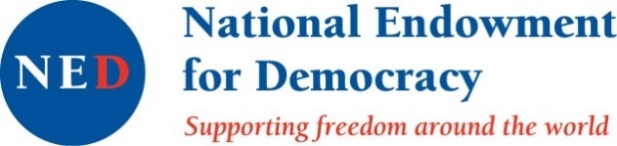 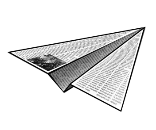 ԶԵԿՈՒՅՑՀԱՅԱՍՏԱՆՈՒՄ ԽՈՍՔԻ ԱԶԱՏՈՒԹՅԱՆ ՎԻՃԱԿԻ ԵՎ ԼՐԱԳՐՈՂՆԵՐԻՈՒ ԶԼՄ-ՆԵՐԻ ԻՐԱՎՈՒՆՔՆԵՐԻ 2023Թ․ԵՐԿՐՈՐԴ ԵՌԱՄՍՅԱԿԻ ԽԱԽՏՈՒՄՆԵՐԻ ՄԱՍԻՆ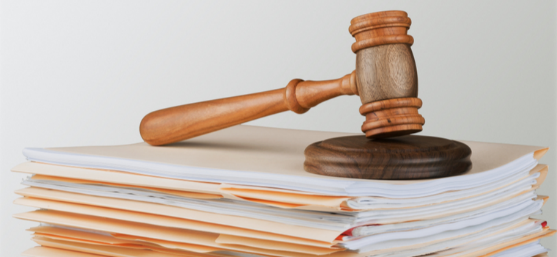 Խոսքի ազատության պաշտպանության կոմիտեն պարբերաբար հանրությանն է ներկայացնում իր զեկույցները՝ հայաստանյան լրատվամիջոցների և դրանց աշխատակիցների գործունեության միջավայրի ու խնդիրների, խոսքի ազատության վիճակի, ԶԼՄ-ների և լրագրողների իրավունքների խախտումների մասին։ Սույն զեկույցում արտացոլված են 2023թ․երկրորդ եռամսյակի տվյալները:                                                                                                               Զեկույցում տեղ գտած փաստերի հավաքագրման աղբյուրներն են. - ԽԱՊԿ-ի «թեժ գծով» ստացված ահազանգերը,- ԽԱՊԿ-ի փորձագետների հանդիպումներն ու զրույցները ԶԼՄ-ների աշխատակիցների հետ,- պետական մարմիններին ուղարկված պաշտոնական հարցումների պատասխաննե    րը,- ԶԼՄ-ների ներգրավվածությամբ դատական գործերի նյութերը,- գործընկեր լրագրողական կազմակերպությունների տարածած նյութերը,- ԶԼՄ-ների հրապարակումները։   ԲովանդակությունՀամառոտ ամփոփում    ․․․․․․․․․․․․․․․․․․․․․․․․․․․․․․․․․․․․․․․․․․․․․․․․․․․․․․․․․․  3Լրատվամիջոցների գործունեության միջավայրը    ․․․․․․․․․․․․․․․․․․․․․․․․․․ 5Լրատվամիջոցների իրավունքների խախտումներ (ընդհանուր թվեր)  … 12Ֆիզիկական բռնություններ լրագրողների նկատմամբ      ․․․․․․․․․․․․․․․․․․  14
Ճնշումներ ԶԼՄ-ների և դրանց աշխատակիցների նկատմամբ  ․․․․․․․․․․․  15Տեղեկություն ստանալու և տարածելու իրավունքի խախտումներ ․․․․․․․․ 58           ԶԼՄ-ների գործունեությանն առնչվող այլ իրադարձություններ ․․․․․․․․․․․․64 Ծրագրի ղեկավար Աշոտ ՄելիքյանՄեդիա փորձագետ Հասմիկ ԲուդաղյանԶեկույցում տեղ գտած տեսակետները և գնահատականները ԽԱՊԿ-ինն են և կարող են չհամընկնել «Հանուն ժողովրդավարության ազգային հիմնադրամ» միջազգային կազմակերպության տեսակետների և դիրքորոշումների հետ:ՀԱՄԱՌՈՏ ԱՄՓՈՓՈՒՄ18 տարատեսակ ճնշումների, 24 տեղեկություններ ստանալու ու տարածելու իրավունքի խախտման և ոչ մի ֆիզիկական բռնության դեպք։	
	2023թ․ երկրորդ եռամսյակն առանձնանում է ընդդեմ ԶԼՄ-ների և լրագրողների ներկայացված նոր դատական գործերի քանակի աճով. առաջին եռամսյակի համեմատությամբ դրանց թիվը 9-ից հասել է 16-ի։ Արձանագրվել է նաև 2 դեպք, երբ խոչընդոտվել է լրագրողի մասնագիտական գործունեությունը կամ դրսևորվել անբարեհաճ վերաբերմունք։ 
 	Դատական գործերի ճնշող մեծամասնությունը՝ 11-ը, իշխող քաղաքական ուժի կամ պաշտոնյաների կողմից են ներկայացվել։ Որպես կանոն, անտեսվում են տեղեկատվական վեճերը արտադատական մեխանիզմներով լուծելու հնարավորությունները, ինչը վկայում է, որ քաղաքական գործիչներն ու պաշտոնյաները հաճախ նպատակ են հետապնդում ճնշում գործադրել լրատվամիջոցների վրա, «հաշիվ մաքրել» նրանց հետ։ Դրա ցցուն օրինակներից է Երևանի փոխքաղաքապետ Տիգրան Ավինյանն ընդդեմ «168 ժամ» ՍՊԸ-ի և լրագրող Դավիթ Սարգսյանի աննախադեպ դատական գործընթացը, երբ դատարանը բավարարեց վիրավորանքի և զրպարտության համար նախատեսված առավելագույն փոխհատուցման՝ 9 միլիոն դրամի չափով հայցի ապահովում կիրառելու հայցվորի պահանջը և արգելանք դրվեց պատասխանողների բանկային հաշիվների վրա։ Այս առնչությամբ լրագրողական 11 կազմակերպություններ մայիսի 12-ին հանդես եկան հայտարարությամբ, ինչի արդյունքում դատարանի այդ որոշումը վերանայվեց և կալանքը բանկային հաշիվների վրայից հանվեց։	Ինչպես առաջին, այնպես էլ երկրորդ եռամսյակների ընթացքում, երկրում հասարակական-քաղաքական մթնոլորտի հարաբերական անդորրով, բողոքի զանգվածային ակցիաների ու դրանց հետ կապված էքստրեմալ իրավիճակների բացակայությամբ պայմանավորված, չի գրանցվել լրագրողների նկատմամբ ֆիզիկական բռնության ոչ մի դեպք։ 
	Մտահոգիչ են մնում տեղեկություններ ստանալու ու տարածելու իրավունքի խախտումները։ Հատկապես, երբ պետական մարմինները երկակի մոտեցումներ են ցուցաբերում այս կամ այն տեղեկությունը տրամադրելիս, անհարկի մերժում կամ ձգձգում են պատասխանները, կամ դրանք «լղոզված» բնույթի են լինում և չեն համապատասխանում հարցումների էությանը։ Նման գործելաոճով հաճախ աչքի են ընկնում Պաշտպանության և Ներքին գործերի նախարարությունները, այն դեպքում, երբ ներկայումս հասարակությանն ամենաշատը հուզում են անվտանգային հարցերը։ Սա մի կողմից լրացուցիչ բարդություններ է ստեղծում լրատվամիջոցների համար, մյուս կողմից հանգեցնում է ոչ ճշգրիտ տեղեկությունների տարածմանը։ Հատկապես զավեշտալի է, երբ գերատեսչությունները պետական գաղտնիք են համարում մի տեղեկություն, որը մեկ այլ գերատեսչություն տրամադրել է։ Կամ՝ երբ 5-օրյա ժամկետի փոխարեն 30 օր են պահանջում պատասխանի համար, իսկ հետո մերժում են՝ հղում անելով պետական գաղտնիքի հանգամանքին։ Իսկ ընդհանուր առմամբ երկրորդ եռամսյակում գրանցվել է տեղեկություններ ստանալու ու տարածելու իրավունքի 24 խախտում։	Միջազգային կառույցները դիտարկվող ժամանակահատվածում հրապարակել են իրենց տարեկան զեկույցները, այդ թվում նաև խոսքի ազատության և ԶԼՄ-ների գործունեության վերաբերյալ։ Այսպես, «Լրագրողներ առանց սահմանների» իրավապաշտպան կազմակերպությունը «Մամուլի ազատության ինդեքս 2023»-ում Հայաստանը 180 երկրների մեջ դասել է «բավական լավ» իրավիճակ ունեցողների շարքին՝ 49-րդ տեղում, նախորդ տարվա 51-րդ հորիզոնականի դիմաց։ Այդուհանդերձ, զեկույցում նշվել է նաև, որ հայաստանյան մամուլը շարունակում է մնալ բևեռացված, իսկ մեդիաոլորտը կարգավորող օրենսդրությունը բավարար չափով չի պաշտպանում մամուլի ազատությունը։Ըստ Միջազգային Հանրապետական Ինստիտուտի (IRI, International Republican Institute)՝ մայիսի 1-ին հրապարակած հասարակական կարծիքի հետազոտության, որն անցկացվել է 2023թ․ հունվար-մարտ ամիսներին և վերաբերում է խոսքի ազատության և մեդիայի անկախության թեմաներին, Հայաստանում խոսքի ազատությունը նվազել է։ Հարցման մասնակցածների 43%-ը կարծում է, որ լրատվամիջոցները ազատ չեն տարբեր քաղաքական տեսակետներ արտահայտելու հարցում։Մեկ այլ՝ «Freedom House» միջազգային կազմակերպության այս տարվա զեկույցում Հայաստանը մամուլի ազատության ցուցանիշով 2022-ի 2,75 միավորի դիմաց այս տարի ստացել է 3,00 միավոր։ Զեկույցը կարևորել է ՀԿ սեկտորի դերը հատկապես խնդրահարույց օրենսդրական փոփոխությունների դեմ արդյունավետ պայքարի հարցում։ Եվ այս առնչությամբ կարևոր էր ապրիլի 28-ին ԽԱՊԿ կազմակերպած կլոր սեղանը, որին մասնակցեցին օրենսդիր և գործադիր իշխանությունների, ԶԼՄ-ների, հասարակական կազմակերպությունների ներկայացուցիչներ, փորձագետներ և քննարկեցին մեդիա օրենսդրության բարեփոխումների մշակվող հայեցակարգի մի շարք առանցքային ուղղություններ։ 
	Եռամսյակի վերջին եթեր վերադարձավ «Երկիր մեդիա» հեռուստաընկերությունը, որը հաղթող չէր համարվել Հեռուստատեսության և ռադիոյի հայտարարած՝ հանրային մուլտիպլեքսում հանրապետական սփռման սլոթի համար լիցենզավորման մրցույթում։ Այս վերադարձը հնարավոր դարձավ  «Տեսալսողական մեդիայի մասին» օրենքում ս. թ. մարտին իրականացված փոփոխության շնորհիվ։ «Երկիր մեդիան» կշարունակի եթերային հեռարձակումը մինչև նոր մրցույթի անցկացումը և դրա արդյունքների ամփոփումը։ Մանրամասները՝ «Լրատվամիջոցների գործունեության միջավայրը» բաժնում։ԼՐԱՏՎԱՄԻՋՈՑՆԵՐԻ ԳՈՐԾՈՒՆԵՈՒԹՅԱՆ ՄԻՋԱՎԱՅՐԸ	2023թ․ երկրորդ եռամսյակի հենց սկզբից նկատվեց ընդդեմ լրագրողների և լրատվամիջոցների դատական հայցերի մեծ հոսք։ Եթե առաջին եռամսյակում արձանագրվել էր այդպիսի 9 նոր գործ, ապա երկրորդում դրանց թիվը հասել է 16-ի։ Ներկայացված հայցերի մեծամասնությունը՝ 11-ը, պաշտոնյաների կամ իշխող քաղաքական ուժի ներկայացուցիչների կողմից են, իսկ 5-ը՝ գործարար շրջանակներից։ 
	Դիտարկվող ժամանակաշրջանում առավել արտառոց էր Երևանի փոխքաղաքապետ Տիգրան Ավինյանն ընդդեմ «168 ժամ» ՍՊԸ-ի և լրագրող Դավիթ Սարգսյանի դատական գործը, որով հայցվորը պահանջեց վիրավորանքի և զրպարտության համար դրամական փոխհատուցման առավելագույնը՝ 9 միլիոն դրամ, և միջնորդեց նույն այդ հայցագնի չափով հայցի ապահովում կիրառել և արգելանք դնել պատասխանողների բանկային հաշիվների վրա, իսկ դատարանը բավարարեց այդ միջնորդությունը։ Այս առնչությամբ լրագրողական 11 կազմակերպություններ մայիսի 12-ին հանդես եկան հայտարարությամբ՝ դատապարտելով ընդդեմ լրատվամիջոցի ու լրագրողի կիրառված նմանատիպ ճնշումը, հատկապես երբ պատճառաբանված չէ, թե ինչու է հայցվորը կարծել, իսկ դատարանը հաստատել նրա մոտեցումը, որ եթե պատասխանողների գույքի ու դրամական միջոցների վրա արգելանք չդրվի, դատական ակտը չի կարող կատարվել: Էլ չենք ասում, որ դատարանները պարտավոր են վիրավորանքի և զրպարտության գործերով հայցի ապահովում կիրառելիս պահպանել դրա համաչափությունը, հաշվի առնել լրատվամիջոցի կանոնավոր գործունեության համար խոչընդոտներ չստեղծելու հանգամանքը, ինչը տվյալ դեպքում անտեսվել էր:Հայտարարության հեղինակները նաև համոզմունք էին հայտնել, որ այս դատական գործընթացի անընդունելի դրսևորումների մի մասը ուղիղ կապ ունի ՀՀ քաղաքացիական օրենսգրքի 1087.1 հոդվածում 2021 թվականի մարտի 24-ին իրականացված փոփոխությունների հետ, ըստ որոնց՝ վիրավորանքի և զրպարտության համար նախատեսվող դրամական փոխհատուցման վերին շեմերը եռապատկվեցին՝ դառնալով համապատասխանաբար 3 միլիոն և 6 միլիոն դրամ։ Լրագրողական կազմակերպությունները դատարանից պահանջեցին անհապաղ չեղարկել վերոհիշյալ գործով հայցի ապահովման միջոց կիրառելու որոշումը, հանել արգելանքը պատասխանողների գույքի և բանկային հաշիվների վրայից և անցնել բուն վեճի քննությանը, իսկ փոխքաղաքապետ Տիգրան Ավինյանից՝ որպես բարձրաստիճան պաշտոնյա, ցուցաբերել առավել հանդուրժողականություն, դրսևորել զբաղեցրած դիրքին առավել հարիր վարքագիծ և դատական գործում կենտրոնանալ իր մասին հրապարակման ճշգրտման ու, եթե հիմքեր կան, հերքման վրա, կամ, ինչը գերադասելի է, հետ վերցնել հայցը և խնդիրը լուծել արտադատական կարգով՝ դիմելով Տեղեկատվական վեճերի խորհուրդ կամ ԶԼՄ-ների ինքնակարգավորման Դիտորդ մարմին՝ փորձագիտական եզրակացություն ստանալու նպատակով։ 
	Մի քանի օր անց՝ մայիսի 16-ին, Տիգրան Ավինյանի ներկայացուցիչը հանդես եկավ հայտարարությամբ՝ «ի արձագանք ս.թ. մայիսի 12-ի հայաստանյան լրագրողական կազմակերպությունների կողմից տարածված հայտարարության, ինչպես նաև ընդգծելու համար Տիգրան Ավինյանի դիրքորոշումը՝ որևէ լրատվամիջոցին սնանկացնելու կամ հատուկ որևէ ֆինանսական անհարմարություններ պատճառելու նպատակ չունենալու մասին», և միջնորդություն ներկայացրեց դատարան՝ կիրառված արգելանքը վերացնելու վերաբերյալ։ Ի դեպ, փաստաբանը համոզմունք էր հայտնել նաև, որ շատ հաճախ արտադատական կարգով հերքում պահանջելն անարդյունավետ է, իսկ զրպարտության դեմ պայքարում դատական պաշտպանության միջոցը՝ ամենաարդյունավետը։ Ինչ խոսք, սա առնվազն վիճահարույց մոտեցում է, քանի որ արտադատական լուծումները շատ ավելի արագ են և զերծ են լրատվամիջոցների վրա ավելորդ ճնշումներ իրագործելուց։	Եռամսյակի ընթացքում 2 դեպքում լրատվամիջոցների ներկայացուցիչների դեմ կիրառվել են այլ տեսակի ճնշումներ ևս՝ անբարեհաճ վերաբերմունքի, լրագրողական գործունեության խոչընդոտման դրսևորումներով։ 
	Ֆիզիկական բռնության դեպքեր, ինչպես նախորդ, այնպես էլ այս եռամսյակի ընթացքում չեն գրանցվել, ինչն էլ ևս մեկ անգամ ապացուցում է, որ նմանատիպ դեպքերը ուղիղ կապ ունեն երկրում տիրող հասարակական-քաղաքական մթնոլորտի հետ, երբ անհրաժեշտություն չի առաջանում լուսաբանելու զանգվածային ըմբոստության ակցիաներ, դրանց դեմ իրականացվող ոստիկանական գործողություններ, տարատեսակ ընթարումներ։	Տեղեկություններ ստանալու և տարածելու իրավունքի խախտումները շարունակում է մնալ մտահոգիչ։ Ճիշտ է, նախորդ եռամսյակի համեմատությամբ դրանց թիվը նվազել է կիսով չափ և կազմել 24, սակայն չլուծված են մնում անհիմն պատճառաբանություններով, այդ թվում պետական գաղտնիքի անտեղի վկայակոչումներով տեղեկատվության մերժման, պատասխանների անհարկի ձգձգման, ինչպես նաև՝ դրանց «լղոզված» կամ ոչ ամբողջական լինելու հարցերը։ Ըստ ԽԱՊԿ դիտարկումների՝ լրագրողների դժգոհությունները կապված են հիմնականում Պաշտպանության,Ներքին գործերի նախարարությունների, Երևանի քաղաքապետարանի գործելաոճի հետ։ Մինչդեռ՝ բնական է լրատվամիջոցների հետաքրքրությունը հատկապես ուժային գերատեսչությունների գործունեության նկատմամբ, քանի որ հետպատերազմյան ժամանակաշրջանում հանրությանը ամենաշատը հուզող թեմաները հենց անվտանգային խնդիրներն են՝ թե՛ արտաքին, թե՛ ներքին։
	Խրախուսելի է, որ տեղեկություններ ստանալու և տարածելու իրենց իրավունքները խմբագրությունները պաշտպանում են նաև դատարանում։ Երկրորդ եռամսյակի ընթացքում այս նպատակով Վարչական դատարան ներկայացվել է 4 հայց։	
	Միջազգային կառույցները երկրորդ եռամսյակի ընթացքում ևս անդրադարձել են Հայաստանում խոսքի ազատության վիճակին։ Մայիսի 1-ին Միջազգային Հանրապետական Ինստիտուտը (IRI, International Republican Institute) հրապարակել է իր «Հասարակական կարծիքի հետազոտություն»-ը Հայաստանի համար, որն անցկացվել է 2023թ․ հունվար-մարտ ամիսներին և վերաբերում է խոսքի ազատության և մեդիայի անկախության թեմաներին։ Ըստ այդմ՝ եթե 2019թ․ հոկտեմբերին հարցվածների 80%-ն էր պատասխանել, որ խոսքի ազատությունը Հայաստանում բարելավվել է, ապա 2023-ին այդ թիվը նվազել է և կազմում է 56%։ Բացի այդ, 2019-ին հարցվածների 75% էր լրատվամիջոցների անկախության բարելավում տեսնում, 2023-ին՝ 41%-ը։ Հարցմանը մասնակցածների 43%-ը կարծում է, որ լրատվամիջոցները ազատ չեն տարբեր քաղաքական տեսակետներ արտահայտելու հարցում և կողմնակալ են, 28%-ի կարծիքով իշխանությունը ճնշում է լրատվամիջոցներին, 5%-ը կարծում է, որ լրատվամիջոցները կոռումպացված են։	Մամուլի ազատության համաշխարհային օրը՝ մայիսի 3-ին, «Լրագրողներ առանց սահմանների» միջազգային իրավապաշտպան կազմակերպությունը հրապարակել է իր զեկույցը՝ «Մամուլի ազատության ինդեքս 2023», որը գնահատում է լրագրողների գործունեության պայմանները աշխարհի 180 երկրներում և տարածքներում։ Հայաստանն, ըստ այդմ, բարելավել է իր դիրքերն ու հայտնվել 49-րդ տեղում՝ նախորդ տարվա 51-րդ հորիզոնականի փոխարեն՝ դասվելով «բավական լավ» իրավիճակ ունեցող երկրների շարքում։ Խոսքի ազատության մակարդակով Հարավային Կովկասում Հայաստանն, ինչպես և նախորդ տարի, առաջատար է․ հարևան Վրաստանը 77-րդ, Թուրքիան՝ 165-րդ, Ադրբեջանը 151-րդ, իսկ Իրանը 177-րդ հորիզոնականում են: Զեկույցում նշվում է նաև, որ լրատվամիջոցների բևեռացումն արտացոլումն է Հայաստանի քաղաքական դաշտի բևեռացվածության, որ միայն մի քանի լրատվամիջոցներ են շարունակում անկախ մնալ, իսկ մյուսները հավատարիմ են մնում կա՛մ իշխանական թևին, կա՛մ ընդդիմադիր կողմին:
	Կազմակերպությունն անդրադարձել է նաև մեդիաոլորտը կարգավորող օրենսդրությանը և շեշտել, որ այն բավարար չափով չի պաշտպանում մամուլի ազատությունը և որ վերջին բարեփոխումները չեն լուծել այս խնդիրը։ Հատուկ ուշադրություն է դարձվել տեղեկատվության մատչելիությանը՝ դրա հասանելիությունը պետական մարմինների կողմից համարվել է սահմանափակ։	Ըստ զեկույցի՝ լրագրողները պարբերաբար ճնշումների ու բռնության ենթարկվում ինչպես իշխանության ներկայացուցիչների, այնպես էլ ընդդիմադիրների կողմից, իսկ այդ միջադեպերի մեղավորները հաճախ չեն բացահայտվում կամ անպատիժ են մնում։ Այս առնչությամբ ԽԱՊԿ ուսումնասիրությունները ևս ցույց են տալիս, որ վերջին տարիների գրանցված նմանատիպ դեպքերի քննությունները հիմնականում ավարտվել են նրանով, որ իրավապահները կարճել են գործերը հանցակազմի բացակայության հիմքով։
	Մայիսի 24-ին «Freedom House» միջազգային իրավապաշտպան կազմակերպությունը հրապարակել է «Ազգերն անցումային շրջանում» տարեկան զեկույցը, որտեղ ժողովրդավարության մակարդակով Հայաստանը բարելավում է գրանցել՝ երկրի վարկանիշը գնահատվել է 3.11՝ յոթ բալանոց սանդղակով: Նախորդ տարի այդ ցուցանիշը 3.04 էր: Հայաստանը 2023թ. զեկույցում ընդգրկված միակ անցումային երկիրն է, որը բարելավում է գրանցել մեկից ավելի ցուցանիշներում: Մասնավորապես՝ մամուլի ազատության առումով 2022 թվականի 2,75 միավորի դիմաց այս տարի ՀՀ-ն ստացել է 3,00 միավոր։ Զեկույցը կարևորել է ՀԿ սեկտորի դերը հատկապես խնդրահարույց օրենսդրական փոփոխությունների դեմ արդյունավետ պայքարի հարցում։               Մեդիայի գործունեության իրավական կարգավորման կատարելագործմանն էր ուղղված նաև ապրիլի 28-ին ԽԱՊԿ կազմակերպած կլոր սեղանը «Հայաստանի ԶԼՄ-ների օրենսդրության բարեփոխման անհրաժեշտությունը և խնդիրների հնարավոր լուծումները» թեմայով: Կլոր սեղանին մասնակցեցին ԶԼՄ-ների, խորհրդարանի և կառավարության, այլ պետական ​​մարմինների, հասարակական կազմակերպությունների, միջազգային կառույցների ներկայացուցիչներ։	Այս քննարկումը թույլ տվեց ոչ միայն ամփոփել մեդիա օրենսդրության բարեփոխման, ռեգրեսիվ օրենսդրական նախաձեռնություններին հակազդելու, նոր հայեցակարգային առաջարկներ մշակելու ուղղությամբ կատարված աշխատանքի արդյունքները, այլև ընդլայնել այս գործընթացի մասնակիցների շրջանակը, նրանց օգնությամբ բացահայտել թերությունները և փնտրել այլընտրանքային լուծումներ։ 
	Հիշեցնենք, որ Արդարադատության նախարարությունը, Ազգային ժողովի գիտության, կրթության, մշակույթի, սփյուռքի, երիտասարդության և սպորտի հարցերի մշտական հանձնաժողովը և լրագրողական 10 հասարակական կազմակերպություններ 2022թ․ ապրիլի 19-ին համագործակցության հուշագիր են ստորագրել համատեղ ջանքերով Մեդիա ոլորտի զարգացման քաղաքականության և ԶԼՄ-ներին վերաբերող օրենսդրության բարեփոխումների հայեցակարդ մշակելու նպատակով։ Աշխատանքներն այդ ուղղությամբ ընթացքի մեջ են։	Մայիսի 22-ին վարչապետ Նիկոլ Փաշինյանը հերթական սուլիսով հանդես եկավ՝ ուղիղ, կենդանի հարցուպատասխանի ձևաչափով։ Ի տարբերություն նախորդ եռամսյակում տեղի ունեցած 2 ասուլիսների, երբ մեծաթիվ լրատվամիջոցներ չէին հրավիրվել, ինչը հարուցել էր վերջիններիս դժգոհությունը, այս անգամ ԶԼՄ-ների հանդեպ խտրական վերաբերմունքի դրսևորումներ չեն գրանցվել։	Մայիսի 24-ին Amnesty International իրավապաշտպան կազմակերպությունը հայտարարեց, որ առնվազն 13 հայաստանցի հասարակական գործիչներ, այդ թվում՝ լրագրողներ և իրավապաշտպաններ, հայտնվել են Pegasus լրտեսական ծրագրերի թիրախում։ Հայտարարությանը նախորդել է իրավապաշտպանների ու ՏՏ մասնագետների համատեղ ուսումնասիրությունը։ Լրտեսական սարքն օգտագործվել է 2020թ․ նոյեմբերից մինչև 2022 թ. դեկտեմբեր։ Amnesty International-ի անվտանգության լաբորատորիան պարզել է, որ Pegasus լրտեսական ծրագրով վարակված են եղել «Ազատություն» ռադիոկայանի երկու լրագրողների՝ Կառլեն Ասլանյանի և Աստղիկ Բեդևյանի հեռախոսները։ Ըստ աղբյուրի, երկու լրագրողների հեռախոսները վարակել են 2021-ի ապրիլ-մայիս ժամանակահատվածում, երբ նրանք լուսաբանում էին ԼՂ հակամարտության հետևանքներն ու ստեղծված ներքաղաքական ճգնաժամը։		
	Եռամսյակի ընթացքում կայացավ Հանրային հեռարձակողի խորհրդի անդամի թափուր տեղի համար հայտարարված մրցույթը, որի արդյունքում «Գրող» գրական, մշակութային հիմնադրամի տնօրեն Արփի Ոսկանյանը 5 կողմ ձայնով ճանաչվեց հաղթող: Այս փաստը կարևորվում էր նրանով, որ խորհրդում հայտնվեց առաջին և առայժմ միակ կին անդամը։ 
	Կանանց պատշաճ ներկայացվածության խնդիրը գոյություն ունի նաև Հեռուստատեսության և ռադիոյի հանձնաժողովում, և այդ հիմքով հունիսի 13-ի ԱԺ հերթական նիստում առաջին ընթերցմամբ քննարկվեց ԱԺ «Հայաստան» խմբակցության պատգամավորներ Լիլիթ Գալստյանի և Էլինար Վարդանյանի հեղինակած ««Տեսալսողական մեդիայի մասին» օրենքում փոփոխություններ և լրացումներ կատարելու մասին» օրենքի նախագիծը, որը միտված է Հանրային հեռարձակողի կառավարման մարմնի, ինչպես նաև Հեռուստատեսության և ռադիոյի  հանձնաժողովի անդամության կին թեկնածուների համար առկա խոչընդոտները նվազեցնելուն։ Հեղինակների կարծիքով՝ այդ երկու պետական մարմիններում կանանց ներգրավվածությանը վերաբերող օրենսդրական դրույթները խոցելի են, ձևակերպված են անորոշությամբ, ինչը բավարար երաշխիքներ և գործուն հնարավորություններ չի ապահովում կանանց ներուժն առավել արդյունավետ իրացնելու համար: Ենթադրվում է, որ նախագծի ընդունումը կնպաստի Հանրային հեռարձակողի խորհրդում և Հեռուստատեսության և ռադիոյի հանձնաժողովում կանանց թերի ներկայացվածության խնդրի հաղթահարմանը, օրենսդրական մակարդակում Հայաստանը կհաստատի խտրականության կանխարգելմանն ու գենդերային իրավահավասարությանն ուղղված իր քայլերը: ԱԺ պետական-իրավական հարցերի մշտական հանձնաժողովի նախագահ Վլադիմիր Վարդանյանի հավաստմամբ՝ օրենքի նախագիծը բխում է Սահմանադրության պահանջներից: Ըստ նրա՝ բոլոր հնարավոր միջոցներով պետք է խրախուսել կանանց ու տղամարդկանց հավասար մասնակցությունը: Հունիսի 14-ին նախագիծն ԱԺ-ում ընդունվել է առաջին ընթերցմամբ։
	Հունիսի 2-ին ՀՌՀ-ն հայտարարեց հանրային մուլտիպլեքսում հանրապետական սփռման մեկ ազատ սլոթի օգտագործման համար լիցենզավորման մրցույթ։ Հայտերը կընդունվեն հուլիսի 3-24-ը։ Ի դեպ, 2023 թվականի հունվարից եթերային հեռարձակումից զրկված «Երկիր մեդիա» հեռուստաընկերությունը «Տեսալսողական մեդիայի մասին» ՀՀ օրենքում մարտին իրականացված փոփոխության շնորհիվ հունիսի 30-ին վերադարձավ եթեր։ Հիշեցնենք՝ օրենքի փոփոխությամբ սահմանվեց, որ եթե հեռարձակողը ունի վերգետնյա հեռարձակման լիցենզիա  և եթե լիցենզավորման նոր մրցույթի արդյունքները  դատարանը ճանաչել է անվավեր, ապա հեռարձակողը շարունակում է օգտագործել սլոթը, մինչև այդ սլոթի համար նոր մրցույթի անցկացումը և արդյունքների ամփոփումը։ Իսկ այդպիսի իրավիճակ ստեղծվեց, երբ «Հայկական երկրորդ հեռուստաալիք» ՍՊԸ-ն (Հ2) ընդդեմ Հեռուստատեսության և ռադիոյի հանձնաժողովի գործով (ՎԴ/2112/05/21, հանրային մուլտիպլեքսում հանրապետական սփռման սլոթի օգտագործման լիցենզավորման մրցույթում Հ2-ին հաղթող ճանաչելու և լիցենզիա տրամադրելու մասին որոշում ընդունելուն պարտավորեցնելու պահանջով) դատարանը մարտի 17-ին վճռեց հայցը մերժել, վերացնել հայցի ապահովման միջոցի կիրառումը (այն է՝ արգելել ՀՌՀ-ին հանրային մուլտիպլեքսում հանրապետական սփռման սլոթի մրցույթ իրականացնել՝ մինչև սույն գործն ըստ էության լուծող դատական ակտի ուժի մեջ մտնելը։ Մանրամասները՝ սույն զեկույցի առանձին բաժիններում):
ԼՐԱԳՐՈՂՆԵՐԻ ՈՒ ԼՐԱՏՎԱՄԻՋՈՑՆԵՐԻ ԻՐԱՎՈՒՆՔՆԵՐԻ ԽԱԽՏՈՒՄՆԵՐ
	2023թ. երկրորդ եռամսյակի ընթացքում լրագրողների և լրատվամիջոցների իրավունքների խախտումները ներկայացնում ենք ըստ ԽԱՊԿ-ի հետևյալ դասակարգման.  ֆիզիկական բռնություններ լրագրողների նկատմամբ, ճնշումներ լրատվամիջոցների և դրանց աշխատակիցների նկատմամբ, տեղեկություններ ստանալու և տարածելու իրավունքի խախտումներ:ԽԱՊԿ-ի այս դասակարգումը որոշ չափով պայմանական է: Մասնավորապես, երբեմն տեղեկություններ ստանալուն և տարածելուն խոչընդոտելն ուղեկցվում է լրագրողի նկատմամբ բռնությամբ: Նման փաստերը վերագրված են խախտման այն տեսակին, որին, զեկույցի հեղինակների կարծիքով, առավել մոտ են: Այսուհանդերձ, կիրառված դասակարգումը հնարավորություն է տալիս առավել ամփոփ և ակնառու ներկայացնել լրագրողների ու ԶԼՄ-ների իրավունքների խախտումների ընդհանուր պատկերը:
	Զեկույցի համապատասխան ենթաբաժիններում զետեղված են 2023թ․ 2-րդ եռամսյակում լրագրողների և լրատվամիջոցների իրավունքների խախտումների փաստերը, ինչպես նաև՝ նախորդ ժամանակահատվածներում տեղի ունեցած միջադեպերի հետ կապված զարգացումները։
	Ընդհանուր առմամբ, 2023թ․ երկրորդ եռամսյակի ընթացքում արձանագրվել է լրագրողների ու լրատվամիջոցների իրավունքների տարատեսակ խախտումների 42 դեպք։ Դրանցից  18-ը ԶԼՄ-ների և դրանց աշխատակիցների նկատմամբ ճնշումների, 24-ը՝ տեղեկություններ ստանալու և տարածելու իրավունքի խախտումների դեպքեր են։ Ֆիզիկական բռնության դեպք չի գրանցվել։Ստորև ներկայացնում ենք այդ տվյալներն, ինչպես նաև՝ համեմատությունը նախորդ տարվա ցուցանիշների հետ։2023 թ. 1-ին և 2-րդ եռամսյակների խախտումների քանակական տվյալները2022-2023 թթ. 2-րդ եռամսյակների խախտումների քանակական տվյալները
2023 թ․ 1-ին և 2-րդ եռամսյակների ընթացքում ԶԼՄ-ների և լրագրողների դեմ ներկայացված դատական գործեր2022-2023 թթ. 2-րդ եռամսյակների ընթացքում ԶԼՄ-ների և լրագրողների դեմ ներկայացված դատական գործերԻնչպես և նախորդ զեկույցներում, Խոսքի ազատության պաշտպանության կոմիտեն նշում է, որ աղյուսակում բերված տվյալները կարող են սպառիչ չլինել և չեն հավակնում բացարձակ ճշգրտության: ԶԼՄ-ների ներկայացուցիչները  երբեմն հարկ չեն համարում հրապարակայնացնել իրենց մասնագիտական գործունեությունը խոչընդոտելու փաստերը, անտեսում են իրենց ուղղված տարաբնույթ սպառնալիքները կամ  նախընտրում են ինքնուրույն լուծել ծագած խնդիրներն ու հաղթահարել ապօրինի սահմանափակումները: Ուստի ԽԱՊԿ-ը համոզված է, որ խոչընդոտումների իրական քանակն ավելին է, քան արձանագրված է սույն զեկույցում։ Ստորև ներկայացնում ենք առավել նշանակալի փաստերը:Ֆիզիկական բռնություններ լրագրողների նկատմամբ
	2023թ. երկրորդ եռամսյակի ընթացքում ԶԼՄ-ների աշխատակիցների նկատմամբ ֆիզիկական բռնության դեպք չի արձանագրվել։ Ստորև ներկայացնում ենք նախկինում տեղի ունեցած բռնությունների հետ կապված զարգացումները՝ ժամանակագրական կարգով։Ապրիլի 21-ին Երևանի ընդհանուր իրավասության դատարանում կայացել է «168.am» լրատվական կայքի թղթակից Անի Քեշիշյանը, Հանրային ռադիոյի թղթակից Լիանա Եղիազարյանն ու մի խումբ քաղաքացիներ ընդդեմ ՀՀ ոստիկանության զորքերի նախկին հրամանատար Լևոն Երանոսյանի գործով հերթական դատական նիստը։
	Հիշեցնենք, որ Լևոն Երանոսյանին մեղադրանք է առաջադրվել այն բանի համար, որ նա հատուկ միջոցների գործադրմամբ դիտավորությամբ կատարել է իր լիազորությունների շրջանակից դուրս գործողություններ, որոնք էական վնաս են պատճառել քաղաքացիների իրավունքներին, անզգուշությամբ առաջացրել ծանր հետևանքներ։ Անի Քեշիշյանը վնասվածքներ էր ստացել 2018թ. ապրիլի 16-ին Երևանի Բաղրամյան պողոտայում, իսկ Լիանա Եղիազարյանը՝ ապրիլի 22-ին Արցախ-Էրեբունի փողոցների խաչմերուկում՝ բողոքի ցույցերը և ոստիկանական  գործողությունները լուսաբանելիս։ (Մանրամասները՝ ԽԱՊԿ 2018-2023թթ. զեկույցներում, տե՛ս khosq.am կայքի «Զեկույցներ» բաժնում)։
	Գործով նիստեր են կայացել նաև մայիսի 12-ին, 26-ին, հունիսի 9-ին և 23-ին, հաջորդը նշանակվել է հուլիսի 7-ին։	Ապրիլի 27-ին Երևանի ընդհանուր իրավասության դատարանում շարունակվել է «Shantnews.am» լրատվական կայքի թղթակից Արտակ Խուլյանի և «Factor.am» լրատվական կայքի օպերատոր Հովհաննես Սարգսյանի հանդեպ բռնություն գործադրելու փաստով դատական գործի քննությունը։
	Հիշեցնենք, որ քրեական գործն առնչվում է 2018թ. ապրիլյան հեղափոխության օրերին տեղի ունեցած բռնություններին, այդ թվում՝ ԶԼՄ-ների ներկայացուցիչների հանդեպ. այն 8 անձի նկատմամբ մեղադրական եզրակացությամբ ուղարկվել էր դատարան: (Մանրամասները՝ ԽԱՊԿ 2018-2023թթ. զեկույցներում, տե՛ս khosq.am կայքի «Զեկույցներ» բաժնում)։
	Գործով դատական նիստեր են կայացել նաև մայիսի 4-ին, հունիսի 5-ին, 12-ին, հաջորդը նշանակվել է հուլիսի 19-ին։2․ Ճնշումներ լրատվամիջոցների և դրանց աշխատակիցների նկատմամբ2023 թվականի երկրորդ եռամսյակի ընթացքում գրանցվել է ԶԼՄ-ների և լրագրողների նկատմամբ տարատեսակ ճնշումների 18 դեպք։ Դրանք, ինչպես նաև նախորդ տարիներին արձանագրված փաստերի հետ կապված զարգացումներն ու հանգուցալուծումները ներկայացնում ենք զեկույցի այս ենթաբաժնում՝ ժամանակագրական կարգով։	Ապրիլի 3-ին Շիրակի մարզային քննչական վարչության պետի տեղակալ Հովհաննես Պողոսյանը դատական հայց է ներկայացրել Երևանի ընդհանուր իրավասության դատարան ընդդեմ «168 ժամ» ՍՊԸ-ի և լրագրող Գոհար Սավզյանի՝  զրպարտություն համարվող տվյալները հերքելու և փոխհատուցում վճարելու պահանջներով։ Հայցի առիթը մարտի 7-ին ՍՊԸ-ին պատկանող «168․am» կայքում հրապարակված հոդվածն է հայցվորի մասին՝ «Իր պաշտոնին չհամապատասխանող դատախազը՝ մարզային քննչական վարչության պետի տեղակալ» վերնագրով։ Կայքը, հղում անելով իր աղբյուրներին, նշել է, որ պաշտոնում նշանակվելու հարցում Հովհաննես Պողոսյանին օգնել է Քննչական կոմիտեի նախագահ Արգիշտի Քյարամյանի երբեմնի գործընկերը լինելու հանգամանքը։ Հայցադիմումն ապրիլի 11-ին վերադարձվել է փաստաթղթային թերությունների պատճառով, ապրիլի 28-ին՝ կրկին ներկայացվել, մայիսի 12-ին՝ նույն հիմքով վերադարձվել։ Մինչ եռամսյակի ավարտ նոր հայցադիմում չի ներկայացվել։	Ապրիլի 3-ին Երևանի ընդհանուր իրավասության դատարանում կայացել է Հանրային խորհրդի արդեն նախկին նախագահ Ստյոպա Սաֆարյանն ընդդեմ «Livenews.am» լրատվական կայքի թղթակից Թագուհի Ասլանյանի գործով հերթական դատական նիստը՝ 	վիրավորանք հանդիսացող արտահայտությունների համար հրապարակայնորեն ներողություն խնդրելուն պարտավորեցնելու և որպես փոխհատուցում 1 միլիոն դրամ բռնագանձելու պահանջներով։
	2021թ. հուլիսի 13-ին ներկայացված հայցի առիթը հունիսի 20-ին լրագրողի արտահայտություններն են ֆեյսբուքյան գրառման մեջ, որում մասնավորապես նշված է․ «Դուք ոչ թե մերժված եք, այլ՝ միզված․․․»։ Լրագրողը, հղում կատարելով չնույնականացվող աղբյուրին, գրել է, թե հարևանները միզել են Ստյոպա Սաֆարյանի վրա վարչապետին ծառայելու համար։
	Դատական նիստ է կայացել նաև հունիսի 30-ին, հաջորդը նշանակվել է սեպտեմբերի 13-ին։
	Ապրիլի 3-ին Երևանի ընդհանուր իրավասության դատարանը վերաբաշխումից հետո նոր վարույթ է ընդունել Գեղարքունիքի մարզի Սարուխան համայնքի ղեկավար Լյովա Աբրահամյանն ընդդեմ «Հայկական ժամ» լրատվական կայքի լրագրող Նարինե Հասրաթյանի գործը՝ պատիվը, արժանապատվությունը և գործարար համբավն արատավորող տեղեկությունները հերքելուն պարտավորեցնելու պահանջով: 2019թ․ փետրվարի 13-ին ներկայացված հայցի առիթը հունվարի 10-ին կայքում հրապարակված «Ովքե՞ր են հովանավորում Սարուխանի համայնքապետին և խոչընդոտում օգոստոսից սկսած նախաքննական գործը» հոդվածն է, որում գյուղացիները բողոքում են իրենց համայնքապետից։
	Դատական նիստ է նշանակվել ս․ թ․ սեպտեմբերի 13-ին:	Ապրիլի 4-ին Երևանի ընդհանուր իրավասության դատարանում տեղի է ունեցել Երևանի կենդանաբանական այգու նախկին տնօրեն Ռուբեն Խաչատրյանն ընդդեմ քաղաքացի Մանուկ Մանուկյանի (երրորդ կողմ՝ «Իրավունք Մեդիա» ՍՊԸ) գործով վերաբաշխում։ Զրպարտություն համարվող տեղեկատվության հերքման և դրամական փոխհատուցման պահանջներով 2022թ․ ապրիլի 29-ին ներկայացված հայցի առիթը նույն թվականի ապրիլի 1-ին «Իրավունք TV»-ի եթերում Մանուկ Մանուկյանի հնչեցրած մտքերն են, ըստ որոնց՝ Կենդանաբանական այգին կանգնած է անդունդի եզրին, քանի որ տարիներ շարունակ, մասնավորապես Ռուբեն Խաչատրյանի օրոք,  գործել է կոռուպցիոն սխեմա․ պետական գումարները յուրացվել են, իսկ կենդանիները անուշադրության են մատնված եղել։
	Ս․ թ․ ապրիլի 21-ին գործը վարույթ է ընդունվել նոր դատավորի նախագահությամբ, հաջորդ նիստը նշանակվել է օգոստոսի 18-ին։
	Ապրիլի 5-ին Երևանի ընդհանուր իրավասության դատարանում կայացել է ՀՀ ՊՆ «Մայր Հայաստան» ռազմական պատմության թանգարանի նախկին տնօրեն Կարեն Մելիք-Թանգյանն ընդդեմ «Սոուշըլ Մեդիա» ՍՊԸ-ի գործով հերթական դատական նիստը՝ պատվին և արժանապատվությանը հասցված վնասի փոխհատուցման պահանջով:  	
	Հիշեցնենք, որ հայցը ներկայացվել է 2021թ․ դեկտեմբերի 10-ին, իսկ առիթը ՍՊԸ-ին պատկանող «Mamul.am» կայքի «Մամուլի խոսնակ» էջում նոյեմբերի 11-ին հրապարակված՝ «Զինվորակա՞ն, թե՞ գողական․ թանգարանի պետն իր տեղում չէ» լուրն է, որը հետագայում էջից հեռացվել է։Ս․ թ․ ապրիլի 27-ին կայացված վճռով հայցը մասնակիորեն բավարարվել է. կայքը պարտավորեցվել է ներողություն խնդրել վիրավորական արտահայտությունների համար, հրապարակել հերքում, վճարել 40 հազար դրամ՝ որպես պետական տուրքի գումար, 100 հազար՝ որպես փաստաբանի վարձատրության գումար:
	Վճռի դեմ մինչ եռամսյակի ավարտ բողոք չի ներկայացվել։
Ապրիլի 5-ին Երևանի ընդհանուր իրավասության դատարանում կայացել է տարածքային կառավարման և ենթակառուցվածքների նախկին նախարար, այժմ՝ պաշտպանության նախարար Սուրեն Պապիկյանն ընդդեմ «Աննա Գևորգյան» ԱՁ-ի («Hzham.am» լրատվական կայքի հիմնադիր) գործով հերթական նիստը: Դատարանը բաշխել է կողմերի միջև ապացուցման պարտականությունները։ Հայցը ներկայացվել է 2020թ․ հունիսի 22-ին՝ զրպարտություն համարվող տվյալները հրապարակայնորեն հերքելու և փոխհատուցում վճարելու պահանջներով։ Դրա առիթ է դարձել «Hzham.am» կայքում մայիսի 15-ին հրապարակված՝ «ՔՊ-ականները հետաքրքրված են անշարժ գույքի շուկայով» հոդվածը, որտեղ մասնավորապես ասվում է, թե մարզպետները՝ նախարար Սուրեն Պապիկյանի գլխավորությամբ, մայրաքաղաքում տներ են ձեռք բերում՝ «առանց ձեռքը գրպանը տանելու», մատուցում են ծառայություններ՝ որպես նվիրատվություն բնակարան պահանջելով։ Դեկտեմբերի 17-ին հայցի ապահովում կիրառելու միջնորդությունը՝ գույքի վրա արգելանք դնելու մասին, բավարարվել է։
	2022թ. մարտի 31-ին դատարանը վճռել է Սուրեն Պապիկյանի հայցը մերժել, իսկ հայցի ապահովումը՝ 1 միլիոն 200 հազար դրամի չափով ԱՁ-ի վրա դրված արգելանքը, պահպանել մինչև սույն վճռի օրինական ուժի մեջ մտնելը: Ապրիլի 29-ին հայցվորը բողոքարկել է վճիռը վերաքննիչ ատյանում։ Սեպտեմբերի 6-ին բողոքը բավարարվել է․ վճիռը՝ զրպարտություն համարվող տվյալները հերքելուն պարտավորեցնելու պահանջը մերժելու մասով բեկանվել էր, և գործն այդ մասով ուղարկվել էր նույն դատարան՝ նոր քննության: 
	Դատական հաջորդ նիստը նշանակվել է ս․ թ․ հուլիսի 17-ին։Ապրիլի 5-ին հայցից հրաժարվելու հիմքով կարճվել է «Միասնական հայրենիք» կուսակցության առաջնորդ, ՀՀ նախկին վարչապետ Կարեն Կարապետյանի խորհրդական Մհեր Տերտերյանն ընդդեմ Նաիրա Տերտերյանի (երրորդ անձ՝ «Լայվ նյուզ մեդիա» ՍՊԸ) գործը՝ զրպարտություն համարվող տվյալները հերքելուն պարտավորեցնելու պահանջով։ Հայցը ներկայացվել էր 2021թ․ սեպտեմբերի 3-ին, առիթը հունիսի 30-ին «Livenews.am» կայքի «Դիտակետ» հաղորդաշարում հնչեցված պնդումներն են․ «ՄԻՀԱԿ առաջնորդ Մհեր Տերտերյանը փորձել է սպանել կնոջը», ինչպես նաև՝ անձնական կյանքի այլ մանրամասներ, որոնց մասին հաղորդման ընթացքում խոսել են Տերտերյանի նախկին կինը՝ Նաիրա Տերտերյանը, և նրա փաստաբանը՝ Հակոբ Ճարոյանը։
	Մայիսի 10-ին Երևանի ընդհանուր իրավասության դատարանում շարունակվել է փաստաբան Լուսինե Ավագյանն ընդդեմ Նաիրա Տերտերյանի (երրորդ կողմ ՝ «Լայվ նյուզ մեդիա» ՍՊԸ) գործով հերթական դատական նիստը՝ զրպարտություն համարվող տվյալները հերքելու, արժանապատվությանը, պատվին և գործարար համբավին պատճառված վնասի հատուցման պահանջներով։2021թ․օգոստոսի 10-ին ներկայացված հայցի առիթը դարձյալ նույն հաղորդաշարն է, որի ժամանակ Նաիրա Տերտերյանը նշել է, որ իր նախկին ամուսնու՝ Մհեր Տերտերյանի փաստաբան Լուսինե Ավագյանը, մասնագիտական գործունեությունից զատ, միջամտում է իրենց անձնական-ընտանեկան կյանքին։
	Դատական հաջորդ նիստի օրը նշանակված չէ։Մայիսի 22-ին Երևանի ընդհանուր իրավասության դատարանում շարունակվել է Մհեր Տերտերյանն ընդդեմ փաստաբան Հակոբ Ճարոյանի (երրորդ կողմ՝ «Լայվ նյուզ մեդիա» ՍՊԸ) գործով դատական նիստը՝ զրպարտություն համարվող տվյալները հերքել պարտավորեցնելու, արժանապատվությանը, պատվին և գործարար համբավին պատճառված վնասի հատուցման պահանջներով:    	Հիշեցնենք, որ հայցը ներկայացվել է 2021թ. հոկտեմբերի 22-ին, իսկ առիթը դարձյալ նույն հաղորդաշարում հնչեցված պնդումներն են․ «ՄԻՀԱԿ առաջնորդ Մհեր Տերտերյանը փորձել է սպանել կնոջը», ինչպես նաև՝ անձնական կյանքի այլ մանրամասներ, որոնց մասին հաղորդման ընթացքում խոսել են Տերտերյանի նախկին կինը՝ Նաիրա Տերտերյանը, և նրա փաստաբանը՝ Հակոբ Ճարոյանը։
	Դատական հաջորդ նիստը նշանակված է ս․ թ․ սեպտեմբերի 11-ին։
	Ապրիլի 6-ին Շիրակի մարզի Մարալիկ համայնքի թիվ 1 դպրոցի տնօրեն Ալիսա Մխիթարյանը դատական հայց է ներկայացրել ընդդեմ «Հայկական ժամ» լրատվական կայքի՝ պատիվը, արժանապատվությունը և գործարար համբավն արատավորող տեղեկությունները հերքելուն և փոխհատուցում վճարելուն պարտավորեցնելու պահանջներով։ Հայցի առիթը փետրվարի 19-ին կայքի ֆեյսբուքյան էջում հրապարակված լուրն է, ըստ որի՝ հայցվորը դպրոցի մանկավարժներին ու ծնողներին հրահանգել է ավագանու ընտրություններում ձայնը տալ իշխանության թեկնածուին, հակառակ դեպքում սպառնացել է հաշվեհարդար տեսնել։ Ապրիլի 17-ին հայցադիմումը վերադարձվել է, քանի որ հայցվորը պահանջը ներկայացրել է տարբեր պատասխանողների․ մի դեպքում կայքին, մեկ այլ դեպքում՝ հիմնադիրին։ Ապրիլի 28-ին գործը հանձնվել է դատարանի արխիվ։
 	Ապրիլի 6-ին Երևանի նախկին քաղաքապետ Հրաչյա Սարգսյանն ու  Մետրոպոլիտենի տնօրենների խորհրդի նախկին նախագահ Հայկ Հովհաննիսյանը հայցադիմում են ներկայացրել ընդդեմ «Ժողովուրդ թերթի խմբագրություն» ՍՊԸ-ի՝ պատիվն, արժանապատվությունը և գործարար համբավն արատավորող տեղեկությունները հերքելուն պարտավորեցնելու և դրամական փոխհատուցում վճարելու պահանջներով։ Հայցի առիթը «Ժողովուրդ» թերթում մարտի 30-ին հրապարակված հոդվածն է՝ «Նոր մանրամասներ ավտոբուսների ձեռքբերման գործով. ինչ է կատարվել» վերնագրով։ Ըստ թերթի՝ Երևանի համար չինական ավտոբուսների ձեռքբերման գործում կոռուպցիոն մեխանիզմներ են գործել, որում ներգրավված են համահայցվորները։ Հայցադիմումն ապրիլի 18-ին ընդունվել է վարույթ, հայցի ապահովում կիրառելու միջնորդությունը՝ պատասխանողին պատկանող գույքի վրա հայցագնի չափով արգելանք դնելը, մերժվել է։ Դատական նիստի օր է նշանակվել հուլիսի 3-ին։
	Ապրիլի 6-ին Երևանի ընդհանուր իրավասության դատարանում շարունակվել է քաղաքացի Մհեր Տերտերյանն ընդդեմ «Հրապարակ օրաթերթ» ՍՊԸ-ի գործով դատական նիստը՝ զրպարտություն համարվող տվյալները հերքել պարտավորեցնելու, գործարար համբավն արատավորող արտահայտության համար փոխհատուցման գումարի բռնագանձման պահանջներով:
	Հիշեցնենք, որ հայցը ներկայացվել է 2021թ․փետրվարի 2-ին, առիթը «Hraparak.am» կայքում 2020թ․ դեկտեմբերի 9-ին հրապարակված հոդվածն է՝ «Ղազախստանում ՀՀ պատվավոր հյուպատոսի խոզաբուծարանն էկոլոգիական աղետ է առաջացրել» վերնագրով։ Հոդվածում մասնավորապես նշվում է, որ Տերտերյաններին պատկանող խոզաբուծարանի շուրջ գտնվող հողատարածքում հիվանդ խոզերի մարմիններ են թաղել՝ ահռելի վնաս հասցնելով Ակտոբա քաղաքի շրջակա համայնքներին: Թեև 2021թ․ հունվարի 21-ին կայքը հերքում է հրապարակել՝ հայցի առիթ դարձած հոդվածի որոշ տեղեկություններ ճշգրտելով, սակայն դա չի բավարարել հայցվոր կողմին։ Հայցվորը Ղազախստանի Ակտյուբինսկի մարզում ՀՀ պատվավոր հյուպատոս Հայկ Տերտերյանի որդին է։
	Գործով դատական նիստ է կայացել նաև ս․ թ․ հունիսի 15-ին, հաջորդը նշանակվել է հուլիսի 11-ին։	Ապրիլի 6-ին Երևանի ընդհանուր իրավասության դատարանում նոր վարույթ է ընդունվել (դատավորի փոփոխման հիմքով) ԱԺ պատգամավոր Հայկ Սարգսյանն ընդդեմ «Newspress.am» կայքի հիմնադիր Արմենուհի Հովսեփյանի գործը` զրպարտության և վիրավորանքի միջոցով պատվին, արժանապատվությանը և բարի համբավին հասցված վնասի հատուցման պահանջով:2020թ. ապրիլի 13-ին ներկայացված հայցի առիթը մարտի 20-ին պատասխանողի ֆեյսբուքյան էջում արված գրառումներն ու ուղիղ եթերներն են, որտեղ նա, ըստ Հայկ Սարգսյանի, հեգնանքով, վիրավորական տոնով, գողական և փողոցային բառապաշարով մի շարք արտահայտություններ է կատարել հայցվորի հասցեին: Մասնավորապես՝ «Նիկոլի շիշ բռնող Հայկիկին ասեք՝ լավ շշեր եմ հավաքել, որ ձեռքում լավ բռնի» և այլն։Դատական հաջորդ նիստը նշանակվել է ս․ թ․ հուլիսի 11-ին։Ապրիլի 6-ին Երևանի ընդհանուր իրավասության դատարանում կայացել է ԱԺ փոխնախագահ Հակոբ Արշակյանն ընդդեմ «Lurer.com» և «ArmDay.am» լրատվական կայքերի գործով հերթական նիստը՝ վերոնշյալ լրատվամիջոցերի կողմից տարածված տեղեկության մեջ տեղ գտած զրպարտություն համարվող տվյալները հրապարակայնորեն հերքելու և 500 հազար դրամ փոխհատուցում վճարելու պահանջներով։Հիշեցնենք, որ հայցը ներկայացվել է 2022թ․մարտի 16-ին, իսկ առիթը նախ առաջին, ապա՝ երկրորդ կայքում մի քանի րոպեի տարբերությամբ հրապարակված՝ «ՔՊ-ական պաշտոնյաների նախկին գործատուների հետհեղափոխական «հաջողությունները». մաս 1» հոդվածն է, որտեղ մասնավորապես ասվում է․ «Հակոբ Արշակյանը Կառավարության որոշում է անցկացնել տվել, որով պետությունը Համաշխարհային Բանկից 10 միլիոն դոլար պարտք է վերցնում Հակոբի նախկին գործատուի (National Instruments), Հակոբի սեփական ֆիրմայի (Araxis Engineering) և մի քանի այլ ընկերության հետ Ջրվեժում Ինժեներական քաղաք ստեղծելու համար»։ Ի դեպ, հայցադիմումը 2 անգամ վերադարձվել է, իսկ երբ Հակոբ Արշակյանը երրորդ անգամ հունիսի 9-ին հայց է ներկայացրել, պահանջվող փոխհատուցման չափն ավելացրել է և դարձել 5 միլիոն դրամ։	Հաջորդ դատական նիստը նշանակվել է օգոստոսի 25-ին։	Ապրիլի 7-ին ՀՀ հատուկ քննչական ծառայության նախկին պետ, ՀՀ հակակոռուպցիոն կոմիտեի նախագահ Սասուն Խաչատրյանն ընդդեմ «Ժողովուրդ թերթի խմբագրություն» ՍՊԸ-ի դատական գործով պատասխանողը դիմել է Վճռաբեկ դատարան՝ բողոքարկելով վերաքննիչ ատյանի որոշումը, որով մերժվել էր բողոքի ընդունումը, և առաջին ատյանի դատարանի վճիռը թողնվել անփոփոխ:
	Զրպարտչական տեղեկությունները հրապարակայնորեն հերքելու և պատվին ու արժանապատվությանը պատճառված վնասը փոխհատուցելու պահանջներով 2021թ․ սեպտեմբերի 24-ին ներկայացված հայցի առիթը թերթում ու նույն ՍՊԸ-ին պատկանող «Armlur.am» կայքում սեպտեմբերի 11-ին հրապարակված՝ «Սասուն Խաչատրյանը Մոսկվայում բնակարան ունի. նա ստորագրեց իր մեղադրական եզրակացությունը» հոդվածն է, որում բարձրաստիճան պաշտոնյային է վերագրվում մեծ արժողությամբ անշարժ գույք ու դրամական միջոցներ, որոնք նա չի հայտարարագրել։ Ի դեպ, դատարան դիմելուց առաջ հայցվորը լրատվամիջոցից պահանջել է հերքում հրապարակել, ինչը մերժվել է։ Սասուն Խաչատրյանի պահանջած փոխհատուցման չափը 2 միլիոն դրամ է: 2022թ․հուլիսի 20-ին հայցը մասնակի բավարարվել էր․ դատարանը վճռել է հօգուտ հայցվորի բռնագանձել 200 հազար դրամ՝ որպես զրպարտության համար նյութական փոխհատուցում, ինչպես նաև՝ լրատվամիջոցին պարտավորեցնել հերքում տպագրել։ 
	Վճռաբեկ ատյանը մայիսի 17-ին որոշել է վերադարձնել բողոքը՝ փաստաթղթերում առկա թերությունների պատճառով: Այլ զարգացումներ մինչ եռամսյակի ավարտ չեն գանցվել։
	Ապրիլի 7-ին Վերաքննիչ դատարանը բավարարել է ԱԺ պատգամավոր Խաչատուր Սուքիասյանին պատկանող «Մեգա Թրեյդ» ՍՊԸ-ն ընդդեմ «News.am»-ի գործով պատասխանողի բողոքը՝ բեկանելով առաջին ատյանի դատարանի վճիռը, որով հայցը մասնակի բավարարվել էր։ Հիշեցնենք, 2021թ․ ապրիլի 19-ին ներկայացված հայցի առիթը մարտի 25-ին «News.am» կայքում հրապարակված՝ «Խաչատուր Սուքիասյանի ներկրած անորակ վառելիքի պատճառով հաճախորդների մեքենաների շարժիչները շարքից դուրս են գալիս. Dejavu» վերտառությամբ հոդվածն է՝ Telegram-յան չնույնականացվող ալիքին հղումով։
	Բացի այդ,  «Մեգա Թրեյդ» ՍՊԸ-ն պարտավորեցվել է վճարել 150 հազար  դրամ՝ որպես փաստաբանի խելամիտ վարձատրության գումար և 13 հազար դրամ՝ պետական տուրքի գումար: Հայցվոր կողմը մայիսի 5-ին դիմել է վճռաբեկ ատյան, գործը դատավորին է հանձնվել հունիսի 1-ին։	Ապրիլի 10-ին Երևանի ընդհանուր իրավասության դատարանում տեղի է ունեցել «Վան-Չարտեր» ՍՊԸ-ն ընդդեմ «Արմենիա Թի-Վի» ՓԲԸ-ի՝ զրպարտությունը հերքելու և փոխհատուցում վճարելու պահանջներով 2020թ․մայիսի 12-ին ներկայացված հայցով վերաբաշխում։
	Հիշեցնենք, որ հայցի առիթը եղել է 2020թ․ապրիլի 12-ին հեռուստաընկերության «Սուր անկյուն» հաղորդաշարով ՍՊԸ-ի մասին հնչեցված կարծիքը սխալ հայտարարագրումների ու ալկոգելի արտադրության ոչ բավարար որակի մասին։ 2021թ․ հունվարի 29-ին դատարանը մերժել է հայցը՝ գտնելով, որ պատասխանողն իր հրապարակմամբ չի հետապնդել հայցվորի գործարար համբավը արատավորելու նպատակ, հետևաբար՝ վիճարկվող արտահայտությունները որակվել են իբրև գնահատողական դատողություն։ Մարտի 5-ին հայցվորը բողոքով դիմել է Վերաքննիչ քաղաքացիական դատարան, որտեղ այն բավարարվել է, և գործն ուղարկվել է նոր քննության: 
	Ս․ թ․ ապրիլի 21-ին գործը նոր վարույթ է ընդունվել, դատական նիստ է նշանակվել նոյեմբերի 16-ին։	
	Ապրիլի 10-ին Երևանի ընդհանուր իրավասության դատարանում տեղի է ունեցել ՀՀ պաշտպանության նախկին նախարարի խորհրդական Դավիթ Գալստյանն ընդդեմ «Առաջին լրատվական» ՍՊԸ-ի և լրագրող Նվեր Մնացականյանի գործով հերթական դատական նիստը։Հայցը ներկայացվել է 2021թ․ մարտի 23-ին՝ պատվին, արժանապատվությանը պատճառված վնասի հատուցման և զրպարտություն համարվող տվյալները հրապարակայնորեն հերքելուն պարտավորեցնելու պահանջներով։ Գործով նիստ է կայացել նաև ս․ թ․ մայիսի 4-ին, հաջորդը նշանակվել է օգոստոսի 15-ին։	Ապրիլի 10-ին լրագրող Անի Գևորգյանը հայտարարեց դրամահավաքի մասին, որպեսզի հավաքված գումարով կատարի դատարանի վճիռը՝ ԱԺ փոխնախագահ (այժմ՝ ԱԺ նախագահ) Ալեն Սիմոնյանն ընդդեմ «Tert.am» լրատվական կայքի լրագրող Անի Գևորգյանի գործով։ Ըստ այդմ՝ լրագրողը պարտավորեցվել էր հրապարակայնորեն հերքել զրպարտություն համարվող տվյալները, վճարել 150 հազար դրամ` որպես զրպարտությամբ հասցված վնասի հատուցում, 100 հազար դրամ՝ որպես փաստաբանի խելամիտ վարձատրություն, 7 հազար դրամ՝ որպես պետական տուրք:
	Հիշեցնենք, որ զրպարտություն համարվող տվյալները հրապարակայնորեն հերքելու և 2 մլն դրամ որպես փոխհատուցում վճարելու պահանջներով 2021թ. մայիսի 13-ին ներկայացված հայցի առիթը ապրիլի 16-ին «Հայելի» ակումբում Անի Գևորգյանի տված հարցազրույցն է, որտեղ վերջինս Ալեն Սիմոնյանին մեղադրում է իր դեմ սպառնալիքներով ու հայհոյանքներով արշավ կազմակերպելու համար։ Ի դեպ, հոկտեմբերի 5-ի նիստում դատարանի որոշմամբ՝ «Նյուզ Էյ Էմ» ՍՊԸ-ն ներգրավվել է որպես երրորդ կողմ: 	Հաջողության չհասնելով դատական երեք ատյաններում՝ Անի Գևորգյանը կատարել է վճռի պահանջները։	Ապրիլի 11-ին Երևանի ընդհանուր իրավասության դատարանում կայացել է ԵՊՀ ռեկտորի ժամանակավոր պաշտոնակատար (ներկայումս՝ ռեկտոր) Հովհաննես Հովհաննիսյանն ընդդեմ «Yerevan.today» և «Politik.am» լրատվական կայքերի հիմնադիրներ «Մեդիա Պլյուս» ՍՊԸ-ի և «Ազատ խոսքի հարթակ» լրատվական-հասարակական կազմակերպության գործով հերթական նիստը՝ զրպարտություն համարվող տվյալները հերքելու, վիրավորանքի համար ներողություն խնդրելու, զրպարտանքի և վիրավորանքի համար փոխհատուցում վճարելու պահանջներով։
	Հիշեցնենք՝ հայցը ներկայացվել է 2021թ․ օգոստոսի 27-ին, իսկ առիթը օգոստոսի 10-ին «Yerevan.today» կայքում հրապարակված՝ «ԵՊՀ ռեկտորի պաշտոնակատարը գրագողությամբ կենսագրություն է կեղծել» և «Սկանդալ է հասունանում ԵՊՀ ռեկտորի պաշտոնակատարի շուրջ» վերտառությամբ հոդվածներն են։ Նույն հայցով Հովհաննիսյանը նաև վիճարկում է իրեն հասցեագրված «սորոսական» որակումը՝ «Politik.am» կայքում օգոստոսի 4-ին հրապարակված «Սորոսական Հովհաննես Հովհաննիսյանը կնշանակվի ԵՊՀ ռեկտորի ԺՊ» նյութում։
	Մայիսի 11-ին դատարանը վճռել է հայցը բավարարել մասնակի․ պարտավորեցնել «Մեդիա Պլյուս» ՍՊԸ-ին հերքել զրպարտություն համարվող տեղեկությունները, հօգուտ հայցվորի բռնագանձել 500 հազար դրամ՝ որպես զրպարտությամբ պատճառված վնասի փոխհատուցում, 14 հազար դրամ՝ որպես պետտուրքի և 50 հազար՝ որպես փաստաբանի խելամիտ վարձատրության գումար: Մնացած մասով գործի վարույթը կարճվել է՝ ոչ պատշաճ պատասխանողի և վեճը քաղաքացիական դատավարության կարգով դատարանում քննության ենթակա չլինելու հիմքերով:
	Վճիռը չի բողոքարկվել։	Ապրիլի 11-ին Երևանի ընդհանուր իրավասության դատարանը մերժել է «Հայաստանի պետական հետաքրքրությունների ֆոնդ» ՓԲԸ-ն ընդդեմ «Փաստինֆո» ՍՊԸ-ի հայցը՝ գործարար համբավն արատավորող տեղեկությունները հերքելուն պարտավորեցնելու և դրամական փոխհատուցում վճարելու պահանջներով։
	Հիշեցնենք, որ այն ներկայացվել էր 2022թ․օգոստոսի 2-ին, իսկ առիթը հունիսի 25-ին ՍՊԸ-ին պատկանող «PastInfo.am» կայքում հրապարակված հոդվածն է այն մասին, որ խախտելով «Տեղեկատվության ազատության մասին» ՀՀ օրենքը՝ ՓԲԸ-ն գաղտնի է պահում Տնօրենների խորհրդի օտարերկրացի անդամների կոնտակտային տվյալները, իսկ խմբագրության հարցումները՝ ուղղված Ֆոնդի գրասենյակ, հասցեատերերին չեն հասնում։
	Դատարանի վճռով հայցվորը պարտավորեցվել է հօգուտ լրատվամիջոցի վճարել 200 հազար դրամ՝ որպես փաստաբանի խելամիտ վարձատրության գումար։ Վճռի դեմ բողոք չի ներկայացվել։Ապրիլի 12-ին Արմավիրի մարզի ընդհանուր իրավասության դատարանի որոշմամբ կարճվել է Արշալույս համայնքի ղեկավար Զարզանդ Գրիգորյանն ընդդեմ քաղաքացի Վիրաբ Շահբազյանի և «Բաց ԹիՎի պլյուս» ՍՊԸ-ի գործի վարույթը, քանի որ հայցվորը հրաժարվել է իր պահանջներից։  Հիշեցնենք՝ զրպարտությունը հերքելու, հրապարակային ներողություն խնդրելու և փոխհատուցում բռնագանձելու պահանջներով 2020թ. հուլիսի 24-ին ներկայացված հայցի առիթը «Bac TV»-ի 2019թ․ հոկտեմբերի 29-ի թողարկումն է, որի ընթացքում Արշալույս գյուղի բնակիչ Վիրաբ Շահբազյանը խոսել է Զարզանդ Գրիգորյանի գործունեության մասին՝ մասնավորապես նշելով, որ վերջինս հեղափոխությունից հետո էլ շարունակում է իր ապօրինությունները․ «12 տարի է՝ հալածում, թալանում ու կեղեքում է ժողովրդին, միանձնյա ղեկավարում է գյուղը, հողերը թանկ գնով վաճառում, իսկ իշխանությունները, օրինապահները չեն միջամտում այս ամենին»։	Ապրիլի 13-ին Վերաքննիչ վարչական դատարանը մերժել է «Հայկական երկրորդ հեռուստաալիք» ՍՊԸ-ն ընդդեմ ՀՌՀ-ի գործով (երրորդ կողմ՝ «ԲՈՒՆ» գիտամշակութային հիմնադրամ՝ Boon TV) հայցվորի բողոքը՝ վարչական դատարանի 2022թ. հոկտեմբերի 10-ի վճիռը թողնելով անփոփոխ:
	2022թ․ օգոստոսի 9-ին ներկայացված հայցի պահանջն է՝ վերացնել այդ թվականի հուլիսի 15-ի թիվ 103-Ա որոշումը, ըստ որի՝ հանրային մուլտիպլեքսում մայրաքաղաքային սփռման սլոթի հեռարձակման իրավունք է ստացել «Հայկական երկրորդ հեռուստաալիք»-ի մրցակիցը՝ «ԲՈՒՆ» գիտամշակութային հիմնադրամը (Boon TV)։ Հոկտեմբերի 10-ին դատարանի վճռով հայցը մերժվել էր, և հայցվորը դիմել էր վերաքննիչ ատյան։ 	Հունիսի 20-ին հայցվորը բողոք է ներկայացրել Վճռաբեկ դատարան։	Մայիսի 17-ին Վերաքննիչ դատարանում կայացել է նույն հայցվորն ընդդեմ ՀՌՀ-ի գործով նիստը՝ այս անգամ հանրային մուլտիպլեքսում հանրապետական սփռման սլոթի օգտագործման լիցենզավորման մրցույթի հաղթողներ ճանաչելու և լիցենզիա տրամադրելու մասին դեկտեմբերի 2-ի թիվ 143-Ա որոշումը վերացնելու պահանջով (երրորդ կողմ` «Արմենիա Թի-Վի» ՓԲԸ, «Ա-ԹիՎի» ՍՊԸ, «ՇԱՆԹ» ՍՊԸ և «Մուլտի մեդիա Կենտրոն ԹիՎի» ՓԲԸ): Այս հայցը ներկայացվել էր 2022թ․ դեկտեմբերի 21-ին։ 
	Ս․ թ․ մարտի 23-ին պատասխանողը դիմել է վերաքննիչ ատյան՝ բողոքարկելով առաջին ատյանի կայացրած վճիռը, ըստ որի՝ հայցը բավարարվել էր՝ անվավեր էր ճանաչվել վիճարկվող որոշումը: 	Հունիսի 7-ին վերաքննիչ ատյանը որոշում է կայացրել գործի քննությունը վերսկսել: Դատական նիստ է նշանակվել  սեպտեմբերի 13-ին։	Մայիսի 25-ին «Հայկական երկրորդ հեռուստաալիք» ՍՊԸ-ն ընդդեմ Հեռուստատեսության և ռադիոյի հանձնաժողովի մեկ այլ գործով հայցվորը դիմել է վերաքննիչ ատյան՝ բողոքարկելով առաջին ատյանի կայացրած վճիռը, ըստ որի՝ հայցը մերժվել էր, վերացվել կիրառված հայցի ապահովման միջոցը:	Հիշեցնենք, որ այս հայցը ներկայացվել է 2021թ․ մարտի 15-ին ընդդեմ Հեռուստատեսության և ռադիոյի հանձնաժողովի՝ հանրային մուլտիպլեքսում հանրապետական սփռման սլոթի օգտագործման լիցենզավորման մրցույթում Հայկական երկրորդ հեռուստաալիքին հաղթող ճանաչելու և լիցենզիա տրամադրելու մասին որոշում ընդունելուն պարտավորեցնելու պահանջով։ Գործով երրորդ կողմ են ներգրավվել «Արմնյուզ» ՓԲԸ-ն, «Շարկ» ՍՊԸ-ն, «Մուլտի մեդիա Կենտրոն ԹիՎի» ՓԲԸ-ն, «Արմենիա ԹիՎի» ՓԲԸ-ն, «Ա-ԹիՎի» ՍՊԸ-ն, «Սկիզբ մեդիա կենտրոն» ՍՊԸ-ն, «Ֆրի նյուզ» ՍՊԸ-ն, «Մելտեքս» ՍՊԸ-ն, «Հայաստանի հանրային հեռուստատեսություն» ՓԲԸ-ն, «Հուսաբեր» ՓԲԸ-ն, «Շանթ» ՍՊԸ-ն և Բարձր տեխնոլոգիական արդյունաբերության նախարարությունը։ 2022թ․ օգոստոսի 30-ին Վարչական դատարանը մասնակի բավարարել է ՍՊԸ-ի միջնորդությունը՝ հայցի ապահովման միջոց կիրառելու վերաբերյալ՝ արգելելով ՀՌՀ-ին հանրային մուլտիպլեքսում հանրապետական սփռման սլոթի մրցույթ իրականացնել՝ մինչև սույն գործն ըստ էության լուծող դատական ակտի ուժի մեջ մտնելը: 
	Ս․ թ․ մարտի 17-ին կայացված վճռով հայցը մերժվել է, վերացվել է կիրառված հայցի ապահովման միջոցը:  	Հունիսի 12-ին տեղի է ունեցել դատավորի փոխարինում։ Դատական նիստ է  նշանակվել 2024թ․ մայիսի 8-ին։		Ապրիլի 13-ին Երևանի փոխքաղաքապետ Տիգրան Ավինյանը հայցադիմում է ներկայացրել Երևանի ընդհանուր իրավասության դատարան ընդդեմ «Օրագիր Մեդիա» ՍՊԸ-ի՝ պատիվն, արժանապատվությունը և գործարար համբավն արատավորող տեղեկությունները հերքելուն պարտավորեցնելու և դրամական փոխհատուցում վճարելու պահանջներով։ Հայցի առիթը «Oragir.news» կայքում մարտի 9-ին հրապարակված հոդվածն է «Ախորժակը ուտելիս է բացվում․ Ավինյանինը հասել է «Վիվասել-ՄՏՍ»-ին» վերնագրով։ Կայքը, հղում անելով իր աղբյուրներին, նշել է, որ «Գրանդ Հոթել Երևան» հյուրանոցը գնելուց հետո Ավինյանը որոշել է գնել նաև հեռահաղորդակցության օպերատոր «Վիվասել-ՄՏՍ»-ը, և որ նա վարչական լծակներով խոչընդոտում է այլ գնորդի հետ գործարքի իրականացմանն ու պահանջում, որ հենց իրեն վաճառեն։ 
	Ապրիլի 25-ին հայցադիմումն ընդունվել է վարույթ, հայցի ապահովում կիրառելու միջնորդությունը՝ պատասխանողին պատկանող գույքի վրա հայցագնի չափով արգելանք դնելը, մերժվել է։ Այլ զարգացումներ մինչ եռամսյակի ավարտ չեն գրանցվել։	
	Ապրիլի 13-ին Երևանի փոխքաղաքապետ Գևորգ Սիմոնյանը հայց է ներկայացրել Երևանի ընդհանուր իրավասության դատարան՝ ընդդեմ «Փաստինֆո» ՍՊԸ-ի՝ պատիվը, արժանապատվությունը և գործարար համբավն արատավորող տեղեկությունները հերքելուն պարտավորեցնելու և դրամական փոխհատուցում վճարելու (ընդհանուր առմամբ՝ 6 մլն դրամ) պահանջներով։ Հայցի առիթը «Pastinfo.am» կայքում մարտի 11-ին հրապարակված հոդվածն է՝ «Գևորգ Սիմոնյանի աշխատասենյակի խուզարկությամբ հետաքրքիր փաստաթղթեր են հայտնաբերվել. Տիգրան Ավինյանի վիճակը լրջանում է» վերնագրով։ Կայքը գրում է, որ իր տեղեկություններով՝ Գևորգ Սիմոնյանի աշխատասենյակի խուզարկության ընթացքում իրավապահները նրա համակարգչում ցուցակներ են գտել, որոնք վերաբերել են առաջիկա Երևանի ավագանու ընտրությունների ժամանակ պոլիկլինիկաների և շտապօգնության աշխատակիցների ներգրավմանը։ Փաստաթղթերից մեկով էլ պարզվել է, որ վերջերս որոշ լոյալ բուժաշխատողներ ազատվել են աշխատանքից։	Հայցադիմումն ապրիլի 28-ին ընդունվել է վարույթ, հայցի ապահովում կիրառելու հայցվորի միջնորդությունը մերժվել է։ Հուլիսի 21-ին նշանակվել է դատաքննություն։	Ապրիլի 14-ին Արմավիրի մարզի ընդհանուր իրավասության դատարանում (Էջմիածնի նստավայր) շարունակվել է Երևանի Աջափնյակ վարչական շրջանի ղեկավարի տեղակալ Սերոբ Սարգսյանն ընդդեմ «Երկիր Մեդիա» հեռուստաընկերության լրագրող Լիանա Սարգսյանի գործով հերթական դատական նիստը՝ պատվին, արժանապատվությանը պատճառված վնասների հատուցման, զրպարտություն համարվող տեղեկությունները հերքելուն և ներողություն խնդրելուն պարտավորեցնելու պահանջներով։ Պատասխանողի միջնորդությունը՝ կողմնակալ վերաբերմունքի հիմքով դատավորին բացարկ հայտնելու մասին, մերժվել է։
	Հիշեցնենք, որ հայցը ներկայացվել է 2022թ․ մայիսի 16-ին, իսկ առիթը Լիանա Սարգսյանի գրառումն է ֆեյսբուքում՝ արված ապրիլի 30-ին-ին, զոհված զինծառայողների ծնողների կազմակերպած երթի ժամանակ տեղի ունեցած  միջադեպի առիթով։ Լրագրողը մասնավորապես գրել էր, որ «․․․Զոհվածների ծնողներին «փնթիներ» ասած անձը Աջափնյակ վարչական շրջանի ղեկավարի տեղակալն է՝ Սերոբ Սարգսյանը: Խնդրեմ: Եվ այս ստորի համար զոհվել են հազարավոր տղերք, և այս ստորը ապրում է ձեր կողքին․․․»:
	Այս եռամսյակի ընթացքում դատական նիստեր են տեղի ունեցել նաև մայիսի 12-ին, հունիսի 9-ին և 30-ին, հաջորդը նշանակվել է հուլիսի 14-ին։	Ապրիլի 17-ին Երևանի ընդհանուր իրավասության դատարանում կայացել է ԱԺ պատգամավոր Հայկ Սարգսյանն ընդդեմ «Ժողովուրդ թերթի խմբագրություն» ՍՊԸ-ի գործով հերթական դատական նիստը՝ զրպարտության միջոցով պատվին, արժանապատվությանը և բարի համբավին հասցված վնասի հատուցման պահանջով։    	Հայցը ներկայացվել է 2021թ․ դեկտեմբերի 10-ին, իսկ առիթը նոյեմբերի 17-ին ՍՊԸ-ին պատկանող նույնանուն թերթում և «Armlur.am» լրատվական կայքում հրապարակված հոդվածն է՝  «Պատգամավոր Հայկ Սարգսյանը սպանության օրը եղել է նախկին պատգամավորի տան մոտ՝ սպասելով Տույին» վերնագրով։ Հաջորդ օրը պատգամավորը հերքում է ներկայացրել լրատվամիջոցին, սակայն խմբագրությունը վկայակոչված փաստերում անհամապատասխանություն է գտել և նշել դրանք հերքման տեքստի հետ հրապարակված մեկնաբանությունում։ 
	Դատական նիստեր են տեղի ունեցել նաև ս․ թ․ հունիսի 1-ին և 30-ին, հաջորդը նշանակվել է սեպտեմբերի 29-ին։	Ապրիլի 17-ին Երևանի ընդհանուր իրավասության դատարանում տեղի է ունեցել «Երևանի պետական համալսարան» հիմնադրամն ընդդեմ «Hraparak.am» կայքի սեփականատեր «Հրապարակ դեյլի լիմիթեդ լիաբիլիթի քոմփանի» ՍՊԸ –ի գործով վերաբաշխում։  	Հայցը ներկայացվել է ս․ թ․ հունվարի 30-ին՝ զրպարտություն համարվող տվյալները հրապարակայնորեն հերքելուն պարտավորեցնելու, զրպարտանքի համար փոխհատուցում բռնագանձելու պահանջներով։ Հայցի առիթը 2022թ․ դեկտեմբերի 30-ին կայքի հրապարակած հոդվածն է «ԵՊՀ-ում ֆինանսական դեֆիցիտ է առաջացել» վերնագրով։ ԵՊՀ-ն հերքում է պահանջել, ինչը որոշակի մեկնաբանություններով հրապարակվել է, սակայն դա չի բավարարել հայցվորին, և վերջինս դիմել է դատարան։Ս․ թ․ մայիսի 2-ին գործն ընդունվել է նոր վարույթ, իսկ հունիսի 14-ին կրկին վերաբաշխում է կատարվել։	
		
	Ապրիլի 18-ին Երևանի ընդհանուր իրավասության դատարանում շարունակվել է քաղաքացի Լարիսա Հարությունյանն ընդդեմ «Շարկ» ՍՊԸ-ի («5-րդ ալիք» հեռուստաընկերությունը ներկայացնող իրավաբանական անձ) գործի քննությունը։ Դատարանը սահմանել է գործին մասնակցող յուրաքանչյուր անձի վրա դրված ապացուցման պարտականությունը։
	Հիշեցնենք, որ հայցը ներկայացվել է 2021թ․ հոկտեմբերի 26-ին հերքում հրապարակելու պահանջով։ Հայցի առիթը հոկտեմբերի 16-ին «5-րդ ալիք»-ի «Հայլուր» լրատվական հաղորդմամբ տարածված ռեպորտաժն է՝ «Ինքը ինձ զաստավիտ ա անում, որ սգամ. հարևանուհին չի թողնում հերոսներին նվիրված խաչքար տեղադրել» վերնագրով։ Հայցվորը լրատվամիջոցին առաջարկել է հերքում հրապարակել, քանի որ համագյուղացիների միջև ծագած անհամաձայնությունը կապ չունի խաչքարի հետ, այլ կենցաղային վեճ է, և վերնագրում նշված պնդումն իրականությանը չի համապատասխանում։ Ըստ հայցադիմումի, հեռուստաընկերությունն ընդունել է, որ անճշտություն է եղել, սակայն հրաժարվել է պատշաճ հերքմամբ հանդես գալ։
	Դատական հաջորդ նիստը նշանակվել է սեպտեմբերի 11-ին։	Ապրիլի 18-ին Երևանի ընդհանուր իրավասության դատարանը բավարարել է քաղաքացի Աշոտ Պարազյանի հայցադիմումն ընդդեմ «Tert.am» լրատվական կայքի հիմնադիր «Թերթ ԷյԷմ» ՍՊԸ-ի՝  զրպարտություն համարվող տվյալները հրապարակայնորեն հերքելու և պատվին ու արժանապատվությանը պատճառված վնասը հատուցելու պահանջներով։Հիշեցնենք, որ 2019թ․ օգոստոսի 16-ին ներկայացրած հայցադիմումի առիթը նույն տարվա հուլիսի 16-ին վերոհիշյալ կայքում հրապարակված՝ «Սամվել Կարապետյանի եղբորորդու դեմ հաղորդում ներկայացրած Վահե Պարազյանը քրեական անցյալ ունի» հոդվածն է։ 2021թ․ հունվարի 21-ին հայցը մերժվել էր․դատարանն իր որոշման հիմքում դրել է այն պնդումը, թե  վիճարկվող արտահայտությունները գնահատող դատողություններ են։ Հայցվորը դիմել էր վերաքննիչ ատյան, որը բավարարել էր բողոքը, գործը կրկին մտել էր ընդհանուր իրավասության դատարան՝ նոր քննության։
	Ըստ կայացված վճռի՝ լրատվամիջոցը պարտավորեցվել է հերքել վիճարկվող արտահայտությունները,  վճարել 14 հազար դրամ՝ որպես պետական տուրքի գումար և 100 հազար դրամ՝ որպես փաստաբանի վարձատրության գումար: Վճռի դեմ բողոք ներկայացված չէ։	Ապրիլի 19-ին Երևանի ընդհանուր իրավասության դատարանում շարունակվել է քաղաքացի Յուրա Ադյանն ընդդեմ «Ժամանակ» թերթի հիմնադիր «Սկիզբ Մեդիա Կենտրոն» ՍՊԸ-ի գործով դատական նիստը՝ զրպարտությունը հերքելու և 2 մլն դրամի չափով փոխհատուցում վճարելու պահանջներով։
	2019թ․ հունիսի 10-ին ներկայացված հայցի առիթը «Ժամանակ» օրաթերթի նույն թվականի մայիսի 9-ի համարում հրապարակված «Հին ու նոր Հայաստանի «գելը» վերնագրով հոդվածն է։ Հայցվորը պահանջում է հերքել այն միտքը, որ ինքը Պետական վերահսկողական ծառայությունում պաշտոն զբաղեցնող Ադյանների հորեղբայրն է, որ նախկին իշխանությունների ժամանակ համարվել է գնումների «գել», ով մասնակցել է այնպիսի տենդերներին, որոնց ոլորտում մասնագիտացած չի եղել, իսկ շահելուց հետո պայմանագիրը վաճառել է այլ ընկերության։Դատական հաջորդ նիստը նշանակվել է ս․ թ․ հուլիսի 25-ին։	Ապրիլի 19-ին խորհրդարանում հավատարմագրված Factor TV-ի թղթակից Նարեկ Կիրակոսյանը փորձել է լրագրողների համար նախատեսված օթյակից բջջային հեռախոսով տեսանկարահանել ԱԺ դահլիճում գտնվող ՀՀ վարչապետ Նիկոլ Փաշինյանին։ Սակայն նկարահանումը խոչընդոտվել է Փաշինյանի անվտանգության աշխատակցի կողմից։ Նա, մասնավորապես, արգելել է վարչապետին նկարահանել խոշոր պլանով՝ zoom-ով։	
	Ապրիլի 19-ին ԱԺ նախագահ Ալեն Սիմոնյանը հայց է ներկայացրել Երևանի ընդհանուր իրավասության դատարան ընդդեմ «Մեդիահաբ» ՍՊԸ-ի («Mediahub.am» կայք)՝ զրպարտություն հանդիսացող տվյալները հերքելու և 1 միլիոն դրամ փոխհատուցում վճարելու պահանջներով։
	Հայցի առիթը ապրիլի 13-ին կայքում հրապարակված հոդվածն է  «Կառավարությունն առանց մրցույթի շուրջ 79 մլն դրամի համաձայնագիր է կնքել Ալեն Սիմոնյանի եղբոր ընկերության հետ» վերնագրով, որտեղ նշվում է, որ պաշտոնյայի եղբոր ընկերության հետ կնքված համաձայնագրից չի երևում, թե ինչու է Կառավարությունն առանց մրցույթ հայտարարելու պետական բյուջեից այդքան գումար տվել նրան ճանապարհաշինության համար։ 	Հայցադիմումը մայիսի 5-ին ընդունվել է վարույթ, պատասխանողին պատկանող գույքի վրա հայցագնի չափով արգելանք դնելու  միջնորդությունը մերժվել է։ Նախնական դատական նիստ է նշանակվել օգոստոսի 8-ին։
	Ապրիլի 19-ին Երևանի ընդհանուր իրավասության դատարանում կայացել է «Զանգեզուրի պղնձամոլիբդենային կոմբինատ» ՓԲԸ-ն ընդդեմ լրագրող Թեհմինե Ենոքյանի գործով նախնական դատական նիստը՝ զրպարտություն համարվող տեղեկությունը հրապարակայնորեն հերքելու և փոխհատուցում վճարելու (6 մլն դրամի չափով) պահանջներով։
	Հունվարի 5-ին ներկայացված հայցի առիթը 2022թ․ դեկտեմբերի 1-ին լրագրողի գրառումն է ֆեյսբուքյան իր էջում, որտեղ, օգտվելով բաց աղբյուրներից, նշել է․ «Կրկին վթարվել է ԶՄՊԿ-ի պոչամբար գնացող խողովակաշարը, կրկին աղտոտվել է Ողջի գետը, կրկին քրեական գործ է հարուցվել ու կրկին կմոռացվի, ծածկադմփոց կարվի․․․»։ ՓԲԸ-ի ներկայացուցիչը նախ հերքում է պահանջել լրագրողից, ինչը չի կատարվել, որից հետո հայց է ներկայացվել դատարան։Հաջորդ դատական նիստը նշանակվել է ս․ թ․ սեպտեմբերի 28-ին։	
	Ապրիլի 19-ին Երևանի ընդհանուր իրավասության դատարանում նոր վարույթ է ընդունվել «Եղիցի լույս ԲՀ» ՍՊԸ-ն ընդդեմ Հայաստանի հանրային հեռուստաընկերության և Չարենցավան համայնքի ղեկավար Հակոբ Շահգալդյանի գործը՝ զրպարտություն համարվող տեղեկատվությունը հերքելու պահանջով։Հայցը ներկայացվել է 2020թ․ հունվարի 10-ին, իսկ առիթը եղել է 2019թ. նոյեմբերի 30-ին Հանրային հեռուստաընկերության Առաջին ալիքի «Լուրեր 60 րոպե» հաղորդման ընթացքում համայնքային տարածքների օգտագործման հարցերին առնչվող ռեպորտաժը: Հայցվորը զրպարտություն է համարել Հակոբ Շահգալդյանի խոսքն իր կատարած աշխատանքի որակի մասին։ ՍՊԸ-ն Հանրային հեռուստաընկերությունից պահանջել է ուղիղ եթերում հերքել զրպարտություն համարվող տվյալները, իսկ Հակոբ Շահգալդյանից` վճարել դրամական փոխհատուցում 2 միլիոն դրամի չափով:Դատական նիստ է նշանակվել ս․ թ․ նոյեմբերի 22-ին։	Ապրիլի 19-ին Երևանի ընդհանուր իրավասության դատարանում կայացել է «Հայաստանի պետական հետաքրքրությունների ֆոնդ» ՓԲԸ-ն ընդդեմ «Հրապարակ օրաթերթ» ՍՊԸ-ի և ՀՀ նախկին վարչապետ Հրանտ Բագրատյանի գործով հերթական դատական նիստը՝ գործարար համբավը արատավորող տեղեկությունները հերքելու և դրամական փոխհատուցում վճարելու պահանջներով։
	2021թ․ հոկտեմբերի 20-ին ներկայացված հայցի առիթը «Hraparak.am» կայքում սեպտեմբերի 28-ին Հրանտ Բագրատյանի արտահայտած կարծիքն է, որը վերահաստատում է լրատվամիջոցի տեսակետն այն մասին, թե վերոնշյալ ֆոնդի հուլիսի 14-ին կնքված գործարքը, որով արաբական «Էյր Արաբիա» ընկերությանն ազգային ավիափոխադրողի կարգավիճակ են տվել, թափանցիկ չէ հանրության համար և կոռուպցիոն մեծ ռիսկեր է պարունակում։
	Մայիսի 4-ին դատարանի վճռով հայցը մերժվել է, «Հայաստանի պետական հետաքրքրությունների ֆոնդը» պարտավորեցվել է հօգուտ ԶԼՄ-ի վճարել 100 հազար դրամ` որպես փաստաբանի խելամիտ վարձատրության գումար:
	Մինչ եռամսյակի ավարտ վճիռը չի բողոքարկվել։
	Ապրիլի 20-ին Երևանի ընդհանուր իրավասության դատարանը հայցից հրաժարվելու հիմքով կարճել է քաղաքացի Սամվել Հայրապետյանն ընդդեմ ռուսաստանաբնակ քաղաքագետ Մարիամ Հովսեփյանի և «Արմդեյլի լրատվական գործակալություն» ՍՊԸ-ի գործի վարույթը։ Բացի այդ, հօգուտ Մարիամ Հովսեփյանի 200 հազար դրամ բռնագանձելու որոշում է կայացվել՝ որպես փաստաբանի խելամիտ վարձատրության գումար։	
	2022թ․ հունվարի 7-ին ներկայացված հայցի առիթը 2021 թ․ նոյեմբերի 4-ին «Armdaily.am» լրատվական կայքում հրապարակված «Ո՞վ և ինչո՞ւ է տարածել Դիանա Մարտիրոսյանի՝ երեք ադրբեջանցու ծեծելու մասին լուրը. Մարիամ Հովսեփյանը մանրամասներ է հայտնում» նյութն է, որտեղ պատասխանողը նշել է, որ ծրագրավորող Սամվել Հայրապետյանը «սունկ կայքերի» միջոցով որոշակի պատվերներ է կատարում՝ ապատեղեկություն և կեղծ լուրեր տարածելով և արդյունքում ազգամիջյան բախումներ հրահրելով։ Հայցվորը պահանջում էր պատասխանող Մարիամ Հովսեփյանին պարտավորեցնել հրապարակայնորեն հերքել  հնչեցրած զրպարտություն համարվող տվյալները նույն լրատվամիջոցով և նրանից բռնագանձել 1 մլն 500 հազար դրամ, իսկ լրատվամիջոցից՝ հրապարակել դատարանի վճռով հաստատված պատասխանողի հերքումը։	Ապրիլի 20-ին Երևանի ընդհանուր իրավասության դատարանում կայացել է լրագրող Թեհմինե Ենոքյանի տան վրա հարձակման դեպքով քրեական գործի քննությունը։  
	Հիշեցնենք՝ 2022թ․հուլիսի 12-ին լրագրող Թեհմինե Ենոքյանը ֆեյսբուքյան իր էջում հաղորդում էր ներկայացրել հանցագործության մասին․ հերթական անգամ իր բնակարանի պատուհանի վրա անհայտ զենքից կրակոց է արձակվել, ինչի հետևանքով կոտրվել է ապակին, կրակած փամփուշտը մտել է բնակարանի հյուրասենյակ: Լրագրողը հայտնել էր, որ ավելի վաղ՝ հունիսի 29-ին, կրկին նման միջադեպ է գրանցվել, իսկ մարտի 9-ին անհայտ անձինք հրկիզել են նրա բնակարանի մուտքի դուռը։
	ՀՀ դատախազությունից ԽԱՊԿ-ի հարցմանն ի պատասխան հայտնել են, որ վերոնշյալ երեք դեպքերի առնչությամբ էլ քրեական վարույթներ են նախաձեռնվել, որոնք միավորվել են։ 2023թ․մարտի 31-ին Երևանի ընդհանուր իրավասության դատարանը Ավան և Նոր Նորք վարչական շրջանների դատախազությունից ստացել է քրեական գործը, որով մեղադրանք է առաջադրվել քաղաքացի Հայկ Գրիգորյանին։	Գործով նիստեր են կայացել նաև մայիսի 11-ին և հունիսի 8-ին, հաջորդը նշանակվել է հուլիսի 11-ին։	
	Ապրիլի 20-ին Երևանի ընդհանուր իրավասության դատարանում շարունակվել է գործարար Վահե Քեուշգուերյանն ընդդեմ «Դարեսկիզբ» ՍՊԸ-ի գործի քննությունը՝ զրպարտություն համարվող տեղեկությունները հերքելու պահանջով։
	Հայցը ներկայացվել է 2020թ. հոկտեմբերի 12-ին, իսկ առիթը ՍՊԸ-ին պատկանող «Armtimes.com» կայքում սեպտեմբերի 7-ին հրապարակված հոդվածն է, որում մասնավորապես ասվում է, որ կիսագաղտնի մի աճուրդով փորձ է արվում սահմանամերձ Խաչիկ գյուղի մոտ գտնվող Չռանի ջրվեժը, որը գյուղի ամենագեղատեսիլ վայրն է, օտարել ամերիկահայ գործարար Վահե Քեուշգուերյանին: Կայքը նաև գրել է, որ գործարարը դեռևս նախորդ իշխանությունների օրոք արտոնություն է ստացել գրեթե միանձնյա գնել Խաչիկ գյուղի խաղողը, որն իր արտադրած թանկարժեք գինու պատրաստման բացառիկ հումք է։
	Գործով հաջորդ նիստը նշանակվել է ս․ թ․ հուլիսի 7-ին։
	Ապրիլի 21-ին Երևանի ընդհանուր իրավասության դատարանի որոշմամբ կարճվել է «Սպայկա» ՍՊԸ-ն ընդդեմ «Ժամանակ օրաթերթ» և «Առաջին լրատվական» ՍՊԸ-ների գործի վարույթը՝ հայցվորը հրաժարվել է հայցապահանջից: Զրպարտությունը հերքելու և պատասխանի հնարավորություն տրամադրելու, հրապարակային ներողություն խնդրելու, պատճառված վնասի փոխհատուցում բռնագանձելու պահանջներով 2021թ․ ապրիլի 15-ին ներկայացված հայցի առիթը «Ժամանակ» օրաթերթում և «1in.am» կայքում մարտի 11-ին հրապարակված «Ստրկություն «Սպայկա»-ում. աշխատակիցներին աշխատեցնում են նաև կիրակի օրը՝ առանց վարձատրության» հոդվածն է։ 	Ապրիլի 25-ին «Պրոյեկտ Ինտեր-Ինվեստ» ՍՊԸ-ն դատական հայց է ներկայացրել Երևանի ընդհանուր իրավասության դատարան ընդդեմ «Հրապարակ օրաթերթ» ՍՊԸ-ի և լրագրող Սյուզան Սիմոնյանի՝ գործարար համբավը արատավորող տեղեկությունները հերքելու և դրամական փոխհատուցում վճարելու պահանջներով։ Հայցի առիթը «Hraparak.am» կայքի մարտի 6-ի լուրն է՝ «Սև ամպեր իշխանության սրտի օլիգարխի գլխին» վերնագրով։ Ըստ հրապարակման՝ հայցվոր ընկերության հիմնադիր Նարեկ Նալբանդյանը մեքենայությունների արդյունքում խուսափել է հարկերից, խորամանկ սխեմաներ է մտածել պետությանը հարկեր չվճարելու համար և բռնվել է։  Մայիսի 17-ին հայցադիմումը վերադարձվել է՝ առկա անճշտությունների պատճառով։ Այն կրկին ներկայացվել է հունիսի 27-ին։
	Ապրիլի 25-ին իշխող «Քաղաքացիական պայմանագիր» կուսակցությունը 4 հայց է ներկայացրել Երևանի ընդհանուր իրավասության դատարան՝ զրպարտություն համարվող տվյալները հերքելու և փոխհատուցում վճարելու պահանջներով։ Հայցերը ներկայացվել են ընդդեմ «168 ժամ», «24 Նյուզ», «Նյուզ Էյեմ» ՍՊԸ-ների և «Հայելի ակումբ» ՀԿ-ի, իսկ առիթը «168․am», «24news.am», «news.am» և «hayeli.am» կայքերում հրապարակված լուրն է, որով լրատվամիջոցները Սիսիան և Անի համայնքների ընտրությունների օրը՝ մարտի 26-ին (ըստ օրենքի՝ դա լռության օր է), հակաքարոզչություն են իրականացրել ՔՊ-ի դեմ՝ արտատպելով «Քաղաքացու որոշում» կուսակցության նախընտրական շտաբի տարածած հայտարարությունը` «ՔՊ-ն կաշառք է բաժանում» վերնագրով: Ի դեպ, հրապարակումն ավելի ուշ կայքերից հեռացվել է։
	Ընդդեմ «168․am»-ի հայցը մայիսի 4-ին ընդունվել է վարույթ, դատական նիստ է նշանակվել հուլիսի 7-ին։ «24news»-ինը վարույթ  է ընդունվել մայիսի 2-ին, նիստ է նշանակվել հուլիսի 14-ին։ «News.am»-ի դեմ հայցը մայիսի 11-ին ընդունվել է վարույթ, դատական նիստի օր նշանակված չէ, իսկ ընդդեմ «Hayeli.am»-ի հայցն ապրիլի 28-ին վարույթ է ընդունվել, բավարարվել է հայցի ապահովում կիրառելու միջնորդությունը, նախնական դատական նիստ է նշանակվել հուլիսի 18-ին։
	Ապրիլի 25-ին Երևանի ընդհանուր իրավասության դատարանում տեղի է ունեցել «Հումանիտար ականազերծման և փորձագիտական կենտրոն» ՊՈԱԿ-ի նախկին տնօրեն Ռուբեն Առաքելյանն ընդդեմ «Խոսքի իշխանություն» ՀԿ-ի («4rd.am» կայքի հիմնադիր) գործով նախնական դատական նիստը՝ զրպարտություն համարվող տվյալները հրապարակայնորեն հերքելու պահանջով։
	2022թ․մայիսի 31-ին ներկայացված հայցի առիթը ապրիլի 20-ին կայքում հրապարակված «Ռեֆորմ՝ ըստ Նիկոլ Փաշինյանի» նյութն է՝ ՊՈԱԿ-ում ներքին աուդիտի ժամանակ արձանագրված բազմաթիվ խախտումներին մասին, ինչի արդյունքում մեղավորներին ազատել են աշխատանքից, իսկ խախտումների առնչությամբ հարուցված քրեական գործն արխիվացվել է: Հրապարակման մեջ նաև նշվել է, որ կազմակերպության տնօրեն Ռուբեն Առաքելյանն իր ազգականի հետ շորթել է ՊՈԱԿ-ին տրվող գումարները:	Դատական նիստ է կայացել նաև ս․ թ․ հունիսի 19-ին, իսկ 23-ին դատարանի որոշմամբ հայցը թողնվել է առանց քննության, քանի որ ծանուցված հայցվորը չի ներկայացել 2 հաջորդական նիստերի։ Դատարանը նաև հայցվորին պարտավորեցրել է վճարել 50 հազար դրամ՝ որպես պատասխանողի փաստաբանի վարձատրության գումար:	Ապրիլի 25-ին Երևանի ընդհանուր իրավասության դատարանում կայացել է 
Արցախի տարածքային կառավարման և ենթակառուցվածքների նախարար Հայկ Խանումյանն ընդդեմ «Հրապարակ» օրաթերթի գործով հերթական դատական նիստը՝ զրպարտությունը հերքելու և փոխհատուցում վճարելու պահանջներով։ 2022թ․ մայիսի 30-ին ներկայացված հայցի առիթը թերթում հրապարակված հոդվածներն են այն մասին, որ Հայկ Խանումյանն անցնում է կոռուպցիային ու պաշտոնեական դիրքի չարաշահմանն առնչվող մի քանի քրեական գործերով, իսկ  ՀՀ իշխանությունները սատարում են նրան և ամեն ինչ անում են, որպեսզի ազատեն պատասխանատվությունից։
	Հաջորդ դատական նիստը նշանակվել է սեպտեմբերի 28-ին։Ապրիլի 25-ին Երևանի ընդհանուր իրավասության դատարանը նոր քննությամբ շարունակել է «Հրապարակ օրաթերթ» ՍՊԸ-ն ընդդեմ «Մեդիա նախաձեռնությունների կենտրոն» ՀԿ-ի գործի քննությունը՝ զրպարտություն համարվող տեղեկությունները հրապարակայնորեն հերքելուն պարտավորեցնելու և փոխհատուցում վճարելու պահանջներով։
	Հիշեցնենք՝ հայցը ներկայացվել է 2021թ․ հուլիսի 19-ին, իսկ առիթը «Factcheck.ge» կայքի և ՀԿ-ի համատեղ ծրագիրն է, որով բացահայտվում են կեղծ լուրերն ու ապատեղեկատվական բնույթի նյութերը, իսկ Ֆեյսբուքն ու Ինստագրամը դրանք արգելափակում են։
	2022թ․ հուլիսի 6-ին դատարանը մասնակի բավարարել էր հայցը՝ պատասխանողին պարտավորեցնելով հերքում տեղադրել վերոհիշյալ կայքում, հօգուտ «Հրապարակ օրաթերթ» ՍՊԸ-ի բռնագանձել 500 հազար դրամ՝ որպես պատվին, արժանապատվությանը և բարի համբավին պատճառված վնասի փոխհատուցում, ինչպես նաև՝ 44 հազար դրամ՝ որպես հայցադիմումի համար նախապես վճարված պետական տուրք: Պատասխանողն այս վճռի դեմ վերաքննիչ բողոք էր ներկայացրել, որը բավարարվել էր մասնակի․ ընդհանուր իրավասության դատարանի վճիռը բեկանվել էր, և գործն ուղարկվել նույն դատարան՝ ամբողջ ծավալով նոր քննության։ 
	Հաջորդ դատական նիստը նշանակվել է հուլիսի 3-ին։Ապրիլի 25-ին լրագրող և հաղորդավար Նվեր Մնացականյանն ընդդեմ «Հայելի» ակումբի և Գառնիկ Իսագուլյանի գործով վերջինս դիմել է վերաքննիչ ատյան՝ բողոքարկելով առաջին ատյանի կայացրած վճիռը, ըստ որի՝ հայցը բավարարվել էր մասնակի․Գառնիկ Իսագուլյանին պարտավորեցվել էր ներողություն խնդրել, վճարել 28 հազար դրամ պետական տուրք և 300 հազար դրամ՝ փաստաբանի խելամիտ վարձատրության գումար, իսկ «Հայելի» ակումբի դեմ ներկայացված պահանջի մասով հայցը մերժվել էր:
	Հիշեցնենք, որ ներողություն խնդրելու, լրատվության միջոցով դատարանի վճիռը հրապարակելուն պարտավորեցնելու պահանջներով 2019թ. մայիսի 15-ին ներկայացված հայցի առիթն ապրիլի 14-ին «Hayeli.am» կայքում «Այ Նվեր, չե՞ս ամաչում. քեզ ով էլ վճարի, իրան ես ծառայելու. Գառնիկ Իսագուլյան» տեսանյութն է, որտեղ վերջինս իր գնահատականներն է հնչեցրել Նվեր Մնացականյանի գործունեության վերաբերյալ:2021թ․ օգոստոսի 16-ի վճռով դատարանը մերժել էր հայցը, սակայն Վերաքննիչ դատարանի բեկանումից ու նոր քննությունից հետո այն մասնակի բավարարել էր։Հունիսի 12-ին վերաքննիչ բողոքն ընդունվել է վարույթ։	Ապրիլի 26-ին Երևանի ընդհանուր իրավասության դատարանում նոր վարույթով շարունակվել է Վարդան Բադասյանն (ՀՀ արդարադատության նախկին նախարար Ռուստամ Բադասյանի հայրը - ԽԱՊԿ)  ընդդեմ «Alternativ.am» լրատվական կայքի գործով դատական նիստը՝ գումար բռնագանձելու և հերքում հրապարակելու պահանջներով։
	2020թ. հուլիսի 13-ին ներկայացված հայցի առիթը եղել է հունիսի 9-ին նշյալ կայքում հրապարակված՝ «Պտուղը ծառից հեռու չի ընկնում. Ռուստամ Բադասյանը վեթինգի պրոցեսը պետք է սկսի սեփական հորից» հոդվածը, որտեղ մասնավորապես նշվում է, թե Վարդան Բադասյանը եղել է ոստիկանության իրավաբանական վարչության պետի տեղակալ, 6-րդ վարչության պետի առաջին տեղակալ, և «մարդիկ նրան ենթակա պաշտոններում նշանակվել են մի պայմանով՝ գումարի դիմաց»:Գործով նիստ է կայացել նաև մայիսի 18-ին,  հաջորդը նշանակվել է օգոստոսի 28-ին։	
	Ապրիլի 28-ին Երևանի ընդհանուր իրավասության դատարանում շարունակվել է գործարար (այժմ՝ պատգամավոր) Խաչատուր Սուքիասյանն ընդդեմ «Armday.am» կայքի հիմնադիր «Արմդեյ ԷյԷմ» ՍՊԸ-ի գործով (ավելի ուշ որպես պատասխանող ներգրավվել է նաև կայքի լրագրող Տաթևիկ Այվազյանը) քննությունը՝ հրապարակայնորեն ներողություն խնդրելու, զրպարտություն համարվող տվյալները հրապարակայնորեն հերքելու և փոխհատուցում վճարելու պահանջներով։
	Հիշեցնենք, որ 2021թ․ ապրիլի 19-ին ներկայացված հայցի առիթը ինչպես այս, այնպես էլ նույն հայցվորի մի շարք այլ դատական գործերի դեպքում, մարտի 25-ին տարբեր լրատվական կայքերում հրապարակված «Խաչատուր Սուքիասյանի ներկրած անորակ վառելիքի պատճառով հաճախորդների մեքենաների շարժիչները շարքից դուրս են գալիս» հոդվածն է՝ Telegram-յան չնույնականացվող ալիքին հղումով։ Ի դեպ, դատարանը բավարարել էր հայցի ապահովում կիրառելու՝ պատասխանողին պատկանող գույքի վրա հայցագնի՝ 3 միլիոն դրամի չափով արգելանք դնելու միջնորդությունը՝  մինչև սույն գործով վերջնական դատական ակտի կայացումը։
 	Դատական նիստ է տեղի ունեցել նաև հունիսի 6-ին, իսկ հունիսի 27-ին դատարանի որոշմամբ՝ երկու պատասխանողների գործերն առանձնացվել են։ Ընդդեմ «Արմդեյ ԷյԷմ» ՍՊԸ-ի հայցով դատական նիստ է նշանակվել հոկտեմբերի 10-ին, իսկ ընդդեմ Տաթևիկ Այվազյանի՝ հունիսի 27-ին առանձին հայց է ներկայացվել։	Մայիսի 2-ին դատավորի փոփոխության հիմքով Երևանի ընդհանուր իրավասության դատարանում նոր վարույթ է ընդունվել «Մեդիսար» ՍՊԸ-ն ընդդեմ «News.am» լրատվական կայքի հիմնադիր «Նյուզ Էյ Էմ» ՍՊԸ-ի գործը՝ գործարար համբավին պատճառված վնասի փոխհատուցման պահանջով: 	
	2021թ․ հուլիսի 2-ին ներկայացված հայցի առիթը մայիսի 29-ին վերոհիշյալ կայքում հրապարակված՝ «Պատերազմի զոհերի ԴՆԹ նույնականացման սարքի գնման հաշվին գերշահու՞յթ են ստացել. նոր փաստեր՝ կասկածելի գործարքից» հոդվածն է։ Կայքը մասնավորապես գրել է, որ ՀՀ առողջապահության նախարարության «Դատաբժշկական գիտագործնական կենտրոն» ՊՈԱԿ-ի իրականացրած մրցույթի արդյունքում 295,8 մլն դրամի պայմանագիր է կնքվել լաբորատոր սարքավորումների և քիմիական նյութերի ներմուծմամբ և մատակարարմամբ զբաղվող «Մեդիսար» ՍՊԸ–ի հետ, որն էլ գնման գործընթացի արդյունքում առնվազն 111 մլն դրամի (212․237 դոլար) շահույթ է ստացել։
	Գործով դատական հաջորդ նիստը նշանակվել է ս․ թ․ հոկտեմբերի 23-ին։	Մայիսի 2-ին Երևանի ընդհանուր իրավասության դատարանը վարույթ է ընդունել Երևանի փոխքաղաքապետ Տիգրան Ավինյանն ընդդեմ «168 ժամ» ՍՊԸ -ի և լրագրող Դավիթ Սարգսյանի գործը՝ ներողություն խնդրելուն, պատիվը, արժանապատվությունը և գործարար համբավն արատավորող տեղեկությունները հերքելուն պարտավորեցնելու և դրամական փոխհատուցում բռնագանձելու պահանջներով։
	Մարտի 31-ին ներկայացված հայցի առիթը փետրվարի 25-ին «168․am» կայքի յութուբյան ալիքում հրապարակված՝ «Տիգրան Ավինյան. նորահայտ մեծահարուստը» տեսանյութն է, որտեղ Դավիթ Սարգսյանը՝ բնութագրելով Ավինյանին որպես անսահմանափակ վարչական լիազորություններ ունեցող և անշեղորեն հարստացող, մեղադրում է նրան տնտեսական ու քաղաքական կոռուպցիայի մեջ։
	Մայիսի 2-ին դատարանը նաև բավարարել է հայցի ապահովում կիրառելու միջնորդությունը և 9 միլիոն դրամի չափով կալանք է դրել լրատվամիջոցի ու լրագրողի գույքի և բանկային հաշիվների վրա։ Լրագրողական կազմակերպությունների դատապարտող հայտարարությունից հետո՝ մայիսի 18-ին,  հայցվոր կողմի դիմումի համաձայն՝ միջնորդության բավարարման որոշումը չեղարկվել է։	Դատական հաջորդ նիստը նշանակվել է հուլիսի 17-ին:
	Մայիսի 3-ին ՀՀ նախկին ոստիկանապետ Վլադիմիր Գասպարյանին և այլ նախկին բարձաստիճան պաշտոնյաներին վերագրվող ապօրինի գույքի գործով դատական նիստից առաջ լրագրողները փորձել են հարցեր ուղղել Վլադիմիր Գասպարյանին, սակայն նա սկսել է վիրավորել ու հայհոյել նրանց։ 	Մայիսի 3-ին Երևանի ընդհանուր իրավասության դատարանում կայացել է 
Վարդան Բադասյանն (ՀՀ արդարադատության նախկին նախարար Ռուստամ Բադասյանի հայրը - ԽԱՊԿ) ընդդեմ Նարեկ Մանթաշյանի, «Նյուզ Էյ Էմ» ՍՊԸ-ի («News.am» լրատվական կայք), «Դատաբլոգ» ՍՊԸ-ի («Blognews.am» կայքի հիմնադիր), «Անալիտիկ» ՍՊԸ-ի («Analitik.am» լրատվական կայք) և «Այպրես.ԷյԷմ» ՍՊԸ-ի («Ipress.am» լրատվական կայք) գործով դատական նիստը՝ փոխհատուցում բռնագանձելու և հերքում հրապարակելուն պարտավորեցնելու պահանջներով։
	Հիշեցնենք, որ հայցը ներկայացվել է 2020թ․հուլիսի 10-ին, իսկ առիթը եղել են կայքերի հրապարակումները, ըստ որոնց՝ Վարդան Բադասյանն իր նախկին գործունեության ընթացքում գումարի դիմաց պաշտոններ է բաժանել։ (Մանրամասները՝ ԽԱՊԿ 2020-23թթ. զեկույցներում, տե՛ս khosq.am կայքի «Զեկույցներ» բաժնում)։
	Գործով դատական հաջորդ նիստը նշանակվել է ս․ թ․ հուլիսի 14-ին։	Մայիսի 3-ին Երևանի ընդհանուր իրավասության դատարանում կայացել է ԱԺ փոխնախագահ (այժմ՝ ԱԺ նախագահ) Ալեն Սիմոնյանն ընդդեմ «Իրավունք Մեդիա» ՍՊԸ-ի գործով դատական նիստը՝ պատվին և արժանապատվությանը պատճառված վնասի հատուցման պահանջով։		Հիշեցնենք՝ 2020թ․ օգոստոսի 4-ին ներկայացված հայցի առիթը նույն թվականի հուլիսի 20-ին «Իրավունք» թերթի՝ «Ի՞նչ նորամուծություն կիրականացնի Նիկոլ Փաշինյանն օգոստոս ամսին» հոդվածում Ալեն Սիմոնյանին վերագրված մտքերն են, թե իշխող քաղաքական թիմն առանց պարգևավճարների պատրաստ չէ աշխատել։ 2021թ․ սեպտեմբերի 29-ի վճռով հայցը մասնակիորեն բավարարվել էր․ դատարանը լրատվամիջոցին պարտավորեցրել էր հերքել զրպարտություն համարվող տեղեկությունները և վճարել 200 հազար դրամ՝ որպես փաստաբանի վարձատրության գումար: Պատասխանողը վերաքննիչ բողոք էր ներկայացրել այս վճռի դեմ։ 2022թ․ ապրիլի 29-ին բողոքը բավարարվել էր, և գործն ուղարկվել նոր քննության։Ս․ թ․ հունիսի 19-ին գործը տեղափոխվել է այլ դատարն և 29-ին ընդունվել վարույթ։ Դատական նիստ է նշանակվել սեպտեմբերի 13-ին։	Մայիսի 5-ին Երևանի ընդհանուր իրավասության դատարանում կայացել է ՀՀ վարչապետի աշխատակազմի ղեկավար Արայիկ Հարությունյանն ընդդեմ «Հրապարակ օրաթերթ» ՍՊԸ-ի գործով դատական նիստը՝ զրպարտություն համարվող տեղեկությունները հերքելու և փոխհատուցում վճարելու պահանջներով։	2022թ․ օգոստոսի 19-ին ներկայացված հայցի առիթը ՍՊԸ-ին պատկանող «Hraparak.am» կայքում հուլիսի 31-ին հրապարակված «Հրաչը՝ ներսում, Ավինյանը՝ դրսում. բախումներ չեն լինի» հոդվածն է, որտեղ նշվում է, թե քաղաքի կառավարման հարցերում ակտիվ դերակատարում ունեն նաև Արայիկ Հարությունյանը և նրա եղբայրը, որը մասնավոր ընկերություն ունի և իրենով է անում փողոտ ծրագրերը։ Հայցադիմումն օգոստոսի 30-ին ընդունվել է վարույթ։
	Ս․ թ․ հունիսի 19-ին տեղի է ունեցել գործի վերաբաշխում՝ այլ դատարան տեղափոխվելու հիմքով, դատաքննություն է նշանակվել սեպտեմբերի 8-ին։Մայիսի 10-ին Երևանի ընդհանուր իրավասության դատարանում կայացել է քաղաքացի Նարինե Աբրահամյանն ընդդեմ լրագրող Քրիստինե Աղալարյանի գործով հերթական դատական նիստը՝ զրպարտություն համարվող տվյալները հրապարակայնորեն հերքելու և փոխհատուցում վճարելու պահանջներով։Հիշեցնենք, որ 2017թ․ հունիսի 2-ին ներկայացված հայցի առիթը «Lurer.com» կայքում 2017թ. մայիսի 17-ին հրապարակված «Մեղրիի բժշկական կենտրոնն՝ ընդդեմ ՊԵԿ-ի» հոդվածն է, որտեղ անդրադարձ է կատարվել Նարինե Աբրահամյանի՝ աշխատանքային գործունեության ընթացքում բազմաթիվ սկանդալների կիզակետում հայտնվելուն։ 
	Դատական հաջորդ նիստը նշանակվել է ս․ թ․ հուլիսի 24-ին։	Մայիսի 10-ին Լոռու մարզի ընդհանուր իրավասության դատարանում (Վանաձորի նստավայր) շարունակվել է ուսուցչուհի Սուսաննա Սարգսյանն ընդդեմ «Hraparak.am» կայքի թղթակից Շուշաննա Գրիգորյանի գործով հերթական դատական նիստը։
	Հիշեցնենք, որ առաջին ատյանի դատարանում գործը քննվում է կրկնակի: 2014թ․ հունիսի 6-ին ներկայացված հայցի առիթ են դարձել 2013թ. հոկտեմբերի 4-ին և դեկտեմբերի 5-ին վերոհիշյալ կայքում հրապարակված «Աշխատանքից ազատվել է Վանաձորի թիվ 8 դպրոցի տնօրենը» և «Վանաձորցի ուսուցչուհին հարկադիր պարապուրդի դիմաց 12 միլիոն դրամ է ստացել» հոդվածները (մանրամասները՝ ԽԱՊԿ 2016-2023 թթ․ զեկույցներում, տե´ս www.khosq.am, «Զեկույցներ» բաժնում)։
	Գործով նիստ է կայացել նաև ս․ թ․ հունիսի 19-ին, հաջորդը նշանակվել է օգոստոսի 24-ին։	Մայիսի 10-ին Երևանի ընդհանուր իրավասության դատարանում կայացել է «Հայհիդրոէներգոնախագիծ» ընկերության տնօրեն Սենիկ Ջուլհակյանն ընդդեմ Հայաստանի քաղաքագետների միության ղեկավար Հմայակ Հովհաննիսյանի և «ԲԱՑ TV» օնլայն հեռուստաընկերության 2 գործերից մեկի հերթական դատական նիստը՝ վիրավորանքի համար հրապարակային ներողություն խնդրելուն, իսկ զրպարտության համար՝ տեղեկությունները հերքելուն պարտավորեցնելու ու փոխհատուցման բռնագանձման պահանջներով։ 		Հիշեցնենք, որ 2022թ․ մարտի 17-ին «Հայհիդրոէներգոնախագիծ» ընկերության տնօրեն Սենիկ Ջուլհակյանը նույնաբովանդակ 2 դատական հայց է ներկայացրել։ Հայցերի առիթները 2021թ․ դեկտեմբերի 21-ին և 2022թ․ հունվարի 15-ին առցանց հեռուստաընկերությամբ քաղաքագետի հնչեցրած մտքերն են, ըստ որոնց՝ հայցվորը կոռուպցիոն գործարքներով ձեռք է բերել շինթույլտվություն և որ նրա միջոցով ՀՀ նախկին նախագահ Սերժ Սարգսյանը ցանկանում է տիրանալ «Հայհիդրոէներգոնախագիծ» ինստիտուտի շենքին, որտեղ տեղակայված է Հայաստանի քաղաքագետների միության գրասենյակը։	Առաջին հայցով հունիսի 19-ին գործի վերաբաշխում է տեղի ունեցել: Երկրորդ հայցով դատական նիստ է նշանակվել հուլիսի 4-ին։
Մայիսի 11-ին Երևանի ընդհանուր իրավասության դատարանում կայացել է փաստաբան Տիգրան Եգորյանն ընդդեմ «Ժողովուրդ թերթի խմբագրություն» ՍՊԸ-ի և «Հայաստանի ժուռնալիստների միություն» ՀԿ-ի գործով նախնական դատական նիստը՝ պատվին և արժանապատվությանը պատճառված վնասի հատուցման պահանջով։   2022թ․նոյեմբերի 2-ին ներկայացված հայցի առիթը ՀԺՄ հոկտեմբերի 3-ի հայտարարությունն է ի պաշտպանություն «Ժողովուրդ» օրաթերթի այն դեպքից հետո, երբ նախկին պաշտոնյա Սամվել Խարազյանը՝ Տիգրան Եգորյանի պաշտպանությամբ, երկրորդ դատական հայցն էր ներկայացրել ընդդեմ լրատվամիջոցի ։ Հայտարարությամբ, մասնավորապես, ասվում է, որ խմբագրությունը ողջամիտ կասկած ունի, որ հայցվոր կողմի և հատկապես փաստաբան Եգորյանի նպատակը թերթին վնաս հասցնելն է:	Դատական հաջորդ նիստը նշանակվել է ս․ թ․ հոկտեմբերի 9-ին։	Մայիսի 12-ին Երևանի ընդհանուր իրավասության դատարանում կայացել է «Էֆ-Դի-Էյ լաբորատորիա» ՍՊԸ-ն ընդդեմ «Հետաքննող լրագրողներ» ՀԿ-ի գործով հերթական նիստը՝ հրապարակված տեղեկության հերքման և պատասխան հրապարակելու պահանջներով։ Նիստին ապացուցման պարտականությունը բաշխելու մասին որոշում է կայացվել։Հիշեցնենք, որ հայցը ներկայացվել է 2021թ․ օգոստոսի 12-ին, առիթը ՀԿ-ին պատկանող «Hetq.am» կայքում հրապարակված՝ «Վիտամին D դեղերից երկուսը գրանցվել են որպես կենսաբանական ակտիվ հավելում» հոդվածն է, որտեղ նշվում է, թե ծախսատար և ժամանակատար գործընթացից խուսափելու համար հաճախ դեղորայք վիտամինները խախտումով գրանցվում են որպես հավելում, սնունդ։ 	Գործով հաջորդ դատական նիստը նշանակվել է ս․ թ․ սեպտեմբերի 15-ին։	Մայիսի 12-ին Երևանի ընդհանուր իրավասության դատարանում շարունակվել է ԱԺ պատգամավոր Հայկ Սարգսյանն ընդդեմ «Հրապարակ օրաթերթ» ՍՊԸ-ի գործի կրկնակի քննությունը՝ զրպարտության և վիրավորանքի միջոցով պատվին, արժանապատվությանը և բարի համբավին հասցված վնասի հատուցման պահանջով։Հիշեցնենք, որ 2019թ․ հունիսի 21-ին ներկայացված հայցի առիթը հունիսի 19-ին՝ «Փաշինյանը դեղին քարտ է ցույց տվել Հայկ Սարգսյանին» հոդվածն է ։ (Մանրամասները՝ ԽԱՊԿ 2019-2023թթ. զեկույցներում, տե՛ս www.khosq.am կայքի «Զեկույցներ» բաժնում)։Հունիսի 2-ին կայացված վճռով՝ հայցը մասնակի բավարարվել է. լրատվամիջոցը պարտավորեցվել է հրապարակայնորեն ներողություն խնդրել Հայկ Սարգսյանից, վիրավորանքի և զրպարտության համար վճարել 200 հազար դրամ, իսկ
100 հազար դրամ՝ որպես փաստաբանի վարձատրության գումար:
	Հունիսի 30-ին պատասխանողը վերաքննիչ բողոք է ներկայացրել։	Մայիսի  15-ին Երևանի ընդհանուր իրավասության դատարանում կայացել է քաղաքացի Մարիամ Հովսեփյանն ընդդեմ «Ինթերնեյշնլ Մեդիա Հոլդինգ» ՍՊԸ -ի («Lurer.com» լրատվական կայքի հիմնադիր) գործով նիստը՝ հրապարակայնորեն ներողություն խնդրելու, զրպարտությունը հերքելու, ինչպես նաև փոխհատուցում վճարելու պահանջներով։ Նիստի ընթացքում ապացուցման պարտականությունները բաշխելու մասին որոշում է կայացվել։2022թ․օգոստոսի 23-ին ներկայացված հայցի առիթը հուլիսի 7-ին «Lurer.com» կայքում հրապարակված՝ «Սոցիալական ցանցում վիրավորական պահվածքի համար դատարանը տուգանել է քաղաքացի Մարիամ Հովսեփյանին և հարկադրել, որ նա գրավոր ներողություն խնդրի» հոդվածն է, որում ասվում է, թե Հովսեփյանը հայտնի է պետական և հասարակական կառույցների, քաղաքական գործիչների, լրագրողների և գործարարների նկատմամբ իր ֆեյբուքյան գրառումներում վիրավորական արտահայտություններով, ինչի համար դատարանի որոշմամբ տուգանվել է 200 հազար դրամով։ Դատական հաջորդ նիստը նշանակվել է ս․ թ․ հուլիսի 3-ին։Մայիսի 16-ին Երևանի ընդհանուր իրավասության դատարանում տեղի է ունեցել «Հայաստանի ժուռնալիստների միություն» ՀԿ-ն, դրա նախագահ Սաթիկ Սեյրանյանը և «168 ժամ» ՍՊԸ-ն ընդդեմ «Civic.am» լրատվական կայքի և «Խոսքի ազատության պաշտպանության կոմիտե» ՀԿ նախագահ Աշոտ Մելիքյանի գործով հերթական դատական նիստը՝ զրպարտություն համարվող տվյալները հերքելու, հերքման տեքստը հրապարակելուն պարտավորեցնելու, ինչպես նաև պատվին, արժանապատվությանը և/կամ գործարար համբավին պատճառված վնասի փախհատուցման պահանջներով։
	Հայցը ներկայացվել է 2022թ․ փետրվարի 28-ին, իսկ առիթը 2022թ․ հունվարի 31-ին «Civic.am» լրատվական կայքում հրապարակված հարցազրույցն է Աշոտ Մելիքյանի հետ, որտեղ վերջինս, անդրադառնալով ՀԺՄ հունվարի 29-ի համագումարին, մասնավորապես ասել է. «Դա ոչ թե Ժուռնալիստների միության համագումար էր, այլ ավելի շատ Ռոբերտ Քոչարյանի և Սերժ Սարգսյանի քարոզիչների ալյանս, որը հավաքվել էր իր հերթական անելիքները որոշելու և իրենց ճամբարին սպասարկող այդ կազմակերպության ղեկավար ընտրելու...»:
	Հաջորդ դատական նիստը նշանակվել է ս․ թ․ հոկտեմբերի 26-ին։	Մայիսի 16-ին Երևանի ընդհանուր իրավասության դատարանում կայացել է ԱԺ պատգամավոր Խաչատուր Սուքիասյանն ընդդեմ «Այլընտրանք Մեդիա» ՍՊԸ –ի («Alternativ.am» կայք) և «Մեդիա Պլյուս» ՍՊԸ –ի («Yerevan.today»)՝ հրապարակայնորեն ներողություն խնդրելու, դատարանի վճիռը հրապարակելու, զրպարտություն համարվող տվյալները հերքելու, ինչպես նաև փոխհատուցում վճարելու պահանջներով։ 	
	Հունվարի 5-ին ներկայացված հայցի առիթը 2022թ․դեկտեմբերի 5-ին «Alternativ. am» կայքում հրապարակված՝ «Թավշյա «ռեկետ»-ի «սև ամպերը»՝ Կիրովի գործարանի գլխավերևում․ սեփական բանկում աճուրդի հանված գործարանի գնորդը Սուքիասյանների վարորդն է» նյութն է, որը արտատպել է նաև «Yerevan.today» կայքը՝ հղում անելով սկզբնաղբյուրին․ «Սուքիասյանների բանկում գրավադրված գործարանը գնում է Սուքիասյանների վարորդը․ Alternativ.am»: Հրապարակման մեջ մասնավորապես ասվում է․ «Alternativ.am-ի հավաստի տեղեկություններով, երբ Կիրովի գործարանը հանվել է աճուրդի վերցված գումարից բազմապատիկ անգամների ցածր գնով, գնորդը միանգամից է գտնվել, և նա հանդիսացել է ոչ ավել և ոչ պակաս նույն Սուքիասյանների վարորդը»։Հաջորդ դատական նիստը նշանակվել է ս․ թ․ սեպտեմբերի 11-ին։Մայիսի 17-ին Վճռաբեկ դատարանը մերժել է վարույթ ընդունել փաստաբան Արամ Օրբելյանն ընդդեմ Հայաստանի Հանրապետության՝ ի դեմս Ազգային անվտանգության ծառայության և «Հայաստանի հանրային հեռուստատեսություն» ՓԲԸ-ի գործով հայցվորի բողոքը վերաքննիչ ատյանի որոշման դեմ, որով նույնպես մերժվել էր հայցվորի բողոքը։ Ի դեպ, հայցը քննվում էր կրկնակի։Հիշեցնենք, որ 2020թ․ մարտի 3–ին զրպարտություն համարվող տվյալները հերքելու և պատճառված վնասը փոխհատուցելու պահանջներով ներկայացված հայցի առիթը Հանրային հեռուստաընկերության հունվարի 30–ի «Լուրեր» ծրագրի հիմնական թողարկման ռեպորտաժն է, որում ԱԱԾ ներկայացրած տեղեկություններն են այն մասին, որ փաստաբան Արամ Օրբելյանը պարբերաբար այցելել է Սահմանադրական դատարան` առանց անձը հաստատող փաստաթուղթ ներկայացնելու, և նրա մուտքերը չեն հաշվառվել։ 2021թ. հուլիսի 26-ին դատարանը վճռել էր հայցը մերժել: Վճռի դեմ հայցվորի վերաքննիչ բողոքը բավարարվել էր. առաջին ատյանի դատարանի վճիռն ամբողջությամբ բեկանվել էր, գործն ուղարկվել էր նոր քննության: 2022թ․ սեպտեմբերի 22-ին դատարանը կրկին մերժել էր հայցը։ Այս վճիռը կրկին բողոքարկվել էր։	
	Մայիսի 18-ին Երևանի ընդհանուր իրավասության դատարանում կայացել է «Իրավունքի Եվրոպա միավորում» ՀԿ-ն, փաստաբաններ Լուսինե Հակոբյանը, Տիգրան Եգորյանը, իրավապաշտպան Ժաննա Ալեքսանյանը, «Սկիզբ Մեդիա Կենտրոն» ՍՊԸ-ն, ԱԺ պատգամավոր Արման Բաբաջանյանն ընդդեմ «Վետօ» հասարակական-քաղաքական շարժման, Նարեկ Մալյանի, «Արմնյուզ հեռուստաընկերություն» ՓԲԸ-ի և «Yerevan.today» կայքի գործով հերթական դատական նիստը՝ պատվին և արժանապատվությանը պատճառված վնասի հատուցման պահանջով։  
	2021թ․հունվարի 29-ին ներկայացված հայցի առիթը 2020թ․ հոկտեմբերի 24-ին «Yerevan.today» կայքում հրապարակված՝ «Աշխատում են թուրքի շահերից ելնելով՝ ձեռք ձեռքի տված» հոդվածն է, որը թիրախավորում էր իրավապաշտպան կազմակերպություններին՝ իբրև «սորոսականներ», որոնք «Հայաստանի կործանման հիմնաքարերն են դնում», ինչպես նաև՝ «Արմնյուզ» հեռուստաընկերությամբ դեկտեմբերի 5-ին ցուցադրված՝ Նարեկ Մալյանի հեղինակային նույնաբովանդակ ֆիլմը։
	Գործով հաջորդ դատական նիստը նշանակվել է ս․ թ․ հուլիսի 12-ին։	
	Մայիսի 18-ին «Վեոլիա Ջուր» ՓԲԸ-ն դատական հայց է ներկայացրել Երևանի ընդհանուր իրավասության դատարան ընդդեմ ֆրանսիայի քաղաքացի, ֆրանսահայ ռազմական և հետաքննող լրագրող Լեո Նիկոլյանի, «Հայելի ակումբ» ՀԿ-ի («Hayeli.am» կայք) և «Լայվ Նյուզ Մեդիա» ՍՊԸ-ի  («Livenews.am» կայք)՝ զրպարտություն պարունակող հրապարակումները հեռացնելուն, դրանք հերքելուն պարտավորեցնելու, դրամական փոխհատուցում բռնագանձելու պահանջներով։ Հայցի առիթը մայիսի 2-ին և 14-ին «Hayeli.am»-ի յութուբյան ալիքում Լեո Նիկոլյանի հայտարարություններն են այն մասին, որ ՀՀ-ում Ֆրանսիայի դեսպանը Ալիևից կաշառք է ստացել լրտեսություն իրականացնելու համար, իսկ Հայաստանում ֆրանսիական «Վեոլիա ջուր» ՓԲԸ-ի տնօրինությունը կոռումպացված կառույց է և համագործակցում է դեսպան Անն Լուոյի հետ՝ ՀՀ իշխանությունների մոտ դիրքերն ամրացնելու նպատակով։ Հայցի առիթ է նաև մայիսի 4-ին «Livenews.am»-ի յութուբյան ալիքում ֆրանսահայ լրագրողի հարցազրույցը, որտեղ նա կրկնում է, որ «ՀՀ-ում Ֆրանսիայի դեսպանը Ադրբեջանի շպիոնն է Երևանում, իսկ «Վեոլիա ջուր»-ը Անն Լուոյին կաշառել է, որպեսզի նրա միջոցով գլխավոր տնօրեն Մարիաննա Շահինյանի մասին ՀՀ իշխանությունների մոտ լավ կարծիք հայտնի՝ տանիք լինի»։ Հունիսի 1-ին հայցադիմումն ընդունվել է վարույթ։ 	Մայիսի 23-ին նույն առիթով ու պահանջներով, նույն պատասխանողների դեմ առանձին հայց է ներկայացրել նաև «Վեոլիա Ջուր» ՓԲԸ-ի գլխավոր տնօրեն Մարիաննա Շահինյանը։ Հունիսի 2-ին այս հայցադիմումն ընդունվել է վարույթ։ 
Երկու գործով էլ մինչ եռամսյակի ավարտ այլ զարգացումներ չեն գրանցվել։Մայիսի 18-ին Վերաքննիչ քաղաքացիական դատարանը վարույթ է ընդունել քաղաքացի Արուսյակ Մկրտչյանն ընդդեմ «Ժողովուրդ թերթի խմբագրություն» ՍՊԸ-ի գործով պատասխանողի բողոքն ընդդեմ Երևանի ընդհանուր իրավասության դատարանի վճռի, որով հայցը բավարարվել էր մասնակի։	Հիշեցնենք, որ զրպարտություն համարվող տվյալները հերքելու և վնասի փոխհատուցման պահանջներով 2019թ․ օգոստոսի 12-ին ներկայացված հայցի առիթը հուլիսի 12-ին ՍՊԸ-ի «Armlur.am» կայքում հրապարակված «Դիջեյը առողջապահությունում․ մոտ 20 հազար ԱՄՆ դոլար՝ նախարարի ծանոթին» հոդվածն է։ Հեղինակը նշել է, որ ՀՀ առողջապահության նախարարությունը պետական բյուջեից ավելի քան 9,5 միլիոն դրամ է հատկացրել Արուսյակ Մկրտչյանի՝ DJ Վակցինայի, հիմնադրած «Ին Փրոգրես Փրոդաքշն» ընկերությանը՝ սոցիալական հոլովակներ պատրաստելու համար։2022թ․ դեկտեմբերի 21-ի վճռով լրատվամիջոցը պարտավորեցվել էր հերքել Արուսյակ Մկրտչյանի վերաբերյալ հրապարակված զրպարտչական տեղեկությունները, վճարել 150 հազար դրամ՝ որպես փաստաբանի վարձատրության գումար:	Դատական նիստի օր եռամսյակի վերջի դրությամբ նշանակված չէ։	Մայիսի 18-ին Երևանի ընդհանուր իրավասության դատարանում կայացել է «Նյուզ Էյէմ» ՍՊԸ -ն ընդդեմ «Հրապարակ օրաթերթ» ՍՊԸ-ի գործով հերթական դատական նիստը՝ զրպարտություն հանդիսացող տվյալները հերքելուն, վիրավորանքի համար հրապարակային ներողություն խնդրելուն պարտավորեցնելու և գործարար համբավին պատճառված վնասը փոխհատուցելու պահանջներով։ 	2022թ․ սեպտեմբերի 13-ին ներկայացված հայցի առիթը «Hraparak.am» կայքի օգոստոսի 10-ի հոդվածն է, ըստ որի՝ «News.am»-ը Պաշտպանության նախարարության խնդրանքով հերքել է իրենց լուրը՝ նախարարի մասնակցությամբ մի տհաճ միջադեպի մասին։	Հաջորդ դատական նիստը նշանակվել է հուլիսի 18-ին։	Մայիսի 19-ին Վերաքննիչ քաղաքացիական դատարանը մերժել է քաղաքացի Զավեն Հակոբյանն ընդդեմ «Ժամանակ» օրաթերթի հիմնադիր «Սկիզբ Մեդիա Կենտրոն» ՍՊԸ-ի գործով հայցվորի ներկայացրած բողոքն ընդդեմ առաջին ատյանի կայացրած որոշման, որով վճռի կատարման եղանակն ու կարգը փոփոխելու միջնորդությունը մերժվել էր։ Ըստ դատարանի՝ պարզվել է, որ «Սկիզբ Մեդիա կենտրոն» ՍՊԸ-ն դատական պրոցեսի ընթացքում «Ժամանակ» օրաթերթի բաժնետոմսերի 100 տոկոսը վաճառել է «Ժամանակ օրաթերթ» ՍՊԸ-ին։ Սույն պայմաններում հայցվորը ներկայացրել է վճռի կատարման կարգը ու եղանակը փոփոխելու վերաբերյալ դիմում, սակայն դրա բովանդակությունից և պահանջից հետևում է, որ վերջինիս միջնորդության պահանջն ուղղված է ոչ թե վճռի կատարման եղանակի ու կարգի փոփոխմանը, այլ վճռի եզրափակիչ մասը փոխելուն»։ 	Հիշեցնենք, որ պատվին և գործարար համբավին պատճառված վնասի հատուցման, հրապարակայնորեն ներողություն խնդրելուն և հերքման պարտավորեցնելու պահանջներով 2020թ․ հուլիսի 13-ին ներկայացված հայցի առիթը հունիսի 13-ին օրաթերթում հրապարակված՝ «Վանեցյանի մնացորդները. ովքեր են Զավեն և Սոս Հակոբյանները» հոդվածն է, որտեղ մասնավորապես նշվել է, որ ԱԱԾ նախկին ղեկավար Արթուր Վանեցյանի պաշտոնավարման ժամանակ «ծայրահեղ կաշառակերի համբավ ունեցող նրա սանիկ Զավեն Հակոբյանը օպերտեսուչից նշանակվեց Արարատյան գերեկամտաբեր մաքսատան ղեկավար, սակայն Վանեցյանի հեռացվելուց հետո նա էլ հասցրեց մազապուրծ հեռանալ համակարգից»։ 2021թ․ հուլիսի 19-ին հայցը մասնակի բավարարվել էր (ԶԼՄ-ն պարտավորեցվել էր հրապարակել ներողության տեքստ, հայցվորին վճարել 200 հազար դրամ՝ որպես ոչ նյութական վնասի հատուցում, 100 հազար դրամ` փաստաբանի վարձատրության գումար և 8 հազար դրամ պետական տուրք):	Հունիսի 1-ին հայցվորը դիմել է վճռաբեկ ատյան՝ շարունակելով վիճարկել վճռի կատարման եղանակն ու կարգը փոփոխելու միջնորդությանը վերաբերող դատական որոշումը։ 
Մայիսի 19-ին Վերաքննիչ քաղաքացիական դատարանը մերժել է «Հելսինկյան քաղաքացիական ասամբլեայի Վանաձորի գրասենյակ» ՀԿ-ն ընդդեմ «Antifake.am» կայքի գործով հայցվորի բողոքն ընդդեմ Երևանի ընդհանուր իրավասության դատարանի կայացրած վճռի, որով հայցը մերժվել էր։	Հիշեցնենք, որ զրպարտություն համարվող տվյալները հրապարակայնորեն հերքելու և պատճառված վնասը փոխհատուցելու պահանջներով հայցը ներկայացվել է 2021 թ. հունվարի 26-ին, իսկ առիթը 2020թ․ դեկտեմբերի 29-ին կայքում հրապարակված՝ «Որքան գումար են ստացել Հայաստանում գործող ՀԿ-ները Արցախը հանձնելուն սատարելու դիմաց» հոդվածն է, որտեղ ի թիվս այլ կազմակերպությունների եղել է նաև հայցվորի անունը։Դատարանը 2022թ. դեկտեմբերի 21-ին հայցը մերժել էր՝ գտնելով, որ հոդվածում տեղ գտած վիճարկվող արտահայտությունները վերացական դատողություններ են, փաստացի տվյալներ չեն և ուղղված չեն հայցվորին։ Վերաքննիչն անփոփոխ է թողել այս վճիռը։ Այս որոշումը չի բողոքարկվել։
	Մայիսի 22-ին «Սոլիդ Փարթներ» ՍՊԸ-ն հայց է ներկայացրել Երևանի ընդհանուր իրավասության դատարան ընդդեմ «Բեսթ Մեդիա» ՍՊԸ-ի՝ վնասի հատուցման պահանջով և հեղինակային իրավունքների խախտման հիմքով։ Գործով որպես երրորդ կողմ ներգրավված են Հեռուստատեսության և ռադիոյի հանձնաժողովը  և «Մուլտի Մեդիա-Կենտրոն ԹիՎի» ՓԲԸ-ն։   	Հայցը վարույթ է ընդունվել հունիսի 5-ին, այլ զարգացումներ չեն գրանցվել։Մայիսի 22-ին Երևանի ընդհանուր իրավասության դատարանում կայացել է քաղաքացի Արման Մարտիրոսյանն ընդդեմ «Էքսկլյուզիվ մեդիա հոլդինգ» ՍՊԸ-ի («Exclusive.am» լրատվական կայքի հիմնադիր) գործով հերթական նիստը` զրպարտությունը հերքելու, վիրավորանքի համար ներողություն խնդրելու, փոխհատուցում վճարելու, վճռի եզրափակիչ մասը հրապարակելու պահանջներով։  	2021թ․ հոկտեմբերի 22-ին ներկայացված հայցի առիթը սեպտեմբերի 29-ին կայքում հրապարակված՝ «Արայիկ Հարությունյանը զենքով պարգևատրել է ժամանցային ակումբների սեփականատիրոջը. ո՞ր հերոսության համար՝ պատերազմի ընթացքում ակումբներն աշխատեցնելո՞ւ» հոդվածն է:Ս․ թ․ հունիսի 12-ին հայցը մասնակիորեն բավարարվել է․ լրատվամիջոցը պարտավորեցվել է հրապարակայնորեն հերքել վիճարկվող տեղեկությունները, վճարել 170 հազար դրամ, որից 20 հազարը՝ որպես պետական տուրք, իսկ 150 հազարը՝ որպես փաստաբանի վարձատրության գումար։ Վճռի դեմ բողոք չի ներկայացվել։Մայիսի 22-ին Երևանի ընդհանուր իրավասության դատարանում կայացել է ԱԺ փոխնախագահ (այժմ՝ ԱԺ նախագահ) Ալեն Սիմոնյանն ընդդեմ «Մեդիա Իդեա» ՍՊԸ-ի և դրան պատկանող «Analitik.am» կայքի հիմնադիր Անի Հովհաննիսյանի գործով հերթական դատական նիստը՝ վնասի փոխհատուցման պահանջով։2020թ. հուլիսի 13-ին ներկայացված հայցի առիթը վերոհիշյալ կայքում փետրվարի 11-ին հրապարակված՝ «Հանրաքվեն պետք է իշխանությանը «Ստամբուլյան կոնվենցիան» վավերացնելու համար․ սա հաստատե՞ց նաև Ալեն Սիմոնյանը» հոդվածն է, որտեղ մասնավորապես ասվում է, թե ՍԴ-ն իր ներկայիս կազմով դրական եզրակացություն չի տա Ստամբուլյան կոնվենցիային, հետևաբար՝ իշխանության համար շատ կարևոր է հնարավորինս շուտ փոխել ՍԴ կազմը։ (Մանրամասները՝ ԽԱՊԿ 2020-2022թթ. տարեկան զեկույցներում, տե՛ս www.khosq.am կայքի «Զեկույցներ» բաժնում)։ Գործով հաջորդ նիստը նշանակվել է ս․ թ․ սեպտեմբերի 11-ին։				
	Մայիսի 25-ին Երևանի ընդհանուր իրավասության դատարանում շարունակվել է «Կանանց ռեսուրսային կենտրոն» ՀԿ ղեկավար Լարա Ահարոնյանն ընդդեմ «Հայելի» ակումբի և «Լայվ Նյուզ Մեդիա» ՍՊԸ-ի գործով քննությունը՝ պատվին և արժանապատվությանը հասցված վնասի՝ 2 միլիոն դրամի փոխհատուցման պահանջով։Հայցի առիթ է դարձել 2019թ․ ապրիլի 24-ին հրապարակված «ՔՊ-ի հոգաբարձուների խորհրդի անդամ Լարա Ահարոնյանը զբաղված է երեխաների պղծմամբ. Հայկ Այվազյան» տեսանյութը, որտեղ «Հայելի» ակումբի հյուրերից մեկը` Հայկ Այվազյանը, ասուլիսի ժամանակ գնահատականներ է հնչեցրել Ահարոնյանի գործունեության վերաբերյալ: Տեսանյութը հրապարակվել է «Hayeli.am» և «Livenews.am» լրատվական կայքերում:
	Գործով հաջորդ դատական նիստը նշանակվել էս․ թ․ հոկտեմբերի 2-ին։	Մայիսի 26-ին Երևանի ընդհանուր իրավասության դատարանում կայացել է ԱԱԾ հետախուզության նախկին գնդապետ Էդուարդ Հարությունյանն ընդդեմ ԱԺ նախկին պատգամավոր Տարոն Սահակյանի (երրորդ կողմ` «Ժամանակ» օրաթերթի հիմնադիր «Սկիզբ Մեդիա Կենտրոն» ՍՊԸ) գործով հերթական դատական նիստը՝ վիրավորանքի համար հրապարակային ներողություն խնդրելու, զրպարտություն համարվող տվյալները հերքելու և փոխհատուցում վճարելու պահանջներով:
	Հիշեցնենք, որ հայցի առիթը 2019թ. մայիսի 29-ին օրաթերթում հրապարակված և «1in.am» կայքում արտատպված՝ «Հարությունյանների գերդաստանը դեռևս արմատավորված է պետական համակարգում. ով, որտեղ և ինչ պաշտոն է զբաղեցնում» հոդվածն է։
	Հաջորդ դատական նիստը նշանակվել է ս․ թ․ օգոստոսի 21-ին։	Մայիսի 29-ին Վերաքննիչ քաղաքացիական դատարանը վարույթ է ընդունել «Հայաստանի պետական հետաքրքրությունների ֆոնդ» ՓԲԸ-ն և դրա գործադիր տնօրեն Դավիթ Փափազյանն ընդդեմ «Հրապարակ օրաթերթ» ՍՊԸ-ի և լրագրող Սյուզան Սիմոնյանի գործով հայցվորի բողոքն ընդդեմ առաջին ատյանի դատարանի կայացրած վճռի, որով հայցը մերժվել էր, իսկ հայցվորը պարտավորեցվել էր համապարտության կարգով վճարել 200 հազարական դրամ փաստաբանի վարձատրության գումար: Հիշեցնենք, որ հայցը ներկայացվել է 2021թ․ օգոստոսի 2-ին, իսկ առիթը հուլիսի 24-ին «Hraparak.am» կայքի՝ «Պետական հետաքրքրությո՞ւն, թե՞ մի խումբ մարդկանց բիզնես» հոդվածն է, որտեղ մասնավորապես նշվում է, որ ՓԲԸ-ի տնօրեն Դավիթ Փափազյանը հարցուպատասխանի ձևով ինքնազրույց է հրապարակել՝ անդրադառնալով «Էյր Արաբիա» ընկերության հետ հուլիսի 14-ին կնքված գործարքին։ Այնուհետև լրագրողը եզրափակիչ միտք է արտահայտել, թե՝ «Պետությունը ներդրում է կատարում, բիզնեսմենը փողը գրպանն է դնում․․․»։ (Մանրամասները՝ ԽԱՊԿ 2021-23թթ. զեկույցներում, տե՛ս khosq.am կայքի «Զեկույցներ» բաժնում)։ 
	Այլ զարգացումներ մինչև եռամսյակի ավարտ չեն գրանցվել։	Մայիսի 29-ին Երևանի ընդհանուր իրավասության դատարանում կայացել է
«Հայաստանի պետական հետաքրքրությունների ֆոնդ» ՓԲԸ-ն ընդդեմ «Հրապարակ օրաթերթ» ՍՊԸ-ի և լրագրող Սյուզան Սիմոնյանի գործով հերթական նիստը՝ գործարար համբավը արատավորող տեղեկությունները հերքելու և դրամական փոխհատուցում վճարելու պահանջներով։ Հայցը նախորդ գործի հետ ներկայացվել է նույն օրը, նույն առիթով։
	Հաջորդ դատական նիստը նշանակվել է սեպտեմբերի 8-ին։
		
	Մայիսի 31-ին Երևանի ընդհանուր իրավասության դատարանում կայացել է Սամվել Խարազյանն ընդդեմ «Ժողովուրդ թերթի խմբագրություն» ՍՊԸ-ի և դրա խմբագիր Քնար Մանուկյանի գործով նախնական դատական նիստը՝ պատվին և արժանապատվությանը պատճառված վնասի հատուցման պահանջով։	2022թ․ սեպտեմբերի 26-ին ներկայացված հայցի առիթը «Armlur.am» կայքում օգոստոսի 25-ին հրապարակված ՝ «Կոռումպացված համակարգը շարունակում է մնալ այդպիսին նաև այսօր. ՊՎԾ ղեկավարի նոր բացահայտումները» հոդվածն է, որում հիշեցվում է, որ Սամվել Խարազյանը մի շարք այլ պաշտոնյաների հետ անցնում է քրեական գործով, և խմբագրությունը հետամուտ է լինելու դրան առնչվող կոռուպցիոն գործունեության բացահայտմանը։	Հաջորդ դատական նիստը նշանակվել է ս․ թ․ հոկտեմբերի 12-ին։Հունիսի 2-ին Երևանի ընդհանուր իրավասության դատարանում կայացել է ԱԱԾ նախկին տնօրեն, ԱԺ «Պատիվ ունեմ» խմբակցության (արդեն՝ նախկին) ղեկավար Արթուր Վանեցյանն ընդդեմ ԱԺ «Քաղաքացիական պայմանագիր» խմբակցության պատգամավոր Գուրգեն (Գագիկ) Մելքոնյանի (երրորդ կողմ՝ «Հայաստանի հանրային հեռուստաընկերություն» ՓԲԸ) գործով հերթական դատական նիստը՝ զրպարտություն համարվող տվյալները հրապարակայնորեն հերքելու, պատվին և արժանապատվությանը պատճառված վնասը փոխհատուցելու պահանջներով: 2021թ․ օգոստոսի 19-ին ներկայացված հայցի առիթը հուլիսի 20-ին Հանրային հեռուստաընկերության եթերում լրագրող Պետրոս Ղազարյանի հետ հարցազրույցի ժամանակ Գագիկ Մելքոնյանի հնչեցրած մտքերն են Արցախյան 44-օրյա պատերազմում Արթուր Վանեցյանի գործողությունների մասին: Պատասխանողը մասնավորապես ասել է. «Վանեցյանը գնաց ու փախավ։ Գնալն ու հետ գալը մեկ եղավ։ Գնացին հասան էնտեղ, զենքերը հավաքեցին, գիտեին, որ էնտեղ անտեր թափած լիքը զենքեր կային, հավաքեցին բերեցին Հայաստան։ Իրանց նպատակը գնալ զենք բերելն էր» ։Հունիսի 16-ին կայացված վճռով՝ հայցը մասնակի բավարարվել է, պատասխանողը պարտավորեցվել է «Հ1» հեռուստաալիքով հերքել վիճարկվող արտահայտությունները, վճարել 500 հազար դրամ՝ որպես զրպարտության համար փոխհատուցում, 18 հազար դրամ՝ պետական տուրքի գումար:
	Հունիսի 5-ին Երևանի ընդհանուր իրավասության դատարանը որոշել է առանց քննության թողնել ԱԺ պատգամավոր Հայկ Սարգսյանն ընդդեմ «Իրավունք Մեդիա» ՍՊԸ-ի և լրագրող Իլոնա Ազարյանի գործը, հայցվորից հօգուտ պատասխանողների բռնագանձել 200 հազարական դրամ: Որոշման հիմքում այն փաստն է, որ ծանուցված հայցվորը չի ներկայացել 2 հաջորդական նիստերին։	Հիշեցնենք, որ զրպարտության և վիրավորանքի համար 1 միլիոն դրամ փոխհատուցում բռնագանձելու պահանջով 2019թ․ հունիսի 13-ին ներկայացված հայցի առիթ է դարձել «Իրավունք» թերթում մայիսի 14-ին հրապարակված հոդվածը, որտեղ նշվում է, որ «Դավիթ Սանասարյանի (Պետական վերահսկողության ծառայության նախկին պետի - ԽԱՊԿ) դեմ ողջ ինֆորմացիոն փաթեթը ԱԱԾ-ին է հասել Հայկ Սարգսյանի թեթև ձեռքով»։ 2021թ. մարտի 2-ին դատարանը հայցը բավարարել էր մասնակիորեն։ Թե պատասխանողը, թե հայցվորը բողոքներով դիմել էին Վերաքննիչ քաղաքացիական դատարան։ Բողոքները բավարարվել էին, և գործն ընդունվել էր նոր վարույթ։ (Մանրամասները՝ ԽԱՊԿ 2019-2023թթ. զեկույցներում, տե՛ս www.khosq.am կայքի «Զեկույցներ» բաժնում)։ 
	Ընդհանուր իրավասության դատարանի որոշումը չի բողոքարկվել։Հունիսի 5-ին Երևանի ընդհանուր իրավասության դատարանում նոր վարույթով կայացել է քաղաքացի Էրիկ Եղինյանն ընդդեմ «Սի-Էմ-Ջի» ՍՊԸ-ի («Փաստինֆո» լրատվական կայքի հիմնադիր) գործով դատական նիստը։Հիշեցնենք, որ հայցը ներկայացվել է 2019թ. փետրվարի 14-ին, իսկ առիթը 2018-ի սեպտեմբերի 10-ին վերոհիշյալ կայքում հրապարակված՝ «Կալանավորը փորձել է ինքնասպան լինել՝ իրեն ատամնաբույժի մոտ չտանելու համար» նյութն է։ (Մանրամասները՝ ԽԱՊԿ 2019-23թթ. զեկույցներում, տե՛ս khosq.am կայքի «Զեկույցներ» բաժնում)։ Հայցվորը պահանջում է պատասխանողից բռնագանձել 1 միլիոն դրամ՝ որպես փոխհատուցում վիրավորանքի ու զրպարտության համար, պարտավորեցնել նրան գրավոր ներողություն խնդրել և հերքում տպագրել։ 2022թ․ հոկտեմբերի 31-ին վերաքննիչ բողոքը բավարարվել էր մասնակի․ առաջին ատյանի դատարանի վճիռը բեկանվել էր և գործն ուղարկվել նոր քննության:Հաջորդ դատական նիստը նշանակվել է ս․ թ․ սեպտեմբերի 19-ին։Հունիսի 7-ին Երևանի ընդհանուր իրավասության դատարանում կայացել է ԱԺ պատգամավոր Հայկ Սարգսյանն ընդդեմ  «Իրատես» թերթի և նույնանուն կայքի գործով հերթական դատական նիստը` զրպարտության և վիրավորանքի միջոցով պատվին, արժանապատվությանը հասցված վնասի հատուցման պահանջով:
	Հայցը ներկայացվել է 2019թ․ հոկտեմբերի 1-ին, իսկ առիթը թերթի սեպտեմբերի 6-ի համարում հրապարակված՝ «Դու ընդամենը Նիկոլի շիշ բռնողն ես եղել․ Աննա Հակոբյան» հոդվածն է:
	Գործով հաջորդ դատական նիստի օր է նշանակվել սեպտեմբերի 26-ին։		Հունիսի 7-ին Երևանի ընդհանուր իրավասության դատարանում կայացել է «Նյուզ ԷյԷմ» ՍՊԸ-ն ընդդեմ «Հայկական ժամանակ» օրաթերթի հիմնադիր «Դարեսկիզբ» ՍՊԸ-ի գործով հերթական դատական նիստը։ Հայցի առիթը եղել է 2018-ի օգոստոսի 21-ին «ՀԺ»-ի հրապարակած «Արարատ, Արմնյուզ, Հ2, News.am, Երկիր Մեդիա, ֆեյքեր. որ լրատվամիջոցներն է «առել» Քոչարյանը» հոդվածը։ Ըստ հայցվորի՝ հրապարակման մեջ «News.am»-ի վերաբերյալ մի շարք արտահայտություններով, ինչպես նաև հոդվածի վերնագրով վնաս է պատճառվել իր գործարար համբավին: «Նյուզ ԷյԷմ» ՍՊԸ-ն 200 հազար դրամի չափով փոխհատուցման պահանջ է ներկայացրել «Հայկական ժամանակ»-ի հիմնադրին:Գործով հաջորդ դատական նիստը նշանակվել է ս․ թ․ հոկտեմբերի 5-ին։	Հունիսի 8-ին Երևանի ընդհանուր իրավասության դատարանում շարունակվել է Սահմանադրական դատարանի նախկին անդամ Ալվինա Գյուլումյանն ընդդեմ «Հայկական ժամանակ» օրաթերթի հիմնադիր «Դարեսկիզբ» ՍՊԸ-ի գործով հերթական դատական նիստը` զրպարտությունը հերքելու և փոխհատուցում վճարելու պահանջներով:
	Հիշեցնենք, որ 2018թ․օգոստոսի 22-ին ներկայացված հայցի առիթը թերթում հրապարակված հոդվածն է առ այն, որ երբ Գյուլումյանը ՄԻԵԴ-ում որպես դատավոր ներկայացնում էր Հայաստանը, ջանք չի խնայել, որպեսզի 2008 թվականի մարտի 1-ին Երևանում տեղի ունեցած հայտնի իրադարձությունների առնչությամբ դատարան ներկայացրած գործերից մեկի քննությունը հետաձգվի: 2019թ․ դեկտեմբերի 6-ին Ալվինա Գյուլումյանի հայցն առաջին ատյանի դատարանում մերժվել էր` հայցային վաղեմություն կիրառելու հիմքով, իսկ դեկտեմբերի 30-ին հայցվորը վերաքննիչ բողոք էր ներկայացրել, ինչը բավարարվել էր, և գործն ուղարկվել նույն դատարան՝ նոր քննության: (Մանրամասները՝ ԽԱՊԿ 2018-2023թթ․ զեկույցներում, տե՛ս khosq.am կայքի «Զեկույցներ» բաժնում)։
	Գործով հաջորդ դատական նիստը նշանակվել է ս․ թ․ սեպտեմբերի 26-ին։	Հունիսի 9-ին Երևանի ընդհանուր իրավասության դատարանում տեղի է ունեցել ԱԺ նախագահ Ալեն Սիմոնյանն ընդդեմ «Ankakh.com» լրատվական կայքի հիմնադիր «Վ․Ի․Վ․ այսօր և վաղը» ՍՊԸ-ի գործով նախնական դատական նիստը՝ պատվին և արժանապատվությանը պատճառված վնասի փոխհատուցման պահանջով։	
	2022թ․ դեկտեմբերի 22-ին ներկայացված հայցի առիթը դեկտեմբերի 9-ին հրապարակված հոդվածն է՝ «Ալեն Սիմոնյանն ու Վահագն Խաչատուրյանը գնումներ են կատարում պետական միջոցներո՞վ» վերնագրով։ Կայքը մասնավորապես նշել է, որ ՀՀ նախագահն ու ԱԺ նախագահը իրենց հագուստի ձեռքբերումը ձևակերպում են որպես պետական գնում՝ ներկայացուցչական ծախսեր, սակայն իրենց անձնական զգեստապահարանն են համալրում։ Բացի այդ, ըստ կայքի, այդ գնումները կատարվում են ՀՀ 2-րդ նախագահ Ռոբերտ Քոչարյանի ավագ որդուն՝ Սեդրակ Քոչարյանին պատկանող Gritti LLC-ի խանութների ցանցից՝ անտեսելով քաղաքական տարաձայնությունները։ 
	Դատական հաջորդ նիստը նշանակվել է ս․ թ․ սեպտեմբերի 6-ին։	
	Հունիսի 13-ին Կոռուպցիայի կանխարգելման հանձնաժողովը և դրա նախագահ Հայկուհի Հարությունյանը հայցադիմում են ներկայացրել Երևանի ընդհանուր իրավասության դատարան ընդդեմ «Ինֆորմացիոն կոմիտե» տեղեկատվական ՀԿ-ի, ինչպես նաև՝ ՀԿ-ին պատկանող «Infocom.am» կայքի գլխավոր խմբագիր Սևակ Մամյանի, լրագրողներ Մկրտիչ Կարապետյանի  և Կատյա Մամյանի՝ զրպարտություն համարվող փաստացի տվյալները հրապարակայնորեն հերքելուն պարտավորեցնելու պահանջով։ 
	Հայցի առիթը մայիսի 6-ին կայքում հրապարակված հոդվածն է՝ «ԿԿՀ նախագահի ընտանիքի անդամները երկու տարի հայտարարագիր չեն ներկայացրել․ վարույթ չի նախաձեռնվել» վերնագրով։
	Մինչ հայցը ներկայացնելը, հանձնաժողովը հերքման տեքստ է ուղարկել խմբագրություն, սակայն կայքը հրաժարվել է հրապարակել այն։ Հանձնաժողովն իր ֆեյսբուքյան էջում տեղեկացրել է, որ կայքը խեղաթյուրում է փաստերը, ապա՝ դիմել դատարան։ 
	Հունիսի 27-ին հայցադիմումը վերադարձվել է փաստաթղթերում առկա թերությունների պատճառով։
	Հունիսի 13-ին գործարար Դավիթ Երեմյանը հայց է ներկայացրել Երևանի ընդհանուր իրավասության դատարան ընդդեմ «Դատաբլոգ» ՍՊԸ-ի («Blognews.am» կայքի հիմնադիր)՝  զրպարտություն և վիրավորանք համարվող տեղեկությունները հրապարակայնորեն հերքելուն, ներողություն խնդրելուն պարտավորեցնելուն և փոխհատուցում բռնագանձելու պահանջներով։ Հայցի առիթը մայիսի 12-ին կայքում տելեգրամյան «Armeniannews.Info» ալիքին հղումով հրապարակված լուրն է՝ «Գործարար» Երեմյան Դավոն վերածվել է «բեսպրեդելշիկի» վերնագրով, որտեղ, բացի անհարգալից բառապաշարի գործածումից, հայցվորին վերագրվել են մի շարք անօրինություններ ու բարոյական էթիկայից զուրկ վարքագիծ։
	Ի դեպ, գործարարն իր ֆեյսբուքյան էջում նույն օրը կոչ է արել հրապարակային ներողություն խնդրել իր գործարար համբավն արատավորելու համար, ինչին ի պատասխան կայքը արտատպել է գործարարի խոսքը՝ առանց ներողություն խնդրելու։	Հունիսի 27-ին հայցադիմումն ընդունվել է վարույթ։	Հունիսի 13-ին Երևանի ընդհանուր իրավասության դատարանում վերաբաշխումից հետո տեղի է ունեցել «Դեմի Ֆարմ» ՍՊԸ-ն ընդդեմ «Հետք» ՍՊԸ-ի («Hetq.am» կայքի հիմնադիր) գործով հերթական նիստը՝ զրպարտություն համարվող տվյալները հրապարակային հերքելու և փոխհատուցում բռնագանձելու պահանջներով։
	2021թ. հունիսի 10-ին ներկայացված հայցի առիթը մայիսի 6-ին «Hetq.am» առցանց պարբերականում հրապարակված «Առողջապահության ազգային ինստիտուտը խախտումներով է գրանցել մանկական վիտամինները» հոդվածն է ։ Հրապարակման մեջ նշվում է, որ «Դեմի Ֆարմը» լրատվամիջոցին հավաստիացրել է, որ մանկական վիտամիններն ունեն պետական գրանցում՝ փորձելով ժամանակ շահել չեղած գրանցումն անելու համար, ինչն էլ կասկածելի կարճ ժամանակահատվածում ու տարաբնույթ խախտումներով իրականացրել է Առողջապահության ազգային ինստիտուտը։	Հաջորդ դատական նիստը նշանակվել է հուլիսի 7-ին։

	Հունիսի 14-ին Երևանի ընդհանուր իրավասության դատարանում կայացել է Կոտայքի մարզի Քասախ համայնքի ղեկավար Արա Մկրտչյանն ընդդեմ Քաղաքաշինության, տեխնիկական և հրդեհային անվտանգության տեսչական մարմնի՝ Հանրության հետ տարվող աշխատանքների բաժնի պետ Ելենա Զոհրաբյանի և «Հայաստանի հանրային հեռուստաընկերություն» ՓԲԸ-ի գործով հերթական դատական նիստը՝ զրպարտություն համարվող տվյալները հրապարակայնորեն հերքելու և պատվին, արժանապատվությանը պատճառված վնասի փոխհատուցման պահանջներով:2021թ․ դեկտեմբերի 7-ին, ապա 2022թ․ հունվարի 10-ին ներկայացված հայցի առիթը 2021թ․ նոյեմբերի 2-ին հեռուստաընկերության «Լուրեր» ծրագրով հեռարձակված ռեպորտաժն է «ԱԺ պատգամավոր Աննա Մկրտչյանի հայրը՝ Քասախի համայնքապետը, համայնքի մի հատված նվիրել է որդուն» վերնագրով, որտեղ խոսվում է հայցվորի կողմից հնարավոր կոռուպցիոն գործարքների իրականացման մասին, ինչն ուսումնասիրություններով պարզել է տեսչական մարմինը: Հաջորդ դատական նիստը նշանակվել է ս․ թ․ նոյեմբերի 10-ին:	Հունիսի 14-ին Լոռու մարզի ընդհանուր իրավասության դատարանը (նստավայրը՝ Ալավերդի) մերժել է «Ալավերդի բժշկական կենտրոն» ՓԲԸ-ի տնօրեն Ստեփան Մոսինյանն ընդդեմ լրագրող Լարիսա Փարեմուզյանի և «Սիվիլնեթ» առցանց հեռուստատեսության (ավելի ուշ պատշաճ պատասխանող է ճանաչվել «Սիվիլիթաս» հիմնադրամը) հայցը՝ զրպարտություն համարվող տվյալները հրապարակայնորեն հերքելու, պատվին և արժանապատվությանը պատճառված վնասի փոխհատուցման պահանջներով: 	Հայցը ներկայացվել է 2022թ․ ապրիլի 4-ին, իսկ առիթը «Civilnet.am» կայքում մարտի 14-ին հրապարակված՝ «Ալավերդու ԲԿ-ի տնօրենը՝ «մահվան» բիզնեսի մենաշնորհատեր» հոդվածն է, որում ասվում է․ «․․․Բժշկական կենտրոնի ախտաբանաանատոմիական բաժանմունքը Մոսինյանն օգտագործում է որպես հարստացման աղբյուր»: (Մանրամասները՝ ԽԱՊԿ 2022-23թթ. զեկույցներում, տե՛ս khosq.am կայքի «Զեկույցներ» բաժնում)	Դատարանը գտել է, որ հայցվորը չի հիմնավորել զրպարտության միջոցով անձի պատվին և արժանապատվությանը վնաս պատճառելու հանգամանքը։Հունիսի 16-ին Երևանի ընդհանուր իրավասության դատարանում կայացել է «Հայաստանի պետական հետաքրքրությունների ֆոնդ» ՓԲԸ-ն և ընկերության տնօրենների խորհրդի նախագահ Տիգրան Ավինյանն ընդդեմ «Փաստինֆո» ՍՊԸ-ի գործով նախնական դատական նիստը՝ պատիվը, արժանապատվությունը և գործարար համբավն արատավորող տեղեկությունները հերքելուն պարտավորեցնելու և դրամական փոխհատուցում վճարելու պահանջներով։  	Ս. թ. մարտի 16-ին ներկայացված հայցի առիթը «Pastinfo.am» լրատվական կայքում փետրվարի 20-ին հրապարակված՝ «Փաստինֆո»-ի տեղեկությունը հաստատվեց. Ավինյանի պաշտոնավարումը քաղաքապետի տեղակալի պաշտոնում ապօրինի է. նա ղեկավարում է առևտրային կազմակերպություն, ինչի իրավունքը չունի» հոդվածն է, որտեղ անհամատեղելի են համարվում Տիգրան Ավինյանի երկու պաշտոնները՝ ֆոնդի տնօրենների խորհրդի նախագահ և փոխքաղաքապետ։ Ի դեպ, այդ թեմայով կայքի հայցած տեղեկությունները հայցվորները չեն տրամադրել։ 
Մարտի 30-ին հայցադիմումն ընդունվել է վարույթ։ Հայցի ապահովում կիրառելու միջնորդությունը՝ հայցագնի չափով արգելանք դնել պատասխանողին պատկանող գույքի վրա, մերժվել է։
	Դատական հաջորդ նիստը նշանակվել է ս․ թ․ հոկտեմբերի 20-ին:	Հունիսի 16-ին Երևանի ընդհանուր իրավասության դատարանում շարունակվել է «Հայաստանի պետական հետաքրքրությունների ֆոնդ» ՓԲԸ-ն ընդդեմ «168 ժամ» ՍՊԸ-ի գործով դատական նիստը՝ գործարար համբավն արատավորող տեղեկությունները հերքելու և դրամական փոխհատուցում վճարելու պահանջներով։	Հիշեցնենք, որ հայցը ներկայացվել է 2021թ․ մայիսի 13-ին, իսկ առիթն ապրիլի 12-ին «168․am» կայքում հրապարակված «Ներդրումներին սպասելիս» հոդվածն է, որտեղ մասնավորապես նշվում է, որ խոստացված ներդրումները ֆոնդը չի կատարում։ Նույն թվականի դեկտեմբերի 2-ին հայցը մերժվել է՝ հայցային վաղեմության ժամկետը բաց թողնված լինելու հիմքով: Դատարանը վճռել է հայցվորից հօգուտ «168 ժամ» ՍՊԸ-ի բռնագանձել 50 հազար դրամ` որպես փաստաբանի վարձատրության գումար: Թե հայցվորը, թե պատասխանողը բողոքարկել էին վճիռը վերադաս ատյանում։ Այստեղ բավարարվել է հայցվորի բողոքը, վճիռը բեկանվել է և գործն ուղարկել նույն դատարան նոր քննության։ Այս որոշման դեմ սեպտեմբերի 8-ին պատասխանողը բողոք է ներկայացրել Վճռաբեկ դատարան, սակայն վերաքննիչ ատյանի որոշումը մտել է օրինական ուժի մեջ: Դատական հաջորդ նիստը նշանակվել է ս․ թ․ հոկտեմբերի 20-ին։	Հունիսի 20-ին Երևանի ընդհանուր իրավասության դատարանում տեղի է ունեցել Երևանի ավագանու նախկին անդամ, ՀՀԿ-ական Նաիրա Նահապետյանն ընդդեմ «Առաջին լրատվական» ՍՊԸ-ի գործով նախնական դատական նիստը՝ զրպարտություն համարվող տվյալները հերքելուն պարտավորեցնելու պահանջով։
	Հայցը ներկայացվել էր ս․ թ․ փետրվարի 27-ին, իսկ առիթը կայքի յութուբյան էջում հրապարակված տեսանյութն է՝ «Մեղադրյալը ՀՀԿ-ական Նաիրա Նահապետյանն է. հունվարի 24-ի քրոնիկոն» վերնագրով, որտեղ պաշտոնական տեղեկատվություն է այն մասին, որ Նահապետյանը մեղադրվում է խոշոր չափի հարկեր թաքցնելու համար։ Կայքի խմբագիր Աստղիկ Սափեյանի մեկնաբանմամբ՝ դա եղել է օրվա իրավական քրոնիկոնը, որտեղ ներառվել է նաև մամուլից լուր Նաիրա Նահապետյանի մասին։
	Դատական հաջորդ նիստը նշանակվել է ս․ թ․ հոկտեմբերի 24-ին։	Հունիսի 21-ին Երևանի ընդհանուր իրավասության դատարանում կայացել է «Իրավունքի Եվրոպա միավորում» ՀԿ-ն, այդ կազմակերպության նախագահ Լուսինե Հակոբյանը և ավագ իրավախորհրդատու Տիգրան Եգորյանն ընդդեմ «Հրապարակ օրաթերթ» ՍՊԸ-ի և լրագրող Դավիթ Սարգսյանի գործով հերթական դատական նիստը՝ պատվին և արժանապատվությանը պատճառված վնասի հատուցման պահանջով։ 
	2021թ․ հոկտեմբերի 7-ին ներկայացված հայցի առիթը «Hraparak.am» կայքի «Բացահայտ գործակալական ցանց՝ իրավապաշտպան հանրույթի քողի ներքո» հոդվածն է։ Հոդվածագիրը մասնավորապես նշել է, որ ի թիվս այլ իրավապաշտպան ՀԿ-ների ու իրավապաշտպանների, հայցվորները ևս օտարերկրյա գործակալական ցանցի մաս են, որոնց թաքնված, իսկ երբեմն անսքող նպատակը Հայաստանում իշխանափոխություն իրականացնելն էր, ոչ թե մարդու իրավունքների համար պայքարելը։ 
	Ս․ թ․ հուլիսի 13-ին նշանակվել է դատական ակտի հրապարակման օր:	
	Հունիսի 22-ին Երևան քաղաքի ընդհանուր իրավասության դատարանում կայացել է Եվրասիական տնտեսական հանձնաժողովի կոլեգիայի նախագահ Գեղամ Վարդանյանն ընդդեմ «Փաստինֆո» ՍՊԸ-ի գործով հերթական դատական նիստը՝ զրպարտություն համարվող տեղեկությունները հրապարակայնորեն հերքելուն պարտավորեցնելու և փոխհատուցում վճարելու պահանջներով։ Հայցի առիթը «Pastinfo.am» կայքում 2020թ․ օգոստոսի 31-ին հրապարակված «Եվրասիական տնտեսական հանձնաժողովում ՀՀ ներկայացուցչին կասկածում են չարաշահումների մեջ» հոդվածն է։ 
	Դատական ակտի հրապարակման օր է նշանակվել ս․ թ․ հուլիսի 14-ը։	Հունիսի 23-ին Երևանի ընդհանուր իրավասության դատարանում շարունակվել է ՀՀ երկրորդ նախագահ Ռոբերտ Քոչարյանն ընդդեմ «Սկիզբ Մեդիա Կենտրոն» ՍՊԸ-ի հայցով կայացված դատական ակտի կատարմանն առնչվող քրեական գործի քննությունը:Հիշեցնենք, որ 2020թ. հուլիսի 6-ին դատարանը Երևանի Կենտրոն և Նորք-Մարաշ վարչական շրջանների դատախազությունից ստացել է ընդդեմ «Սկիզբ Մեդիա Կենտրոն» ՍՊԸ տնօրեն Հասմիկ Մարտիրոսյանի քրեական գործ, որով մեղադրանք է առաջադրված այն բանի համար, որ նա օրինական ուժի մեջ մտած դատական ակտը սահմանված ժամկետում դիտավորությամբ չի կատարել: Այսպես՝ 2019թ․ հունվարի 18-ին դատարանը մասնակիորեն բավարարել էր Ռոբերտ Քոչարյանի հայցն ընդդեմ ՍՊԸ-ի` զրպարտություն համարվող տվյալները հրապարակայնորեն հերքելու և փոխհատուցում վճարելու պահանջներով: Հայցի առիթը ՍՊԸ-ին պատկանող «1in.am» լրատվական կայքում 2018թ. հունիսի 7-ին, 23-ին և 24-ին հրապարակված հոդվածներն են Քոչարյանի մասին (մանրամասները՝ ԽԱՊԿ 2019-2022 թթ․ տարեկան զեկույցներում, տե´ս www.khosq.am, «Զեկույցներ» բաժնում)։Գործով հաջորդ դատական նիստը նշանակվել է օգոստոսի 7-ին։Հունիսի 28-ին «Oragir.news» կայքի գլխավոր խմբագիր Գևորգ Էմին-Տերյանի վերաբերյալ քրեական վարույթով Երևան քաղաքի Կենտրոն և Նորք-Մարաշ վարչական շրջանների դատախազությունում ստացվել է ՀՀ ՔԿ Երևան քաղաքի քննչական վարչության Կենտրոն և Նորք-Մարաշ վարչական  շրջանների քննչական երկրորդ բաժնի քննիչի միջնորդությունը՝ նրա նկատմամբ հանրային քրեական հետապնդումը դադարեցնելու մասին, որը հսկող դատախազի հունիսի 29-ի որոշմամբ բավարարվել է։ Այս մասին ԽԱՊԿ-ի հարցմանն ի պատասխան հայտնել են ՀՀ գլխավոր դատախազությունից։ 
	Հիշեցնենք, որ 2022թ․ դեկտեմբերի 14-ին Գևորգ Էմին-Տերյանը ֆեյսբուքյան գրառում էր կատարել՝ «Ի նշան բողոքի` պետք է հրապարակի տոնածառը վառել», որից հետո հրավիրվել էր ոստիկանություն հարցաքննության։ Նրան մեղադրանք էր առաջադրվել ՀՀ քրեական օրենսգրքի 329-րդ հոդվածի 2-րդ մասի 3-րդ կետով նախատեսված արարքի համար։ Նույն օրը նախաձեռնվել էր քրեական վարույթ և հանրային քրեական հետապնդում էր հարուցվել լրագրողի նկատմամբ։ 
	Ս․ թ․ հունիսի 30-ին քրեական վարույթը կարճվել է։Հունիսի 29-ին Վերաքննիչ քաղաքացիական դատարանում տեղի է ունեցել ԱԱԾ նախկին աշխատակից Արա Հարությունյանն ընդդեմ «1in.am» լրատվական կայքի հիմնադիր «Սկիզբ Մեդիա Կենտրոն» ՍՊԸ-ի գործով վերաբաշխում՝ դատավորի փոփոխության հիմքով։	Հիշեցնենք, որ հայցը ներկայացվել է 2020թ․ օգոստոսի 31-ին՝ զրպարտություն համարվող տվյալները հրապարակայնորեն հերքելու, պատվին և արժանապատվությանը պատճառված վնասի փոխհատուցման պահանջներով։ Իսկ առիթը եղել է «1in.am»-ում հուլիսի 31-ին հրապարակված հոդվածը, որտեղ հայցվորի մասին ասվում է, թե նա 20 տարուց ավելի ծառայել է ՀՀ ԱԱԾ-ում և ըստ շրջանառվող լուրերի՝ «Հարավկովկասյան երկաթուղիներ» ընկերության գլխավոր հաշվապահի կողմից տարիներով ստացել է ծրարով վարձատրություն՝ երկաթուղիներում տեղի ունեցող թալանի վրա «աչք փակելու» դիմաց, կազմակերպել է ապրանքների մաքսանենգություն, զբաղվել հովանավորչությամբ։ 2022թ․ սեպտեմբերի 28-ի վճռով հայցը մասնակի բավարարվել էր․ լրատվամիջոցը պարտավորեցվել էր հրապարակել հերքում, վճարել 350 հազար դրամ՝ որպես զրպարտության համար փոխհատուցում, 200 հազար դրամ՝ որպես փաստաբանի խելամիտ վարձատրության գումար: Նոյեմբերի 16-ին պատասխանողը դիմել էր վերաքննիչ ատյան։ 	Հունիսի 30-ին Երևանի ընդհանուր իրավասության դատարանում կայացել է «Փրիթի Ուեյ» ՍՊԸ-ն («Վեստա» էլեկտրատեխնիկայի խանութների ցանցի սեփականատեր) ընդդեմ «Mitk.am» կայքի հիմնադիրի և լրագրող Սիմոն Սարգսյանի գործով դատական նիստը՝ ներողություն խնդրելուն, գործարար համբավն արատավորող տեղեկությունները հերքելուն պարտավորեցնելու և դրամական փոխհատուցում վճարելու պահանջներով։
	Հայցը ներկայացվել է 2022թ․ դեկտեմբերի 20-ին, իսկ առիթը կայքում դեկտեմբերի 8-ին հրապարակված՝ «Վեստա-Vesta կահույքի խանութից հեռու մնացեք, անմարդկային են» հոդվածն է, որտեղ հեղինակը սեփական փորձը նկարագրելով՝ պատմել է, թե որքան անքաղաքավարի, խաբեությամբ ու անմարդկային է աշխատում հիշյալ խանութը։ Մարտի 10-ին կայքի հիմնադիր «Մուրք» ՍՊԸ-ն փոխարինվել է «Ջազմիտք» ՍՊԸ-ով։	Вատական ակտի հրապարակման օր է նշանակվել հուլիսի 12-ը։Հունիսի 30-ին Երևանի ընդհանուր իրավասության դատարանում կայացել է քաղաքացի Սիրանուշ Աբելյանն ընդդեմ «Politcom.am» լրատվական կայքի գործադիր տնօրեն Լիլիթ Սիլանյանի գործով հերթական դատական նիստը՝ զրպարտության համար ներողություն խնդրելու և հերքում հրապարակելու պահանջներով:Հայցը ներկայացվել է 2021թ. սեպտեմբերի 3-ին, իսկ առիթը եղել է կայքում տեղադրված լուրը՝ բանկերից մեկում վարկերի տրամադրման հետ կապված խնդրի մասին: Հրապարակումից հետո բանկի աշխատակիցը՝ հայցվորը, անհամաձայնություն է հայտնել նյութի առնչությամբ, ինչի արդյունքում այն արագ հեռացվել է կայքից։ Լրատվամիջոցի պատասխանատուն առաջարկել է հրապարակել նաև բանկի տեսակետը, սակայն հայցվորը չի համաձայնել և դիմել է դատարան։	
	Հաջորդ դատական նիստը նշանակվել է ս․ թ․ սեպտեմբերի 14-ին։Տեղեկություններ ստանալու և տարածելու իրավունքի խախտումներ2023թ. երկրորդ եռամսյակի ընթացքում ԽԱՊԿ-ն արձանագրել է տեղեկություններ ստանալու և տարածելու իրավունքի խախտումների 24 փաստ։ Դրանցից 4 դեպքում հայց է  ներկայացվել դատարան՝ տեղեկությունները տրամադրելուն պարտավորեցնելու պահանջով։ Այդ խախտումները, ինչպես նաև նախկինում գրանցվածների նոր զարգացումները ներկայացնում ենք ստորև՝ ժամանակագրական կարգով։Ապրիլի 4-ին «Infocom.am» լրատվական կայքը, մարտի 28-ին Երևանի քաղաքապետարան ուղարկված գրավոր հարցմանը օրենքով սահմանված 5-օրյա ժամկետում պատասխան չստանալով, զանգահարել է այդ մարմնի լրատվության վարչություն, որտեղից հայտնել են, թե հարցումը չեն ստացել։ Կայքը խնդրել էր պարզաբանել, թե իրավական ինչ հիմքով է որոշվել, որ գործակարգավարական խորհրդակցությունները վարելու է քաղաքապետի տեղակալ Տիգրան Ավինյանը, եթե քաղաքապետի համապատասխան որոշմամբ սահմանված է, որ դրանք վարում է քաղաքապետը, իսկ վերջինիս բացակայության դեպքում՝ առաջին տեղակալը։ Նույն օրը՝ ապրիլի 4-ին, հարցումն ուղարկվել է երկրորդ անգամ։ Ապրիլի 10-ին վարչությունն ուղարկել է գրություն այն մասին, որ տեղեկությունը կտրամադրվի օրենքով սահմանված 30-օրյա ժամկետում։ Քաղաքապետարանն ի վերջո պատասխանել է հարցմանը մայիսի 5-ին՝ օրենքով սահմանված առավելագույն ժամկետը լրանալուց հետո, ինչը կայքը համարել է անհիմն ձգձգում։	Ապրիլի 4-ին «Ազատություն» ռադիոկայանի թղթակից Նաիրա Բուլղադարյանը ֆեյսբուքյան գրառմամբ հայտնել է, որ Էկոնոմիկայի նախարարությունից ոչ մի կերպ չի հաջողվում տեղեկություն ստանալ կաթնամթերքի՝ Ռուսաստան արտահանման արգելքի թեմայով։ Ըստ լրագրողի՝ մամուլի քարտուղարը մեկ շաբաթ առաջ խոստացել է փոխնախարարի հետ խոսել և հարցազրույց կազմակերպել, սակայն ոչ մի քայլ չի ձեռնարկել։ 	Մայիսի 2-ին «Aravot.am» լրատվական կայքի թղթակից Հռիփսիմե Ջեբեջյանը հարցում է ուղարկել ՀՀ վարչապետի աշխատակազմ՝ խնդրելով տրամադրել տեղեկություն 2018 թվականի հեղափոխությունից հետո զենքով պարգևատումների վերաբերյալ: Պատասխանը տրամադրվել է ուշացումով՝ մայիսի 30-ին։
	Նույն օրը նույնաբովանդակ հարցմամբ լրագրողը դիմել է Պաշտպանության նախարարին։ Պատասխան-մերժումը ստացվել է ուշացումով՝ հունիսի 6-ին․ այս դեպքում նախարարությունը նույն տեղեկությունը համարել է պետական գաղտնիք։	Մայիսի 5-ին «Իրազեկ քաղաքացիների միավորում» ՀԿ-ն («Fip.am» կայքի հիմնադիր) դիմել է Գլխավոր դատախազություն՝ հայցելով տեղեկություն, թե 2021 և 2022թ․-ին կատարված սպանություններից քանիսն են բացահայտվել և քանիսն են մեղադրական եզրակացությամբ ուղարկվել դատարան։	Նույն օրը ՀԿ-ն դիմել է Ներքին գործերի նախարարին՝ հարցով, թե ինչպես է նախարարությունը պլանավորում միատեսակ արտաքին տեսքի (գույնի) բերել պարեկային ծառայության ավտոմոբիլները Երևանում և մարզերում։
	Երկու հարցումներին էլ պատասխան չի տրվել։	Մայիսի 10-ին «Էկո մեդիա ցանց»-ի լրագրող Նարինե Կիրակոսյանը ֆեյսբուքում ահազանգել է, որ Շրջակա միջավայրի նախարարությունն իրեն սոցցանցերում արգելափակել է՝ փորձելով լռեցնել։ Ավելի վաղ լրագրողը գերատեսչությանը հարցեր է ուղղել Շիկահողի արգելոցի կարգավիճակի, ՀՀ պահպանվող տարածքներում իրականացվող ծրագրերի մասին, որոնց տրվել են թերի պատասխաններ։Մայիսի 11-ին Վարչական դատարանը վճռել է բավարարել «Fip.am» կայքի հիմնադիր «Իրազեկ քաղաքացիների միավորում» ՀԿ-ի հայցն ընդդեմ ՀՀ ոստիկանության՝ սպառիչ տեղեկություններ տրամադրելուն պարտավորեցնելու պահանջով։
	Հիշեցնենք, որ հայցը ներկայացվել էր 2022թ․ հունիսի 6-ին, քանի որ գերատեսչությունը չէր պատասխանել մայիսի 27-ին հղված հարցմանը, որով կայքը խնդրել էր տրամադրել ոստիկանության բոլոր մարզային վարչությունների, դրանց բաժինների ու բաժանմունքների՝ պետերի ու պետերի տեղակալների անունները, ազգանունները և աշխատանքային հեռախոսահամարները:
	Վճռի դեմ մինչ եռամսյակի ավարտ բողոք չի ներկայացվել։Մայիսի 11-ին Վերաքննիչ վարչական դատարանը քննել է  «Թրանսփարենսի ինթերնեշնլ» հակակոռուպցիոն կենտրոնը, Իրավունքի զարգացման և պաշտպանության հիմնադրամը և «Սիվիլիթաս» հիմնադրամն («Civilnet.am» լրատվական կայքի հիմնադիր) ընդդեմ ՀՀ բնապահպանության և ընդերքի տեսչական մարմնի գործով պատասխանողի բողոքն առաջին ատյանի կայացրած վճռի դեմ, որով հայցը բավարարվել էր մասնակի։
	Հիշեցնենք, որ հայցը ներկայացվել էր 2021թ․օգոստոսի 23-ին՝  նույն թվականի հուլիսի 12-ին հայցված տեղեկությունները և փաստաթղթերը տրամադրելուն պարտավորեցնելու պահանջով, որը վերաբերում էր հանքարդյունաբերության ոլորտում կոնկրետ ժամանակահատվածի ընթացքում կատարված ստուգումների արդյունքներին։ Դատարանի վճռով՝ պատասխանողը պարտավորեցվել է տրամադրել  հայցվող տեղեկությունները։
	Հունիսի 1-ին վերաքննիչ բողոքը մերժվել է, առաջին ատյանի կայացրած վճիռը թողնվել է անփոփոխ:	Մայիսի 11-ին «Infocom.am» լրատվական կայքը դիմել է Գլխավոր դատախազություն՝ խնդրելով հայտնել՝ բողոքարկվե՞լ է արդյոք «Ռեստարտ» նախաձեռնության անդամների գործով Վերաքննիչ քրեական դատարանի որոշումը։ Բանավոր հարցին տրված ոչ հստակ պատասխանով պայմանավորված՝ մայիսի 15-ին գրավոր հարցում է ուղարկվել։ Դրան Դատախազությունը պատասխանել է հստակ, սակայն «Տեղեկատվության ազատության մասին» ՀՀ օրենքով սահմանված 5-օրյա ժամկետի խախտմամբ՝ մայիսի 24-ին։	Մայիսի 11-ից Կոռուպցիայի կանխարգելման հանձնաժողովը «Infocom.am» լրատվական կայքի թղթակցի հարցումների պատասխանները նրան չուղարկելով՝ սկսել է, առանց փոխհամաձայնության, դրանք հրապարակել կառույցի պաշտոնական կայքի «Նորություններ» բաժնում։ Այս գործելաոճը հանձնաժողովը հիմնավորել է կայքի աշխատանքի վերաբերյալ իր սուբյեկտիվ գնահատականներով։ Հաշվի առնելով վերոգրյալը՝ խմբագրությունը դիմել է Տեղեկատվական վեճերի խորհուրդ՝ ստանալու փորձագիտական կարծիք նշված գործելաոճի և դրա հետևանքով առաջացած լրագրողական խնդիրների վերաբերյալ։ Դիմումին ի պատասխան՝ ՏՎԽ-ն հունիսի 5-ին հայտնել է, որ հանձնաժողովի գործողությունները հակասում են տեղեկատվության ազատության և անձնական տվյալների պաշտպանության ներպետական և միջազգային նորմերին։ Անկախ փորձագիտական կարծիքը խմբագրությունն ուղարկել է ԿԿՀ–ին, ինչից հետո վերջինս դադարեցրել է իր այդ գործելաոճը։ 	Մայիսի 15-ին Հանրային լրագրության ակումբի «Մեդիա կենտրոն»-ի խմբագիր Լիլիթ Հովհաննիսյանը դիմել է Ներքին գործերի նախարար Վահե Ղազարյանին՝ խնդրելով կազմակերպել հանդիպում ՆԳ փոխնախարար Արփի Սարգսյանի հետ՝ ոստիկանական բաժանմունքներում տեղի ունեցած խոշտանգումների դեպքերի, ընդհանուր առմամբ ոստիկանության կադրային քաղաքականության մասին գերատեսչության պարզաբանումները նկարահանվող ֆիլմում ներառելու նպատակով։ Ոչ նամակին, ոչ հետագա զանգերին որևէ պատասխան չի եղել։Մայիսի 16-ին «Fip.am» փաստերի ստուգման հարթակի հիմնադիր «Իրազեկ քաղաքացիների միավորում» ՀԿ-ն հայցադիմում է ներկայացրել ՀՀ վարչական դատարան` ընդդեմ ՀՀ քննչական կոմիտեի՝ ս․թ․փետրվարի 17-ի հարցմանը սպառիչ պատասխան տրամադրելուն պարտավորեցնելու պահանջով։ Հարցը հետևյալն էր՝ արդյո՞ք ՀՀ զինված ուժերի սպառազինությունում առկա հրթիռներից էլեկտրական սխեմաներ, միկրոպրոցեսորներ և այլ դետալներ հափշտակելու դեպքերի վերաբերյալ 44-օրյա պատերազմից հետո քրեական վարույթներ նախաձառնվել են (եթե այո, ապա որոշակի մանրամասներ այդ գործերից)։ Հարցմանը Քննչական կոմիտեից զանգով խոստացել են պատասխանել, սակայն մինչև եռամսյակի ավարտ որևէ տեղեկություն չի տրամադրվել։
	Մայիսի 23-ին հայցադիմումը վերադարձվել է այն հիմքով, որ չի ներկայացվել հարցումը պատասխանողին ներկայացված լինելու ամսաթվի վերաբերյալ ապացույց։ Մայիսի 31-ին հայցը կրկին ներկայացվել է, սակայն հունիսի 7-ին դրա ընդունումը մերժվել է նույն պատճառաբանությամբ։Մայիսի 22-ին «Fip.am» փաստերի ստուգման հարթակի հիմնադիր «Իրազեկ քաղաքացիների միավորում» ՀԿ-ն հայցադիմում է ներկայացրել  ՀՀ վարչական դատարան` ընդդեմ ՀՀ բարձրագույն դատական խորհրդի աշխատակազմի, Դատական դեպարտամենտի և  դրա ղեկավար Նաիրի Գալստյանի՝ հայցվորի մարտի 14-ի հարցմանը սպառիչ պատասխանելուն պարտավորեցնելու, ինչպես նաև՝ Նաիրի Գալստյանին վարչական պատասխանատվության ենթարկելու պահանջներով։
	Կայքը հարցումով խնդրել էր տրամադրել մանրամասներ կոնկրետ ժամանակահատվածում դասալքության դեպքերի առնչությամբ, ինչին պատասխան չէր տրվել։
	Մայիսի 25-ին հայցադիմումը վերադարձվել է այն հիմքով, որ ներկայացված պահանջները տարբեր վեճերի են վերաբերում, փոխկապակցված չեն և ուղղված են տարբեր պատասխանողների: Հունիսի 14-ին փոփոխված հայցը կրկին ներկայացվել է՝ միայն ընդդեմ ՀՀ բարձրագույն դատական խորհրդի աշխատակազմին և Դատական դեպարտամենտին ուղղված պահանջով։ Այն հունիսի 21-ին ընդունվել է վարույթ։ Նախնական դատական նիստը նշանակվել է դեկտեմբերի 6-ին։ 	Հունիսի 14-ին ՀԿ-ն առանձին հայց է ներկայացրել ընդդեմ Նաիրի Գալստյանի՝ նույն առիթով և ՀՀ վարչական իրավախախտումների վերաբերյալ օրենսգրքի 189.7 հոդվածի (Տեղեկություն տալու պարտականությունը չկատարելը) հիմքով վարչական պատասխանատվության ենթարկելու պահանջով։ Հունիսի 21-ին հայցադիմումն ընդունվել է վարույթ, դատական նիստ է նշանակվել դեկտեմբերի 6-ին։ 	Մայիսի 29-ին «Asparez.am» կայքի խմբագիր Անի Մկրտչյանը Գյումրի համայնքի ղեկավարին հարցում է ուղարկել՝ անօրինական շինության նկատմամբ հսկողության իրականացման և վարչական վարույթ հարուցելու մասին: Հարցման պատասխանն ստացվել է ուշացումով՝ հունիսի 19-ին, և եղել է թերի։	Մայիսի 30-ին «PastInfo.am» լրատվական կայքը հարցում է ուղարկել ՀՀ գլխավոր դատախազություն՝ «Պեգասուս» լրտեսական առցանց ծրագրով վարակումների դեպքերի վերաբերյալ։ Հունիսի 2-ին դատախազությունից պատասխան նամակ է ստացվել այն մասին, որ հարցումը վերահասցեագրվել է ԱԱԾ, որտեղից էլ մինչև եռամսյակի ավարտ որևէ պատասխան ստանալ չի հաջողվել։    	
	Հունիսի 5-ին «Hetq.am» առցանց պարբերականի հիմնադիր «Հետաքննող լրագրողներ» ՀԿ-ն հայցադիմում է ներկայացրել ՀՀ վարչական դատարան` ընդդեմ ՀՀ բարձր տեխնոլոգիական արդյունաբերության նախարարության (գործով  3-րդ կողմ է ՀՀ ֆինանսների նախարարությունը)։ ՀԿ-ն պահանջում է պարտավորեցնել նախարարությանը տրամադրել մայիսի 22-ին հայցված տեղեկությունները՝ գերատեսչության հետ պայմանագրեր կնքած կազմակերպությունների, դրանց տրամադրված պետական աջակցության չափի մասին։ Հունիսի 13-ին հայցադիմումն ընդունվել է  վարույթ, դատական նիստ է նշանակվել 2024թ․ հունվարի 24-ին։	 Հունիսի 6-ին «Սպուտնիկ Արմենիա» լրատվական կայքը հարցում է ուղարկել ՀՀ վարչապետի աշխատակազմ՝ խնդրելով տեղեկացնել, թե Նիկոլ Փաշինյանն ինչ է նվիրել Թուրքիայի նախագահ Ռեջեփ Էրդողանին երդմնակալության արարողության ժամանակ։  Մերժում պարունակող պատասխանը ստացվել է ուշացումով՝ հունիսի 23-ին, բազմաթիվ զանգերից հետո։ ՀՀ վարչապետի աշխատակազմը հայտնել է, որ նման միջոցառումներին վերաբերող տվյալները ներառված են պետական գաղտնիք պարունակող գնումների ցանկում, հետևաբար այդ տեղեկությունը հրապարակման ենթակա չէ։	Հունիսի 9-ին «Asparez.am» լրատվական կայքի խմբագիր Անի Մկրտչյանը հարցում է ուղարկել «Հայաստանի էլեկտրական ցանցեր» ՓԲԸ գլխավոր տնօրեն Կարեն Հարությունյանին՝ ակնկալելով ստանալ տեղեկություն, թե ինչու չի բավարարվել բնակիչների խնդրանքը՝ թեքված էլեկտրասյունն ուղղելու վերաբերյալ․ արդյո՞ք այն վտանգավոր է, իսկ եթե անվտանգ է, ապա խնդրվել է տրամադրել այդ մասին մասնագիտական եզրակացություն:ՀԷՑ-ի պատասխանը փոստային առաքմամբ ուղարկվել է հունիսի 28-ին՝ ուշացումով, խնդրին ևս այդ ընթացքում լուծում չի տրվել։	Հունիսի 12-ին «Forrights.am» կայքի լրագրող Հասմիկ Համբարձումյանը նախկին զինծառայողի առողջական խնդիրների և բուժման կազմակերպման առնչությամբ պարզաբանումներ է խնդրել Պաշտպանության նախարարությունից։ Որևէ պատասխան մինչև եռամսյակի ավարտ չի ստացվել, ՊՆ մամուլի խոսնակը չի արձագանքել նաև զանգերին։	Հունիսի 17-ին «Asparez.am» լրատվական կայքը Արտաշատ համայնքի ղեկավարին հարցում է ուղարկել նախադպրոցական հաստատություններում սովորող երեխաների թվաքանակի, սահմանված վարձավճարների, արտոնությունների, նախադպրոցական կրթությունից դուրս մնացած երեխաների և այլ հարցերի վերաբերյալ: Հարցման պատասխանը տրամադրվել է օրենքով սահմանված 5-օրյա ժամկետի խախտմամբ և ստացվել է հուլիսի 3-ին։	Հունիսի 19-ին «Սպուտնիկ Արմենիա» լրատվական կայքը հարցում է ուղարկել Երևանի քաղաքապետարան՝ մետրոպոլիտենի արդիականացման ու շինարարական աշխատանքների ֆինանսավորման վերաբերյալ մի շարք հարցերի պատասխանների ակնկալիքով։ Մինչ եռամսյակի ավարտ պատասխան չի ստացվել։
 		Հունիսի 21-ին «Factor.am» լրատվական կայքի լրագրող Արփի Հակոբյանը հարցում է ուղարկել Ներքին գործերի նախարարություն՝ ծխելու արգելքը խախտելու դեպքերի, ինչպես նաև՝ վերահսկողության մեթոդների մասին։ Մինչև եռամսյակի ավարտ գերատեսչությունից որևէ արձագանք չի եղել։	Հունիսի 22-ին «Asparez.am» լրատվական կայքի խմբագիր Անի Մկրտչյանը Գյումրի համայնքի ղեկավարին հարցում է ուղարկել քաղաքի ՀՈԱԿ-ներում տնօրենների ընտրությունների հետաձգման պատճառների և նախատեսվող մրցույթների վերաբերյալ: Հարցման պատասխանը ստացվել է ուշացումով՝ հունիսի 30-ին, և եղել է թերի՝ հարցերի մի մասը անտեսվել է:	Հունիսի 22-ին «Aravot.am» լրատվական կայքի թղթակից Հռիփսիմե Ջեբեջյանը հարցում է  ուղարկել ԱԺ պատգամավոր Ծովինար Վարդանյանին՝ ՌԴ, Հունաստան, Իսպանիա և այլ երկրներ գործուղումների արդյունավետության մասին։ Հարցմանը որևէ արձագանք չի եղել։ԶԼՄ-ՆԵՐԻ ՈՒ ԼՐԱԳՐՈՂՆԵՐԻ ԳՈՐԾՈՒՆԵՈՒԹՅԱՆՆ ԱՌՆՉՎՈՂ ԱՅԼ ԻՐԱԴԱՐՁՈՒԹՅՈՒՆՆԵՐ		Ապրիլի 11-ին Երևանի ընդհանուր իրավասության դատարանում կայացել է «Շարկ» ՍՊԸ-ն («5-րդ ալիք» հեռուստաընկերության հիմնադիր) ընդդեմ ԱԺ պատգամավոր Խաչատուր Սուքիասյանի գործով նախնական դատական նիստը՝ զրպարտություն համարվող տեղեկությունները հրապարակային հերքելուն պարտավորեցնելու և դրամական փոխհատուցում գանձելու պահանջներով:
	Հիշեցնենք, որ հայցը ներկայացվել է 2022թ․ նոյեմբերի 25-ին, առիթը նոյեմբերի 7-ին ԱԺ-ում տեղի ունեցած միջադեպն է: Սուքիասյանը լրագրողների հետ ճեպազրույցի ժամանակ բղավել է «5-րդ ալիք» հեռուստաընկերության թղթակից Արփի Սուքիասյանի վրա, թույլ չի տվել ավարտել հնչեցվող հարցը, ապա անդրադարձել լրատվամիջոցի քաղաքական հովանավորությանը՝ այն կապելով ՀՀ երկրորդ նախագահ Ռոբերտ Քոչարյանի հետ ու վերջինիս անվանել գող, ավազակ, որ թալանով է զբաղվել․ «Դուք ձեր սեփականատիրոջ հետ գնացեք, միլիարդները բերեք, դուք լրատվամիջոց կոչվելու իրավունք չունեք․․․»։	
	Հաջորդ դատական նիստը նշանակվել է ս․ թ․ հուլիսի 6-ին։
	Ապրիլի 12-ին Վերաքննիչ վարչական դատարանը վարույթ է ընդունել «Հայկական երկրորդ հեռուստաալիք» ՍՊԸ-ն ընդդեմ Հեռուստատեսության և ռադիոյի հանձնաժողովի գործով հայցվորի բողոքը՝ առաջին ատյանի կայացրած որոշման դեմ, որով հայցի վարույթ ընդունելը մերժվել էր։
	Հիշեցնենք, որ հունվարի 5-ին ներկայացված հայցը հանրային մուլտիպլեքսում մայրաքաղաքային սփռման սլոթի օգտագործման լիցենզավորման մրցույթում ՍՊԸ-ին հաղթող ճանաչելու և լիցենզիա տրամադրելու մասին որոշում ընդունելուն պարտավորեցնելու պահանջով է։ Հունվարի 12-ին հայցադիմումը վերադարձվել էր թերությունը վերացնելու նպատակով, փետրվարի 6-ին՝ կրկին ներկայացվել, 14-ին հայցի ընդունումը մերժվել էր, քանի որ չէր վերացվել դրանում առկա սխալը։ Այս որոշումը մարտի 21-ին հայցվորը բողոքարկել էր վերաքննիչ ատյանում։
	Մայիսի 4-ին վերաքննիչ բողոքը բավարարվել է, փետրվարի 14-ի որոշումը՝ վերացվել: Այլ զարգացումներ մինչև եռամսյակի ավարտ չեն գրանցվել։
	Ապրիլի 20-ին «Հայկական երկրորդ հեռուստաալիք» ՍՊԸ-ն ընդդեմ ՀՌՀ-ի մեկ այլ գործով հայցվորը վերաքննիչ բողոք է ներկայացրել առաջին ատյանի դատարանի կայացրած վճռի դեմ, որով հայցը մերժվել էր։ 
	2022թ․ փետրվարի 18-ին ներկայացված հայցը 2021թ. մայիսի 27-ի թիվ 86-Ա ՀՌՀ-ի որոշման մեջ նշված «Տեսալսողական մեդիայի մասին» ՀՀ օրենքի 57-րդ հոդվածի 28-րդ մասով սահմանված նվազագույն աշխատավարձի հարյուրապատիկի չափով տուգանք նշանակելու իրավահարաբերության բացակայությունը ճանաչելու պահանջով է։ Այդ տուգանքը նշանակվել է այն հիմքով, որ, ըստ ՀՌՀ-ի, հեռուստաընկերությունը կարգավորող պետական մարմնին չի ներկայացրել նախորդ տարվա հասույթի չափի և գոյացման բացվածքի վերաբերյալ տեղեկություն:
	Վերաքննիչ բողոքը ս․ թ․ մայիսի 11-ին ընդունվել է վարույթ։ Դատաքննություն է նշանակվել 2024թ․ ապրիլի 25-ին։	Ապրիլի 25-ին «Շարկ» ՍՊԸ-ն («5-րդ ալիք» հեռուստաընկերության հիմնադիր) ընդդեմ ԱԺ պատգամավոր Արթուր Հովհաննիսյանի գործով պատասխանողը կրկին վճռաբեկ բողոք է ներկայացրել վերաքննիչ ատյանի կայացրած որոշման դեմ, որով բողոքը մասնակի բավարարվել էր, և Արթուր Հովհաննիսյանը պարտավորեցվել էր ներողություն խնդրել, վճարել 230 հազար դրամ՝ 200 հազարը փաստաբանի, 30 հազարը պետտուրքի գումար։ 
	Հիշեցնենք, որ հայցը ներկայացվել է 2020թ․ հոկտեմբերի 23-ին՝ վիրավորանք համարվող արտահայտությունների համար հրապարակայնորեն ներողություն խնդրելու և դրամական փոխհատուցում վճարելու պահանջներով։ Հայցի առիթը պատգամավորի՝ հոկտեմբերի 6-ին արտահայտած մտքերն են Ֆեյսբուքի իր էջում հեռուստաընկերության հասցեին․ «5-րդ ալիք/5 TV էս ի՞նչ եք անում: Իլյուշն ու հաքքին.ազ-ը ավելի մեղմ են արտահայտվում», ապա՝ «Երևի 5-րդ ալիքի մեր հայրենակիցներին վիրավորել է հաքքին․ազ-ի հետ համեմատությունս, բայց վստահ եմ, որ հենց իրենք հասկացել են՝ ես ինչ եմ ի նկատի ունեցել, և այսօր բնավ չկա կարիք սադրանքների միջոցով փորձել զոհի դիրքերից խոսել»։ 2021թ․ մայիսի 24-ին դատարանը վճռել էր հայցը մերժել։ Վճիռը հայցվորը բողոքարկել է վերաքննիչ ատյանում, որտեղ այն բեկանվել էր, և գործն ուղարկվել նոր քննության։ 
	2022թ․ օգոստոսի 4-ի վճռով էլ հայցը բավարարվել էր մասնակի. Արթուր Հովհաննիսյանը պարտավորեցվել է հրապարակային ներողություն խնդրել, վճարել 200 հազար դրամ՝ որպես փոխհատուցում, 24.000 դրամ՝ որպես պետական տուրքի գումար, 500.000 դրամ՝ որպես փաստաբանի խելամիտ վարձատրության գումար: Այս վճիռը պատասխանողը բողոքարկել էր վերաքննիչ ատյանում։ Վերջինս 2022թ․ դեկտեմբերի 21-ին բողոքը բավարարել էր մասնակի՝ կրճատելով բռնագանձման ենթակա գումարը։
	Ս․ թ․ մայիսի 3-ին Վերաքննիչ քաղաքացիական դատարանի որոշման դեմ Արթուր Հովհաննիսյանի բերած վճռաբեկ բողոքի վարույթ ընդունելը մերժվել է:
	Հունիսի 5-ին Երևանի ընդհանուր իրավասության դատարանը ստացել է «Նյուզ ԷյԷմ» ՍՊԸ-ն («News.am» լրատվական կայքի հիմնադիր) ընդդեմ Ստյոպա Սաֆարյանի գործը, որը վճռի բեկանումից հետո ուղարկվել էր նոր քննության։
	Հիշեցնենք, որ 2019թ․ օգոստոսի 28-ին ներկայացված հայցի առիթը եղել է Ֆեյսբուքում նույն թվականի հուլիսի 29-ին պատասխանողի արած գրառումն այն մասին, որ կայքն ստացել է պատվեր Ռոբերտ Քոչարյանի գրասենյակից՝ դատավորների վերաբերյալ ինչ-որ հոդվածներ հրապարակելու համար։ 
	2022թ․ հուլիսի 15-ին հայցը մասնակի բավարարվել էր՝ պատասխանողը պարտավորեցվել էր Ֆեյսբուքի իր անձնական էջում հերքել «Նյուզ ԷյԷմ» ՍՊԸ-ի գործարար համբավն արատավորող տեղեկությունները, վճարել 500 հազար դրամ՝ որպես զրպարտության համար փոխհատուցում, 18 հազար դրամ պետական տուրք և 250 հազար դրամ փաստաբանի վարձատրության գումար։ Օգոստոսի 22-ին պատասխանողը վերաքննիչ բողոք էր ներկայացրել, որը 2023թ․ մարտի 31-ին մասնակի բավարարվել էր․ վճիռը բեկանվել էր, և գործն ուղարկվել նույն դատարան՝ նոր քննության:Հունիսի 22-ին  «Հուսաբեր» ՓԲԸ-ն («Երկիր Մեդիա» հեռուստաընկերության հիմնադիր) ընդդեմ Հեռուստատեսության և ռադիոյի հանձնաժողովի գործով Վերաքննիչ վարչական դատարանը վերադարձրել է պատասխանողի ներկայացրած բողոքը։  Հիշեցնենք, որ հայցվորը պահանջում էր վերացնել ՀՌՀ-ի՝ 2022թ․ հուլիսի 7-ի թիվ 98-Ա որոշումը, որի առիթը «Բողոքի ակցիաները Երևանում և մարզերում շարունակվում են» խորագրով ուղիղ եթերի ժամանակ հնչած հայհոյանքն է, ինչպես նաև՝ «Կոռուպցիա 2. Հատուցում» ֆիլմի ընթացքում հնչած գռեհկաբանությունն ու հայհոյախոսությունը, համամարդկային արժեքների նսեմացման ու վարկաբեկման կադրերը։ Դեկտեմբերի 14-ին հայցը բավարարվել էր. վարչական տույժ կիրառելու մասին որոշումը անվավեր էր ճանաչվել:	Այլ զարգացումներ ս․ թ․ հունիսի 30-ի դրությամբ այս գործով չեն եղել։	Ապրիլի 6-ին «Հուսաբեր» ՓԲԸ-ն («Երկիր Մեդիա» հեռուստաընկերության հիմնադիր) ընդդեմ ՀՌՀ-ի մեկ այլ գործով մասնակի բավարարվել է հայցվորի վերաքննիչ բողոքը՝ վերացվել է Վարչական դատարանի՝ հայցադիմումի ընդունումը մերժելու մասին որոշումը։	Հիշեցնենք, որ հայցը ներկայացվել է փետրվարի 13-ին՝ մինչև թիվ ՎԴ/2112/05/21 (Հ2-ն ընդդեմ ՀՌՀ-ի - ԽԱՊԿ) վարչական գործն ըստ էության լուծող դատական ակտի ուժի մեջ մտնելը, հայցվորի կողմից Հանրային մուլտիպլեքսում հանրապետական սփռման սլոթով հեռարձակման իրականացումը ապահովելուն պարտավորեցնելու պահանջով։
	Փետրվարի 21-ին հայցի ընդունումը մերժվել էր, և հայցվորը դիմել էր վերաքննիչ ատյան։ Այլ զարգացումներ մինչև եռամսյակի ավարտ, ըստ «Դատալեքս» տեղեկատվական համակարգի, չեն գրանցվել, սակայն «Երկիր Մեդիա»-ն հունիսի 30-ին վերադարձել է եթեր, իսկ ՀՌՀ-ն հայտարարել է հանրային մուլտիպլեքսում հանրապետական սփռման սլոթի օգտագործման լիցենզավորման մրցույթ։ Այս որոշման համար հիմք է ծառայել ՎԴ/2112/05/21 (Հ2-ն ընդդեմ ՀՌՀ-ի) գործով դատարանի մարտի 17-ին կայացված վճիռը, որով հայցը մերժվել է, վերացվել է կիրառված հայցի ապահովման միջոցը (այն է՝ արգելել ՀՌՀ-ին հանրային մուլտիպլեքսում հանրապետական սփռման սլոթի մրցույթ իրականացնել՝ մինչև սույն գործն ըստ էության լուծող դատական ակտի ուժի մեջ մտնելը)։		Զեկույցը պատրաստվել է «Հանուն ժողովրդավարության՝ ազգային հիմնադրամի» (NED, ԱՄՆ) աջակցությամբ իրականացվող՝ Խոսքի ազատության պաշտպանության կոմիտեի ծրագրի շրջանակներում: Զեկույցում տեղ գտած տեսակետները և գնահատականները ԽԱՊԿ-ինն են և կարող են չհամընկնել «Հանուն ժողովրդավարության՝ ազգային հիմնադրամի» տեսակետների և դիրքորոշումների հետ:  Խախտումների տեսակները2023 թ. 1-ին եռամսյակ2023 թ. 2-րդ եռամսյակԸնդամենըՖիզիկական բռնություններ` լրագրողների նկատմամբ000Ճնշումներ` ԶԼՄ-ների և դրանց աշխատակիցների նկատմամբ171835Տեղեկություններ ստանալու և տարածելու իրավունքի խախտումներ482472Խախտումների տեսակները2022 թ. 2-րդ եռամսյակ2023 թ. 2-րդ եռամսյակՖիզիկական բռնություններ` լրագրողների նկատմամբ11
(12  տուժող)0Ճնշումներ` ԶԼՄ-ների և դրանց աշխատակիցների նկատմամբ1118Տեղեկություններ ստանալու և տարածելու իրավունքի խախտումներ2424Դատական գործերի տեսակները2023 թ. 1-ին եռամսյակ2023թ. 2-րդ եռամսյակԸնդամենըՎիրավորանքի և զրպարտության հիմքով91524Տնտեսական կամ այլ վեճեր011Դատական գործերի տեսակները2022թ. 2-րդ եռամսյակ2023 թ. 2-րդ եռամսյակՎիրավորանքի և զրպարտության հիմքով815Տնտեսական կամ այլ վեճեր01